CORSO PER COLLABORATORE DELLA GESTIONE SPORTIVA - BERGAMO	31. Comunicazioni della f.i.g.c.	31.1 italia – svizzera under 20 – protocollo richiesta biglietti	32. Comunicazioni della lega nazionale dilettanti	42.1 Comunicati Ufficiali L.N.D.	42.2 Circolari Ufficiali L.N.D.	43. Comunicazioni del Comitato Regionale Lombardia	43.1 Consiglio Direttivo	43.2 Segreteria	43.2.1 PUBBLICAZIONE PROSSIMI COMUNICATI	43.2.1 REGOLAMENTO GARE DI PLAY-OFF E DI PLAY-OUT	53.2.2 CRITERI RIPESCAGGIO CAMPIONATO U19 REGIONALE “B” s.s. 2023/2024	203.2.3 SQUADRE FUORI CLASSIFICA	203.2.4 Programma gare Turno Infrasettimanale ECCELLENZA - 28/09/2022	213.2.5 Assistenti arbitri CAMPIONATO DI PROMOZIONE	223.2.6 elenco nuove affiliazioni stagione sportiva 2022/2023	243.2.7 CALCIATORI “GIOVANI” TESSERATI PER SOCIETA’ ASSOCIATE ALLA L.N.D. AUTORIZZAZIONE EX ART. 34 COMMA 3 DELLE N.O.I.F.	243.2.8 ufficializzazione numerazione maglie personalizzate	243.2.9 Approvazione Tornei – LND	253.3 Campionato FEmminile	273.3.1 PROMOZIONE FEMMINILE (FW) – Ritiro Squadra	273.3.2 SQUADRE FUORI CLASSIFICA	273.4 Campionato Calcio a cinque	283.4.1 CAMPIONATO CALCIO A 5 UNDER 17 MASCHILI E UNDER 15	284. Comunicazioni per l’attività del Settore Giovanile Scolastico del C.R.L.	294.1 Attività S.G.S. di competenza L.N.D.	294.1.1 regolamento campionati regionali s.g.s.	294.1.2 SQUADRE FUORI CLASSIFICA	584.1.3 Svincoli PER INATTIVITA’ settore giovanile	584.1.4 APPROVAZIONE Tornei – Settore Giovanile Scolastico	594.2 Attività di competenza s.g.s.	614.2.1 Pubblicazione circolare UFFICIALE	614.2.2 INCONTRI INFORMATIVI SCUOLE CALCIO ÉLITE	615. Notizie su Attività Agonistica	626. Delibere della Corte Sportiva di Appello Territoriale	1006.1 Corte Sportiva di Appello Territoriale del CRL	1006.2.Tribunale Federale Territoriale del CRL	100Nessuna Comunicazione	1007. Rettifiche	1018. Legenda	102Legenda Simboli Giustizia Sportiva	102CORSO PER COLLABORATORE DELLA GESTIONE SPORTIVA - BERGAMOSi ricorda a tutte le Società che è stato pubblicato il bando (che si ripropone in allegato al presente C.U.) per il Corso per Collaboratore della Gestione Sportiva che avrà luogo presso il Comitato Regionale Lombardia - Delegazione Provinciale di Bergamo con inizio previsto nel mese di Ottobre 2022.1. Comunicazioni della f.i.g.c. 1.1 italia – svizzera under 20 – protocollo richiesta bigliettiCon la presente si comunica che, in occasione della Gara amichevole che la Nazionale Italiana U20 disputerà a VARESE con la SVIZZERA il prossimo 27 SETTEMBRE 2022, la FIGC sta organizzando una serie di attività che coinvolgono anche le Scuole di Calcio e le Società che svolgono attività giovanile nella Delegazione Provinciale di VARESE e nella Regione LOMBARDIA, oltre che gli Istituti Scolastici di Varese.A tal proposito si comunica che, alle società ed agli Istituti Scolastici che ne faranno richiesta, saranno riservati i biglietti gratuiti fino ad esaurimento della disponibilità, per assistere alla gara ITALIA - SVIZZERA in programma alle 17:30 presso lo STADIO “FRANCO OSSOLA” di VARESE.Per tale opportunità le Società e gli Istituti Scolastici sono tenuti a compilare il modulo allegato per la richiesta dei biglietti, fornendo il necessario elenco nominativo, in cui vanno indicati nome, cognome, data di nascita, sesso e luogo di nascita, considerando il rapporto di un accompagnatore ogni 4 bambini (per esempio: 50 biglietti per 40 ragazzi/e e 10 accompagnatori).Vista l’importanza dell’evento ed il numero limitato di biglietti a disposizione, si invita a leggere attentamente e compilare debitamente il Modulo per i “BIGLIETTI GRATUITI” allegato e inviarlo tramite e-mail all’indirizzo di posta elettronica: lombardia.sgs@figc.it entro e non oltre Sabato 24 Settembre p.v. Il modulo dovrà essere trasmesso esclusivamente in formato Excel. Non verranno presi in considerazione elenchi inviati tramite fax o in formato pdf, immagini o similari.Sarà cura dell’organizzazione dare conferma alle società che la richiesta è stata accettata inviando una mail agli indirizzi indicati nel modulo.Si raccomanda a tutti gli interessati di richiedere il numero di biglietti che verranno effettivamente utilizzati. Per eventuali informazioni in merito, di seguito si forniscono i relativi contatti:Per il Settore Giovanile e Scolastico FIGC LOMBARDIA:Sig. Santo Sipione, Tel. 348.8609755 e-mail: lombardia.sgs@figc.it 2. Comunicazioni della lega nazionale dilettanti 2.1 Comunicati Ufficiali L.N.D.Di seguito si pubblicano:C.U. n. 77: “Provvedimenti Procura Federale” https://www.lnd.it/it/comunicati-e-circolari/comunicati-ufficiali/stagione-sportiva-2022-2023/9423-comunicato-ufficiale-n-77-cu-n-67-aa-figc-provvedimenti-della-procura-federale/file   C.U. n. 80: “ ” https://www.lnd.it/it/comunicati-e-circolari/comunicati-ufficiali/stagione-sportiva-2022-2023/9437-comunicato-ufficiale-n-80-cu-n-40-a-figc-modifica-art-33-c-g-s/file 2.2 Circolari Ufficiali L.N.D.Nessuna comunicazione3. Comunicazioni del Comitato Regionale Lombardia3.1 Consiglio DirettivoNessuna comunicazione3.2 Segreteria3.2.1 PUBBLICAZIONE PROSSIMI COMUNICATIIn considerazione dei turni infrasettimanali in programma e delle abbreviazioni dei termini di Giustizia Sportiva previsiti, si avvisano le Società che verranno pubblicati i Comunicati Ufficiali nelle seguenti date: Venerdì 16 SETTEMBRE p.v.: Comunicato Ufficiale n. 17Lunedì   19 SETTEMBRE p.v: Comunicato Ufficiale n. 18Martedì 20 SETTEMBRE p.v.: Comunicato Ufficiale n. 19Giovedì  22 SETTEMBRE p.v: Comunicato Ufficiale n. 20Venerdì 23 SETTEMBRE p.v: Comunicato Ufficiale n. 213.2.1 REGOLAMENTO GARE DI PLAY-OFF E DI PLAY-OUT Tutte le gare di Play Off e di Play Out (ad eccezione dei play-out di 2^ categoria e dei play-off del campionato di Terza Categoria gestiti dalle Delegazioni Provinciali) saranno gestite “a cura del Comitato Regionale Lombardia” secondo quanto stabilito dall’Art. 57 delle NOIF;   le disposizioni economiche saranno impartite dal Consiglio Direttivo regionale prima dell’inizio delle manifestazioni.PLAY-OFF    CAMPIONATO di ECCELLENZA1° turno   14 maggio  20232a classificata – 5a classificata3a classificata – 4a classificataNel primo turno dei play-off le società ammesse si incontreranno fra loro in gara unica sul campo delle Società che, al termine del campionato, avranno occupato nei rispettivi gironi, la migliore posizione di classifica. Al termine delle gare del primo turno, in caso di parità di punteggio, verrà considerata vincente la squadra con una migliore posizione di classifica al termine del campionato 2022/2023. Le società perdenti le gare del primo turno saranno escluse dal proseguimento dei play-off. Le società vincenti le gare del primo turno saranno ammesse al secondo turno dei play-off e si incontreranno in gara unica sul campo delle Società che, al termine del campionato, avranno occupato nel rispettivo girone, la migliore posizione di classifica e secondo il seguente schema: 2°turno  21 maggio 2023vinc. seconda/quinta – vinc. terza/quartaAnche per la gara del secondo turno, in caso di parità al termine dei 90’ regolamentari, verrà considerata vincente la squadra con una migliore posizione di classifica al termine del campionato 2022/2023. Le società vincenti la gara del 2° turno acquisiranno il diritto di partecipare alle gare di spareggio-promozione organizzate dalla L.N.D., significando che, per quanto non espressamente previsto, si farà riferimento alla normativa federale vigente in materia. NOTA BENE Nel caso che una Società di Eccellenza lombarda, occupante il 2°,3°,4° o 5° posto nella classifica finale del campionato, acquisisca, tramite la fase nazionale della Coppa Italia, il diritto a partecipare al Campionato Nazionale Dilettanti per la stagione sportiva successiva, sarà dispensata dal partecipare alle gare dei play-off ed il suo posto sarà preso dalla squadra classificata al 6° posto nel medesimo girone di appartenenza. PLAY-OFF  CAMPIONATO di PROMOZIONE1° turno sabato 13 Maggio 20232a classificata – 5a classificata3a classificata – 4a classificataNel primo turno dei play-off le società ammesse si incontreranno fra loro in gara unica sul campo delle Società che, al termine del campionato, avranno occupato nel rispettivo girone, la migliore posizione di classifica.Al termine delle gare del 1° turno, in caso di parità di punteggio, verrà considerata vincente la squadra con una migliore posizione di classifica al termine del campionato 2022/2023. Le due società perdenti le gare del 1° turno saranno escluse dal proseguimento dei play-off. Le società vincenti le gare del primo turno saranno ammesse al secondo turno dei play-off e si incontreranno in gara unica, sul campo delle Società che, al termine del campionato, avranno occupato nel rispettivo girone, la migliore posizione di classifica. 2° turno  sabato 20 maggio 2023vinc.seconda/quinta – vinc.terza/quartaAnche per la gara del secondo turno, in caso di parità al termine dei 90’ regolamentari, verrà considerata vincente la squadra con una migliore posizione di classifica al termine del campionato 2022/2023. Al termine del 2° turno, per le società di Promozione, verrà formata una graduatoria (C) per le società perdenti le gare relative a tale turno. Tale graduatoria verrà utilizzata nel caso di esaurimento delle graduatorie relative al terzo turno.3°turno  GARA 1      sabato 27 maggio 2023GARA 2      sabato 03 giugno 2023GARA 3       sabato 10 giugno 2023Le sei società vincenti i rispettivi PLAY-OFF di girone formeranno due gironi da 3 squadre.Gli abbinamenti e le squadre che disputeranno il primo incontro saranno determinati mediante sorteggio a cura della Segreteria del Comitato Regionale.Nelle gare del triangolare, ciascuna squadra incontrerà le altre due componenti del girone, in gare di sola andata senza la disputa di tempi supplementari e calci di rigore. La squadra che dovrà riposare nella seconda giornata sarà quella che avrà vinto la prima gara o, in caso di pareggio, quella che avrà disputato la prima gara in trasferta. La squadra che riposerà nella terza giornata sarà ovviamente quella che avrà disputato le prime due gare del triangolare.Per determinare la classifica del girone si terrà conto nell’ordine:dei punti ottenuti negli incontri disputati; del miglior piazzamento in classifica nel campionato 2022/2023 con priorità per le squadre che hanno perso lo spareggio per il 1° posto;dei punti conseguiti negli incontri diretti;a parità di punti, della differenza tra le reti segnate e quelle subite negli stessi incontri;della differenza fra reti segnate e subite negli incontri diretti fra le squadre interessate;della differenza fra reti segnate e subite nell'intero girone;del maggior numero di reti segnate nell'intero girone;della coppa disciplina;del sorteggio.Le 2 società prime classificate  formeranno la graduatoria 		ALe 2 società seconde classificate  formeranno la graduatoria 	B Le 2 società terze classificate  formeranno la graduatoria 		CPer determinare le graduatorie finali A, B e C  per l’eventuale ammissione al campionato di “Eccellenza” si terrà conto nell’ordine:del miglior piazzamento in classifica nel campionato 2022/2023 con priorità per le squadre che hanno perso lo spareggio per il 1° posto;del maggior numero di punti conseguiti nel triangolare;della differenza fra reti segnate e subite nel triangolare; del maggior numero di reti segnate nel triangolare; del miglior quoziente punti/partite al termine del campionato 2022/2023;del miglior punteggio nella “coppa disciplina” conseguito al termine del campionato e delle eventuali gare  di play-off disputate o della media punti coppa disciplina laddove sussista un numero differente di gare;del sorteggio.PLAY-OFF  CAMPIONATO di 1ª CATEGORIA1° turno   domenica 14 maggio 20232a classificata – 5a classificata3a classificata – 4a classificataNel primo turno dei play-off le società ammesse si incontreranno fra loro in gara unica sul campo delle Società che, al termine del campionato, avranno occupato nel rispettivo girone, la migliore posizione di classifica. Al termine delle gare del 1° turno, in caso di parità di punteggio, verrà considerata vincente la squadra con una migliore posizione di classifica al termine del campionato 2022/2023. Le due società perdenti le gare del 1° turno saranno escluse dal proseguimento dei play-off. Le società vincenti le gare del primo turno saranno ammesse al secondo turno dei play-off e si incontreranno in gara unica, sul campo delle Società che, al termine del campionato, avranno occupato nel rispettivo girone, la migliore posizione di classifica e secondo il seguente schema:2° turno domenica 21 maggio 2023vinc. seconda/quinta – vinc. terza/quartaAnche per la gara del secondo turno, in caso di parità al termine dei 90’ regolamentari, verrà considerata vincente la squadra con una migliore posizione di classifica al termine del campionato 2022/2023. Al termine del 2° turno, per le società di Prima Categoria verrà formata una graduatoria (graduatoria D) per le società perdenti le gare relative a tale turno. Tale graduatoria verrà utilizzata nel caso di esaurimento delle graduatorie relative al terzo turno. 3°turno  GARA 1      domenica 28 maggio 2023GARA 2      domenica 04 giugno 2023GARA 3       domenica 11 giugno 2023Le 12 società vincenti i rispettivi PLAY-OFF di girone formeranno 4 gironi da 3 squadre.Gli abbinamenti e le squadre che disputeranno il primo incontro saranno determinati mediante sorteggio a cura della Segreteria del Comitato Regionale.Nelle gare del triangolare, ciascuna squadra incontrerà le altre due componenti del girone, in gare di sola andata senza la disputa di tempi supplementari e calci di rigore. La squadra che dovrà riposare nella seconda giornata sarà quella che avrà vinto la prima gara o, in caso di pareggio, quella che avrà disputato la prima gara in trasferta. La squadra che riposerà nella terza giornata sarà ovviamente quella che avrà disputato le prime due gare del triangolare.Per determinare la classifica del girone si terrà conto nell’ordine:dei punti ottenuti negli incontri disputati; del miglior piazzamento in classifica nel campionato 2022/2023 con priorità per le squadre che hanno perso lo spareggio per il 1° posto;dei punti conseguiti negli incontri diretti;a parità di punti, della differenza tra le reti segnate e quelle subite negli stessi incontri;della differenza fra reti segnate e subite negli incontri diretti fra le squadre interessate;della differenza fra reti segnate e subite nell'intero girone;del maggior numero di reti segnate nell'intero girone;della coppa disciplina;del sorteggio.Le 4 società prime classificate  saranno ammesse al campionato di PromozioneLe 4 società seconde classificate  formeranno la graduatoria 	A Le 4 società terze classificate  formeranno la graduatoria 		BPer determinare le graduatorie finali A e B  per l’eventuale ammissione al campionato di “Promozione” si terrà conto nell’ordine:del miglior piazzamento in classifica nel campionato 2022/2023 con priorità per le squadre che hanno perso lo spareggio per il 1° posto;del maggior numero di punti conseguiti nel triangolare;della differenza fra reti segnate e subite nel triangolare; del maggior numero di reti segnate nel triangolare; del miglior quoziente punti/partite al termine del campionato 2022/2023;del miglior punteggio nella “coppa disciplina” conseguito al termine del campionato e delle eventuali gare  di play-off disputate o della media punti coppa disciplina laddove sussista un numero differente di gare;del sorteggio.PLAY-OFF  CAMPIONATO di 2ª CATEGORIA1° turno domenica 14 maggio 20232a classificata – 5a classificata3a classificata – 4a classificataNel primo turno dei play-off le società ammesse si incontreranno fra loro in gara unica sul campo delle Società che, al termine del campionato, avranno occupato nel rispettivo girone, la migliore posizione di classifica. Al termine delle gare del 1° turno, in caso di parità di punteggio, verrà considerata vincente la squadra con una migliore posizione di classifica al termine del campionato 2022/2023. Le società perdenti le gare del 1° turno saranno escluse dal proseguimento dei play-off. Le società vincenti le gare del primo turno saranno ammesse al secondo turno dei play-off e si incontreranno in gara unica, sul campo delle Società che, al termine del campionato, avranno occupato nel rispettivo girone, la migliore posizione di classifica. 2° turno  domenica 21 maggio 2023vinc. seconda/quinta – vinc. terza/quartaAnche per la gara del secondo turno, in caso di parità al termine dei 90’ regolamentari, verrà considerata vincente la squadra con una migliore posizione di classifica al termine del campionato 2022/20233°turno  GARA 1      domenica 28 maggio 2023GARA 2      domenica 04 giugno 2023GARA 3       domenica 11 giugno 2023Le 24 società vincenti i rispettivi PLAY-OFF di girone formeranno 8 gironi da 3 squadre.Gli abbinamenti e le squadre che disputeranno il primo incontro saranno determinati mediante sorteggio  a cura della Segreteria del Comitato Regionale.Nelle gare del triangolare, ciascuna squadra incontrerà le altre due componenti del girone, in gare di sola andata senza la disputa di tempi supplementari e calci di rigore. La squadra che dovrà riposare nella seconda giornata sarà quella che avrà vinto la prima gara o, in caso di pareggio, quella che avrà disputato la prima gara in trasferta. La squadra che riposerà nella terza giornata sarà ovviamente quella che avrà disputato le prime due gare del triangolare.Per determinare la classifica del girone si terrà conto nell’ordine:dei punti ottenuti negli incontri disputati; del miglior piazzamento in classifica nel campionato 2022/2023 con priorità per le squadre che hanno perso lo spareggio per il 1° posto;dei punti conseguiti negli incontri diretti;a parità di punti, della differenza tra le reti segnate e quelle subite negli stessi incontri;della differenza fra reti segnate e subite negli incontri diretti fra le squadre interessate;della differenza fra reti segnate e subite nell'intero girone;del maggior numero di reti segnate nell'intero girone;della coppa disciplina;del sorteggio.Le 8 società prime classificate  saranno ammesse al campionato di 1ª CategoriaLe 8 società seconde classificate  formeranno la graduatoria 	A Le 8 società terze classificate  formeranno la graduatoria 		BPer determinare le graduatorie finali A e B   per l’eventuale ammissione al campionato di “1ª Categoria” si terrà conto nell’ordine:del miglior piazzamento in classifica nel campionato 2022/2023 con priorità per le squadre che hanno perso lo spareggio per il 1° posto;del maggior numero di punti conseguiti nel triangolare;della differenza fra reti segnate e subite nel triangolare; del maggior numero di reti segnate nel triangolare; del miglior quoziente punti/partite al termine del campionato 2022/2023;del miglior punteggio nella “coppa disciplina” conseguito al termine del campionato e delle eventuali gare  di play-off disputate o della media punti coppa disciplina laddove sussista un numero differente di gare;del sorteggio.FASI FINALI CAMPIONATO JUNIORES UNDER 19 REGIONALE ALe 5 squadre classificatesi al primo posto e le 3 miglior seconde classificate saranno ammesse alla fase finale. 1° Turno QUARTI DI FINALEsabato 22 aprile 2023 (DETERMINATO A SORTEGGIO)Nel primo turno dei Play-Off, gli incontri saranno disputati con gare di sola andata sul campo di gioco della squadra in migliore posizione di classifica o che sarà sorteggiata per prima qualora occupanti la stessa posizione di classifica.In caso di parità dopo i tempi regolamentari in caso di parità di punteggio l’arbitro procederà a far eseguire i calci di rigore secondo le modalità previste dalla Regola 7 del “Regolamento del Giuoco del Calcio e Decisioni Ufficiali”.                                        SEMIFINALI:  		Andata sabato  29 aprile 2023						Ritorno martedì  02 maggio 2023Le vincenti i quarti di finale turno si incontreranno tra di loro in gare di andata e ritorno. Al termine delle gare di ritorno, sarà dichiarata vincente la squadra che nei due incontri avrà ottenuto il maggior numero di reti nel corso delle due gare.Qualora risultasse parità nelle reti segnate, sarà dichiarata vincente la squadra che avrà segnato il maggior numero di reti in trasferta; ove persista il risultato di parità, per determinare la vincente, si darà luogo alla effettuazione di 2 tempi supplementari di 15’ ciascuno e, in caso di ulteriore parità, l’Arbitro procederà a fare eseguire i tiri  di rigore secondo le modalità previste dalla Regola 7 del “Regolamento del Giuoco del Calcio e Decisioni Ufficiali”. Le vincenti le gare di semifinale verranno ammesse alla disputa della finale per l’assegnazione del Titolo Regionale Juniores “A” 2022/2023. FINALE: 	sabato 06 maggio 2023Per l’assegnazione del titolo Regionale Juniores “A”, e la conseguente ammissione alla fase Nazionale di Categoria, le società vincenti le semifinali, disputeranno una gara unica in campo neutro della durata di due tempi da 45 minuti ciascuno. Qualora al termine dei tempi regolamentari, il risultato sia di parità, per determinare la squadra vincente, verranno disputati due tempi supplementari di 15 minuti ciascuno, al termine dei quali, persistendo il risultato di parità, l’arbitro procederà a far eseguire i tiri di rigore secondo le modalità previste dalla Regola 7 del “Regolamento del Giuoco del Calcio e Decisioni Ufficiali”. PLAY-OFF  CAMPIONATO JUNIORES U19 REGIONALE B1°turno  GARA 1      sabato 06 maggio 2023GARA 2      sabato 13 maggio 2023GARA 3       sabato 20 maggio 2023Le 18 società classificate al 2º e 3º posto  formeranno 6 gironi da 3 squadre.I gironi e le squadre che disputeranno il primo incontro saranno determinati mediante sorteggio  a cura della Segreteria del Comitato Regionale.Nelle gare del triangolare, ciascuna squadra incontrerà le altre due componenti del girone, in gare di sola andata senza la disputa di tempi supplementari e calci di rigore. La squadra che dovrà riposare nella seconda giornata sarà quella che avrà vinto la prima gara o, in caso di pareggio, quella che avrà disputato la prima gara in trasferta. La squadra che riposerà nella terza giornata sarà ovviamente quella che avrà disputato le prime due gare del triangolare.Per determinare la classifica del girone si terrà conto nell’ordine:dei punti ottenuti negli incontri disputati; del miglior piazzamento in classifica nel campionato 2022/2022 con priorità per le squadre che hanno perso lo spareggio per il 1° posto;dei punti conseguiti negli incontri diretti;a parità di punti, della differenza tra le reti segnate e quelle subite negli stessi incontri;della differenza fra reti segnate e subite negli incontri diretti fra le squadre interessate;della differenza fra reti segnate e subite nell'intero girone;del maggior numero di reti segnate nell'intero girone;della coppa disciplina;del sorteggio.Le 6 squadre 1ª classificate saranno ammesse al 2 turno 2°turno  Gare di andata      sabato 27 maggio 2023Gare di ritorno      sabato 03 giugno 2023Le 6 società vincenti il 1° turno si incontreranno tra di loro in gare di andata e ritorno. Al termine delle gare di ritorno, sarà dichiarata vincente la squadra che nei due incontri avrà ottenuto il maggior numero di reti nel corso delle due gare.Qualora risultasse parità nelle reti segnate, sarà dichiarata vincente la squadra che avrà segnato il maggior numero di reti in trasferta; ove persista il risultato di parità, per determinare la vincente, si darà luogo alla effettuazione di 2 tempi supplementari di 15’ ciascuno e, in caso di ulteriore parità, l’Arbitro procederà a fare eseguire i tiri di rigore secondo le modalità previste dalla Regola 7 del “Regolamento del Giuoco del Calcio e Decisioni Ufficiali”. Le 3 società vincenti il 2º turno saranno ammesse al Campionato Juniores U19 Reg. A.Le 3 società perdenti il 2° turno formeranno la graduatoria 				A Le 6 società 2ª classificata al 1° turno (fase triangolari ) formeranno la graduatoria 	BLe 6 società 3ª classificata al 1° turno (fase triangolari ) formeranno la graduatoria 	CPer determinare le graduatorie finali A, B e C  per l’eventuale ammissione al campionato di “Juniores U19 Reg A” si terrà conto nell’ordine:del miglior piazzamento in classifica nel campionato 2022/2023 con priorità per le squadre che hanno perso lo spareggio per il 1° posto;del maggior numero di punti conseguiti nel triangolare (solo graduatoria B e C);della differenza fra reti segnate e subite nel triangolare (solo graduatoria B e C); del maggior numero di reti segnate nel triangolare (solo graduatoria B e C); del miglior quoziente punti/partite al termine del campionato 2022/2023;del miglior punteggio nella “coppa disciplina” conseguito al termine del campionato e delle eventuali gare  di play-off disputate o della media punti coppa disciplina laddove sussista un numero differente di gare;del sorteggio.FASI FINALI CAMPIONATO JUNIORES UNDER 18 REGIONALELe 5 squadre classificatesi al primo posto e le 3 miglior seconde classificate saranno ammesse alla fase finale. 1° Turno QUARTI DI FINALEsabato 22 aprile 2023(DETERMINATO A SORTEGGIO)Nel primo turno dei Play-Off, gli incontri saranno disputati con gare di sola andata sul campo di gioco della squadra in migliore posizione di classifica o che sarà sorteggiata per prima qualora occupanti la stessa posizione di classifica.In caso di parità dopo i tempi regolamentari in caso di parità di punteggio l’arbitro procederà a far eseguire i calci di rigore secondo le modalità previste dalla Regola 7 del “Regolamento del Giuoco del Calcio e Decisioni Ufficiali”.                                        SEMIFINALI:  		Andata sabato  29 aprile 2023						Ritorno martedì  02 maggio 2023Le vincenti i quarti di finale turno si incontreranno tra di loro in gare di andata e ritorno. Al termine delle gare di ritorno, sarà dichiarata vincente la squadra che nei due incontri avrà ottenuto il maggior numero di reti nel corso delle due gare.Qualora risultasse parità nelle reti segnate, sarà dichiarata vincente la squadra che avrà segnato il maggior numero di reti in trasferta; ove persista il risultato di parità, per determinare la vincente, si darà luogo alla effettuazione di 2 tempi supplementari di 15’ ciascuno e, in caso di ulteriore parità, l’Arbitro procederà a fare eseguire i tiri  di rigore secondo le modalità previste dalla Regola 7 del “Regolamento del Giuoco del Calcio e Decisioni Ufficiali”. Le vincenti le gare di semifinale verranno ammesse alla disputa della finale per l’assegnazione del Titolo Regionale Juniores U18  S.S. 2022/2023. FINALE: 	sabato 06 maggio 2023Per l’assegnazione del titolo Regionale Juniores U18, e la conseguente ammissione alla fase Nazionale di Categoria, le società vincenti le semifinali, disputeranno una gara unica in campo neutro della durata di due tempi da 45 minuti ciascuno. Qualora al termine dei tempi regolamentari, il risultato sia di parità, per determinare la squadra vincente, verranno disputati due tempi supplementari di 15 minuti ciascuno, al termine dei quali, persistendo il risultato di parità, l’arbitro procederà a far eseguire i tiri di rigore secondo le modalità previste dalla Regola 7 del “Regolamento del Giuoco del Calcio e Decisioni Ufficiali”. PLAY-OFF  CAMPIONATO di 3ª CATEGORIA(Gestiti dalle Delegazioni Provinciali)Nel primo turno dei play-off le società ammesse si incontreranno fra loro in gara unica sul campo delle Società che, al termine del campionato, avranno occupato nel rispettivo girone, la migliore posizione di classifica e secondo il seguente schema:1° turnola data verrà fissata da ciascuna Delegazione Provinciale2a classificata – 5a classificata3a classificata – 4a classificataAl termine delle gare del 1° turno, in caso di parità di punteggio, verrà considerata vincente la squadra con una migliore posizione di classifica al termine del campionato 2022/2023. Le due società perdenti le gare del 1° turno saranno escluse dal proseguimento dei play-off. Nel caso di mancata disputa del 1° turno (distacco tra 2^ classificata e 3^ classificata superiore a 9 punti) la 2^ classificata verrà collocata nella graduatoria A. Le società vincenti le gare del primo turno saranno ammesse al secondo turno dei play-off e si incontreranno in gara unica, sul campo delle Società che, al termine del campionato, avranno occupato nel rispettivo girone, la migliore posizione di classifica e secondo il seguente schema: 2° turnovinc. seconda/quinta – vinc.terza/quartaAnche per la gara del secondo turno, in caso di parità al termine dei 90’ regolamentari, verrà considerata vincente la squadra con una migliore posizione di classifica al termine del campionato 2022/2023. Le squadre vincenti il 2° Turno saranno ammesse al campionato di 2ª CategoriaLe squadre perdenti il 2° Turno formeranno la graduatoria per l’eventuale ammissione al campionato di “2ª Categoria” tenendo conto nell’ordine:del miglior piazzamento in classifica nel campionato 2022/2023 con priorità per le squadre che hanno perso lo spareggio per il 1° posto;del miglior quoziente punti/partite al termine del campionato 2022/2023;del miglior punteggio nella “coppa disciplina” conseguito al termine del campionato e delle eventuali gare  di play-off disputate o della media punti coppa disciplina laddove sussista un numero differente di gare;del sorteggio.E’ DATA FACOLTA’ ALLE DELEGAZIONI, PREVIO PRESENTAZIONE DEL REGOLAMENTO E APPROVAZIONE DEL CONSIGLIO DEL C.R.L., UNA DIVERSA FORMULAZIONE DI PLAY-OFF DA PRESENTARE ENTRO IL 30 SETTEMBRE 2022. FERMO RESTANDO MASSIMO 1 SQUADRA PROMOSSA ALLA CATEGORIA SUPERIORE E MASSIMO 1 NELLE GRADUATORIA DI RIPESCAGGIO PER GIRONE DI COMPETENZA.DEL REGOLAMENTO APPROVATO DOVRA’ ESSERNE DATA COMUNICAZIONE ALLE SOCIETA’ MEDIANTE PUBBLICAZIONE SUI COMUNICATI UFFICIALI ENTRO IL 31/10/2022.PLAY-OFF  CAMPIONATO DI PROMOZIONE FEMMINILELe Società che al termine della stagione sportiva 2022/2023 si classificheranno al primo posto dei rispettivi gironi del Campionato di Promozione femminile acquisiranno il titolo sportivo per richiedere l’ammissione al Campionato di Eccellenza Femminile della stagione sportiva 2022/2023.Le seconde, terze, quarte e quinte classificate di ogni girone disputeranno i Play-Off. Tutte le gare di Play Off saranno gestite “a cura del Comitato Regionale Lombardia” secondo quanto stabilito dall’Art.57 delle NOIF; le disposizioni economiche saranno impartite dal Consiglio Direttivo regionale prima dell’inizio delle manifestazioni.Negli abbinamenti dei primi due turni di Play-Off, ogni gara sarà programmata in casa della formazione che si è collocata in migliore posizione di classifica alla conclusione dei Campionati.NB: Non si disputeranno i primi due turni dei Play - Off se:il distacco in classifica tra la seconda classificata e la terza classificata è pari o superiore a 9 punti. (la 2^ classificata passa direttamente al terzo turno dove previsto).tra la seconda e la quarta il distacco in classifica è pari o superiore a 9 punti il Play-Off verrà disputato solamente tra la seconda classificata e la terza classificata.tra la seconda e la quinta il distacco in classifica è pari o superiore a 9 punti si disputerà il Play-Off tra la terza e la quarta classificata, la vincente del 1° turno incontrerà nel 2° turno la seconda classificata.1° turno - 14 Maggio 20232a classificata – 5a classificata3a classificata – 4a classificataNel primo turno dei play-off le società ammesse si incontreranno fra loro in gara unica sul campo delle Società che, al termine del campionato, avranno occupato nel rispettivo girone, la migliore posizione di classifica.Al termine delle gare del 1° turno, in caso di parità di punteggio, verrà considerata vincente la squadra con una migliore posizione di classifica al termine del campionato 2022/2023.Le due società perdenti le gare del 1° turno saranno escluse dal proseguimento dei play-off.Le società vincenti le gare del primo turno saranno ammesse al secondo turno dei play-off e si incontreranno in gara unica, sul campo delle Società che, al termine del campionato, avranno occupato nel rispettivo girone, la migliore posizione di classifica.2° turno – 21 Maggio 2023vinc.seconda/quinta – vinc.terza/quartaAnche per la gara del secondo turno, in caso di parità al termine dei 90’ regolamentari, verrà considerata vincente la squadra con una migliore posizione di classifica al termine del campionato 2022/2023.Al termine del 2° turno, verrà formata una graduatoria (graduatoria B) per le società perdenti le gare relative a tale turno. Tale graduatoria verrà utilizzata nel caso di esaurimento delle graduatorie relative al terzo turno.3°turno  Andata – 28 Maggio 2023Ritorno – 04 giugno 2023Le due società vincenti i play-off dei rispettivi gironi si incontreranno tra di loro in gare di andata e ritorno. Al termine delle gare di ritorno, in caso di parità di punteggio, per determinare la vincente si darà luogo alla effettuazione di 2 tempi supplementari di 15’ ciascuno e, ove persista il risultato di parità, verranno tirati i calci di rigore in base alle norme vigenti.Al termine del 3° turno, la società vincente e quella perdente saranno inserite in una graduatoria (graduatoria A) che verrà utilizzata nel caso di ulteriore completamento organico del Campionato di Eccellenza Femminile della stagione sportiva 2021-2022.PLAY-OUT   CAMPIONATO di ECCELLENZALe società classificate al 17° e 18° retrocederanno automaticamente nel Campionato di Promozione.Al termine della stagione sportiva, le squadre che si saranno classificate al 13°, 14°, 15° e 16° posto si incontreranno fra loro in gare di andata e ritorno mediante i seguenti abbinamenti obbligati:Andata Domenica 14 maggio 2023Ritorno Domenica 21 maggio 202316a classificata – 13a classificata15a classificata – 14a classificata.A tale preciso riguardo si conferma che la squadra meglio classificata disputerà in trasferta la prima delle due gare previste.L’esito degli incontri così come sopra programmati determinerà la permanenza di due Società nell’organico di Eccellenza e, per contro, la ulteriore retrocessione di due Società nel Campionato di Promozione.In caso di parità di punteggio dopo lo svolgimento degli incontri predetti, per determinare la squadra vincente si terrà conto della differenza reti; in caso di ulteriore parità, ai fini della salvezza o della retrocessione sarà determinante la migliore posizione di classifica conseguita dalle società interessate al termine del Campionato 2022/2023.PLAY-OUT   CAMPIONATO di PROMOZIONELe società classificate al 16° posto retrocederanno automaticamente nel Campionato di Prima Categoria.Al termine della stagione sportiva, le squadre che si saranno classificate al 12°,13°, 14° e 15° posto si incontreranno fra loro in gare di andata e ritorno mediante i seguenti abbinamenti obbligati:Andata Domenica 14 maggio 2023Ritorno Domenica 21 maggio 202315a classificata – 12a classificata14a classificata – 13a classificataA tale preciso riguardo si conferma che la squadra meglio classificata disputerà in trasferta la prima delle due gare previste.L’esito degli incontri così come sopra programmati determinerà la permanenza di due Società nell’organico di Promozione e, per contro, la ulteriore retrocessione di due Società nel Campionato di Prima Categoria.In caso di parità di punteggio dopo lo svolgimento degli incontri predetti, per determinare la squadra vincente si terrà conto della differenza reti; in caso di ulteriore parità, ai fini della salvezza o della retrocessione sarà determinante la migliore posizione di classifica conseguita dalle società interessate al termine del Campionato 2022/2023.PLAY-OUT   CAMPIONATO di 1ª CATEGORIALe società classificate al 16° posto retrocederanno automaticamente nel Campionato di 2ª  Categoria.Al termine della stagione sportiva, le squadre che si saranno classificate al 12°,13°, 14° e 15° posto si incontreranno fra loro in gare di andata e ritorno mediante i seguenti abbinamenti obbligati:Andata Domenica 14 maggio 2023Ritorno Domenica 21 maggio 202315a classificata – 12a classificata14a classificata – 13a classificataA tale preciso riguardo si conferma che la squadra meglio classificata disputerà in trasferta la prima delle due gare previste.L’esito degli incontri così come sopra programmati determinerà la permanenza di due Società nell’organico di 1ª Categoria e per contro, la ulteriore retrocessione di due Società nel Campionato di 2ª Categoria.In caso di parità di punteggio dopo lo svolgimento degli incontri predetti, per determinare la squadra vincente si terrà conto della differenza reti; in caso di ulteriore parità, ai fini della salvezza o della retrocessione sarà determinante la migliore posizione di classifica conseguita dalle società interessate al termine del Campionato 2022/2023.PLAY-OUT   CAMPIONATO di 2ª CATEGORIALe società classificate all’ultimo della classifica retrocederanno automaticamente nel Campionato di 3ª Categoria.Al termine della stagione sportiva, le squadre che si saranno classificate al terzultimo e penultima posto si incontreranno fra loro in gara di andata e ritorno mediante i seguenti abbinamenti obbligati:Andata Domenica 14 maggio 2023Ritorno Domenica 21 maggio 2023PENULTIMA POZIONE – TERZULTIMA POSIZIONEA tale preciso riguardo si conferma che la squadra meglio classificata disputerà in trasferta la prima delle due gare previste.L’esito degli incontri così come sopra programmati determinerà la permanenza di una Società nell’organico di Seconda Categoria e, per contro, la ulteriore retrocessione di una Società nel Campionato di Terza Categoria.In caso di parità di punteggio dopo lo svolgimento degli incontri predetti, per determinare la squadra vincente si terrà conto della differenza reti; in caso di ulteriore parità, ai fini della salvezza o della retrocessione sarà determinante la migliore posizione di classifica conseguita dalle società interessate al termine del Campionato 2022/2023.PLAY-OUT   CAMPIONATO Juniores Regionele Under 19 “A”Le società classificate al 14° posto retrocederanno automaticamente nel Campionato Juniores Regionele Under 19 “B”Al termine della stagione sportiva, le squadre che si saranno classificate al 10, 11, 12°,13°  posto si incontreranno fra loro in gare di andata e ritorno mediante i seguenti abbinamenti obbligati:Andata Sabato 29 aprile 2023Ritorno Sabato 06 maggio 202313a classificata – 10a classificata12a classificata – 11a classificataA tale preciso riguardo si conferma che la squadra meglio classificata disputerà in trasferta la prima delle due gare previste.L’esito degli incontri così come sopra programmati determinerà la permanenza di due Società nell’organico di Juniores Regionele Under 19 “A”e, per contro, la ulteriore retrocessione di due Società nel Campionato di Juniores Regionele Under 19 “B”.In caso di parità di punteggio dopo lo svolgimento degli incontri predetti, per determinare la squadra vincente si terrà conto della differenza reti; in caso di ulteriore parità, ai fini della salvezza o della retrocessione sarà determinante la migliore posizione di classifica conseguita dalle società interessate al termine del Campionato 2022/2023.PLAY-OUT   CAMPIONATO Juniores Regionele Under 19 “B”Le società classificate al 16° e 15°  posto retrocederanno automaticamente nel Campionato Juniores Provinciale.Al termine della stagione sportiva, le squadre che si saranno classificate al 11, 12, 13 e 14° posto si incontreranno fra loro in gare di andata e ritorno mediante i seguenti abbinamenti obbligati:Andata sabato 13 maggio 2023Ritorno sabato 20 maggio 202314a classificata – 11a classificata13a classificata – 12a classificataA tale preciso riguardo si conferma che la squadra meglio classificata disputerà in trasferta la prima delle due gare previste.L’esito degli incontri così come sopra programmati determinerà la permanenza di due Società nell’organico di Juniores Regionale U19 “B” e, per contro, la ulteriore retrocessione di due Società nel Campionato Juniores Provinciale.In caso di parità di punteggio dopo lo svolgimento degli incontri predetti, per determinare la squadra vincente si terrà conto della differenza reti; in caso di ulteriore parità, ai fini della salvezza o della retrocessione sarà determinante la migliore posizione di classifica conseguita dalle società interessate al termine del Campionato 2022/2023.PLAY-OUT   CAMPIONATO ECCELLENZA FEMMINILELe società classificate al 16° posto retrocederanno automaticamente nel Campionato di Promozione Femminile.Al termine della stagione sportiva, le squadre che si saranno classificate al 12°,13°, 14° e 15° posto si incontreranno fra loro in gare di andata e ritorno mediante i seguenti abbinamenti obbligati:Andata Domenica 14 maggio 2023Ritorno Domenica 21 maggio 202315a classificata – 12a classificata14a classificata – 13a classificataA tale preciso riguardo si conferma che la squadra meglio classificata disputerà in trasferta la prima delle due gare previste.L’esito degli incontri così come sopra programmati determinerà la permanenza di due Società nell’organico di Eccellenza Femminile e, per contro, la ulteriore retrocessione di due Società nel Campionato Promozione Femminile.In caso di parità di punteggio dopo lo svolgimento degli incontri predetti, per determinare la squadra vincente si terrà conto della differenza reti; in caso di ulteriore parità, ai fini della salvezza o della retrocessione sarà determinante la migliore posizione di classifica conseguita dalle società interessate al termine del Campionato 2022/2023.REGOLE COMUNI A TUTTE LE CATEGORIENon si disputeranno i primi due turni dei Play - Off se:il distacco in classifica tra la seconda classificata e la terza classificata è superiore a 9 punti. (la 2^ classificata passa direttamente al terzo turno dove previsto)tra la seconda e la quarta il distacco in classifica è superiore a 9 punti il Play-Off verrà disputato solamente tra la seconda classificata e la terza classificata.tra la seconda e la quinta il distacco in classifica è superiore a 9 punti si disputerà il Play-Off tra la terza e la quarta classificata, la vincente del 1° turno incontrerà nel 2° turno la seconda classificata.Non si disputeranno i play-out se:il distacco in classifica tra le due squadre che dovranno incontrarsi è superiore a 6 punti.Si ricorda che una Società non può fare, per alcun motivo o situazione verificatasi, un doppio passaggio di Categoria nel corso della medesima stagione sportiva o a cavallo tra la conclusione di una stagione sportiva e l’inizio di quella immediatamente successiva. Il meccanismo dei ripescaggi non può, in alcun caso, prevedere la possibilità che una Società neo-promossa ad un Campionato di categoria superiore possa essere “ripescata” – nel passaggio fra la vecchia e la nuova stagione sportiva – al Campionato di categoria ulteriormente superiore, senza disputare, di conseguenza, il Campionato intermedio di competenza determinato dal merito sportivo. Considerati i termini previsti per la conclusione della stagione sportiva 2022/2023 al 30 giugno 2023 e tenuto conto di quanto previsto dall’art. 49, N.O.I.F., si rende noto che al termine della stagione sportiva 2022/2023 si darà luogo alle eventuali gare di play-off e di play-out esclusivamente nell’ipotesi di conclusione dell’attività ordinariamente prevista. Sono fatti salvi i provvedimenti che si rendessero necessari all’esito di eventuali decisioni adottate dalle Autorità governative e/o sanitarie in merito all’emergenza sanitaria da COVID-19 per quanto attiene allo svolgimento dei Campionati, delle competizioni agonistiche e di ogni altra attività ufficiale indetta e organizzata dalla Lega Nazionale Dilettanti nella stagione sportiva 2022/2023, anche in relazione alla determinazione delle classifiche finali.QUALORA CAUSE DI FORZA MAGGIORE NON DOVESSERO PERMETTERE LO SVOLGIMENTO DEI PLAY-OUT RETROCEDERANNO DIRETTAMENTE LE SOCIETA’ CHE OCCUPANO LA PEGGIORE POSIZIONE DI CLASSIFICA PER IL NUMERO DI RETROCESSIONI PREVISTE DAL REGOLAMENTO, FERMO RESTANDO L’APPLICAZIONE DELL’ART. 51 COMME 6 DELLE NOIF CHE SI RIPORTA:“…Nei Campionati organizzati dalla Lega Nazionale Dilettanti, fermo restando quanto previsto al comma 8 per i Campionati Nazionali della Divisione Calcio a Cinque, al termine di ogni Campionato, in caso di parità di punteggio tra due squadre nel medesimo campionato, il titolo sportivo in competizione è assegnato mediante spareggio da effettuarsi sulla base di una unica gara in campo neutro, con eventuali tempi supplementari e calci di rigore con le modalità stabilite dalla regola 7 delle “Regole del Giuoco” e “Decisioni Ufficiali ". In caso di parità di punteggio fra tre o più squadre al termine di ogni Campionato si procede preliminarmente alla compilazione di una graduatoria (c.d. "classifica avulsa") fra le squadre interessate tenendo conto nell'ordine: - dei punti conseguiti negli incontri diretti; - a parità di punti, della differenza tra le reti segnate e quelle subite negli stessi incontri; - della differenza fra reti segnate e subite negli incontri diretti fra le squadre interessate; - della differenza fra reti segnate e subite nell'intero Campionato; - del maggior numero di reti segnate nell'intero Campionato; - del sorteggio. Allo stesso modo si procede alla determinazione della squadra che retrocede direttamente. Il Comitato Regionale Lombardia si riserva la piena facoltà di modificare la programmazione degli abbinamenti  sotto  ipotizzati, dandone preventiva comunicazione attraverso il proprio Comunicato ufficiale.3.2.2 CRITERI RIPESCAGGIO CAMPIONATO U19 REGIONALE “B” s.s. 2023/2024Sono AMMESSE DI DIRITTO alla partecipazione al Campionato Juniores U19 Regionale B, per la stagione sportiva 2023/2024:le società retrocesse dal campionato Regionale Juniores Under 19 “A” al termine della passata stagione sportiva 2022/2023;le Società che hanno acquisito tale diritto a seguito della classifica ottenuta all’esito del Campionato Regionale Juniores Under 19 “B” della passata stagione sportiva 2022/2023;le Società promosse dal Campionato Juniores Provinciali al termine della passata stagione sportiva 2022/2023;le Società eventualmente ammesse a completamento dell’organico secondo le disposizioni di seguito riportate.A completamento degli organici saranno redatte 3 distinte graduatorie di merito:Graduatoria A: tra le squadre seconde classificate o vincenti la finale play off (per le delegazioni che adotteranno tale criterio);Graduatoria B: tra le squadre terze classificate o perdenti la finale play off (per le delegazioni che adotteranno tale criterio);Graduatoria C: tra le restanti società che ne faranno richiesta di inclusione.Le rispettive graduatorie saranno redatte in base alla categoria della prima squadra con priorità dall’Eccellenza alla 3ª Categoria s.s. 2023/2024;in caso di parità di graduatoria si darà priorità:Società partecipante al Campionato Allievi U17 Regionali Elitè s.s. 2022/2023 (qualora non retrocessa);Società partecipante al Campionato Allievi U17 Regionali s.s. 2022/2023 (qualora non retrocessa);del miglior punteggio nella “coppa disciplina” conseguito al termine del campionato o della media punti “coppa disciplina” laddove sussista un numero differente di gare;Sorteggio.3.2.3 SQUADRE FUORI CLASSIFICASi comunica che per la stagione sportiva 2022/2023 le seconde squadre o “squadra B” iscritte nei Campionati di 3ª Categoria e Juniores Provinciale  della stessa Società dovranno intendersi FUORI  CLASSIFICA. Pertanto gli incontri disputati da una squadra “fuori classifica” non produrranno effetti ai fini della classifica generale, sia in termini di punteggio che di numero di gare disputate.Avranno invece validità le sanzioni irrogate, in detti incontri,  ai calciatori di entrambe le squadre. Il calciatore squalificato della squadra avversaria di una “fuori classifica” NON SCONTA la sanzione in questa gara poiché non produce un risultato valido agli effetti della classifica (art. 21 comma 4 C.G.S.).Il calciatore di una squadra “fuori classifica” sconta le squalifiche nelle gare previste sia che esse siano con squadre in classifica sia con squadre fuori classifica. 3.2.4 Programma gare Turno Infrasettimanale ECCELLENZA - 28/09/2022Di seguito si pubblica programma gare del turno infrasettimanale del campionato di ECCELLENZA quale ANTICIPO della 16a giornata di andata.GIRONE  A                                                                          DATA    ORA                                                                       AVC VOGHERESE 1919        MUGGIO                    CAMPO SPORTIVO COMUNALE       28/09/22 20:30 16A VOGHERA                         VIA FACCHINETTIMAGENTA                   ACCADEMIAPAVESE S.GENESIO C.S."LIBERO FERRARIO"N.1 (E.A 28/09/22 20:30 16A PARABIAGO                       VIALE GUGLIELMO MARCONI,38       OLTREPO FBC               CALCIO CLUB MILANO        C.S.COMUNALE                  28/09/22 20:30 16A BRONI                           VIA FERRINI 119/BPAVIA 1911 S.S.D. A R.L.  SOLBIATESE CALCIO 1911    STADIO COM.  "FORTUNATI"      28/09/22 20:30 16A PAVIA                           VIA ALZAIA 137PONTELAMBRESE             CALVAIRATE                CENTRO SPORTIVO COMUNALE-(E.A 28/09/22 20:30 16A PONTE LAMBRO                    VIA GERETT AL LAMBRO,7SESTESE CALCIO            VIS NOVA GIUSSANO         C.S.COMUNALE "ALFREDO MILANO" 28/09/22 20:30 16A SESTO CALENDE                   VIA LOMBARDIA SNCVERBANO CALCIO            CASTELLO CITTA DI CANTU   C.S.COMUNALE                  28/09/22 20:30 16A BESOZZO                         VIA DE AMICIS SNCVERGIATESE SSDARL         GAVIRATE CALCIO           C.S.COMUNALE-CAMPO N.1        28/09/22 20:30 16A VERGIATE                        VIA UGUAGLIANZA ANG.PASQUE',60VIRTUS BINASCO A.S.D.     ARDOR LAZZATE             C.S.COMUNALE "GIAMPIERO PAZZI 28/09/22 20:30 16A BINASCO                         VIA NERUDA STRADA PER NOVIGLIOGIRONE  B                                                                          DATA    ORA                                                                       ALBINOGANDINO S.S.D. SRL  MAPELLO A R.L.            C.SPORT."FALCO" (E.A.)        28/09/22 20:30 16A ALBINO                          VIA MADONNA DEL PIANTO, 22BRIANZA OLGINATESE        VALCALEPIO F.C. A R.L.    COMUNALE N.1                  28/09/22 20:30 16A OLGINATE                        VIA DELL'INDUSTRIACISANESE                  LUCIANO MANARA            COMUNALE 1                    28/09/22 15:30 16A CISANO BERGAMASCO               VIA CA'DE VOLPI,7FORZA E COSTANZA 1905     JUVENES PRADALUNGHESE     COMUNALE-STADIO"BEPI CASARI"  28/09/22 20:30 16A MARTINENGO                      VIA DE GASPERI                   LEMINE ALMENNO CALCIO     TREVIGLIESE A.S.D.        C.COM."FRATELLI PEDRETTI"(E.A 28/09/22 20:30 16A ALMENNO SAN SALVATORE           VIA LEMENLEON SSD A R.L.           CLUB MILANESE             C.S. COMUNALE N. 1  (E.A)     28/09/22 20:30 16A VIMERCATE                       VIA DEGLI ATLETI/CAS CASIRAGHISCANZOROSCIATE CALCIO     U.S.CALCIO SAN PELLEGRINO C.S. COMUNALE N. 1            28/09/22 15:30 16A SCANZOROSCIATE                  VIA POLCAREZZO,2TRITIUM CALCIO 1908 A RL  ALTABRIANZA TAVERNERIO A. STADIO "LA ROCCA" - CAMPO N.1 28/09/22 20:30 16A TREZZO SULL'ADDA                VIA ROCCA 19ZINGONIA VERDELLINO       G.S. VERTOVESE            COMUNALE N.1                  28/09/22 15:30 16A VERDELLINO                      VIA DEGLI OLEANDRI 1GIRONE  C                                                                          DATA    ORA                                                                       BEDIZZOLESE               SORESINESE CALCIO A.S.D.  C.S.COM."G.P.SIBONI" CAMPO N. 28/09/22 20:30 16A BEDIZZOLE                       VIA GARIBALDI                    CARAVAGGIO SRL            CARPENEDOLO SSDSRL        STADIO COMUNALE 1             28/09/22 20:30 16A CARAVAGGIO                      VIA OLIMPIACASTIGLIONE A.S.D.        PREVALLE                  STADIO "UGO LUSETTI"          28/09/22 20:30 16A CASTIGLIONE DELLE STIVIERE      VIA LONATO 14 LOC. S. PIETRO     CAZZAGOBORNATO CALCIO     OSPITALETTO S.S.D.S.R.L.  CAMPO SPORTIVO COMUNALE       28/09/22 15:30 16A FRAZ.BORNATO                    VIA PERONICILIVERGHE MAZZANO        LUISIANA                  CENTRO SPORT. COMUNALE N.1    28/09/22 15:30 16A MAZZANO LOC.MOLINETTO           VIA MAZZINIDARFO BOARIO S.R.L.SSD.   OFFANENGHESE A.S.D.       CAMPO SPORTIVO COMUNALE       28/09/22 20:30 16A DARFO BOARIO TERME              VIA RIGAMONTIROVATO CALCIO             REZZATO CALCIO DOR        C.S.CAMPO MAGGIORE (E.A.)     28/09/22 20:00 16A ROVATO                          VIA DEI PLATANI                  SONCINESE                 R.C. CODOGNO 1908         C.S.COMUNALE                  28/09/22 20:30 16A SONCINO                         VIA PISTOIA 3                    VOBARNO                   CAST BRESCIA              CENTRO SPORT.COMUNALE N. 1    28/09/22 20:30 16A VOBARNO                         VIA SOTTOSTRADA                  Si invitano le Società a comunicare eventuali variazioni entro e non oltre MERCOLEDI’ 21 Settembre 2022 all’Ufficio PROGRAMMAZIONE GARE al seguente recapito: E-MAIL: affarigeneralicrl@lnd.it3.2.5 Assistenti arbitri CAMPIONATO DI PROMOZIONEDi seguito si pubblica l’elenco delle gare del Campionato di PROMOZIONE del 18 Settembre 2022 per le quali il Comitato Regionale Arbitri dell’A.I.A. ha designato le TERNE ARBITRALI. GIRONE  A                                                                          DATA    ORA                                                                       ESPERIA LOMAZZO CALCIO    FBC SARONNO CALCIO 1910   COMUNALE CAMPO N.1            18/09/22 15:30  3A LOMAZZO                         VIA DEL FILAGNO N.2              LENTATESE                 BESNATESE                 C.S.COMUNALE - CAMPO N.1      18/09/22 15:30  3A LENTATE SUL SEVESO              VIA SUPERGA N.11MARIANO CALCIO            VALLEOLONA                C.S.COMUNALE MARIANO N.1 (E.A 18/09/22 15:30  3A MARIANO COMENSE                 VIA PER CABIATEMEDA 1913                 AURORA C.M.C. UBOLDESE    C.S."CITTA'D.MEDA" CAMPO N.1  18/09/22 17:30  3A MEDA                            VIA ICMESA 23/25SOLESE A.S.D.             BARANZATESE 1948          C.S.COM.CASCINA D/SOLE CAMPO  18/09/22 15:30  3A BOLLATE FRAZ. CASCINA DEL SOLE  VIA OSPITALETTOUNIVERSAL SOLARO          ACCADEMIA INVERUNO        CENTRO SPORT."G.SCIREA"N.1    18/09/22 15:30  3A SOLARO                          CORSO ENRICO BERLINGUER N.2/AGIRONE  B                                                                          DATA    ORA                                                                       BIASSONO                  GALBIATE 1974             STADIO PARCO N.2 (E.A)        18/09/22 15:30  3A BIASSONO                        VIA PARCO 51CALOLZIOCORTE             NUOVA SONDRIO CALCIO      CENTRO SPORTIVO COMUNALE N.1  18/09/22 15:30  3A CALOLZIOCORTE                   VIA CENTRO SPORTIVO S.N.C.COSTAMASNAGA              VIBE RONCHESE             PARR."COSTAMASNAGA"(E.A)      18/09/22 15:30  3A COSTA MASNAGA                   VIA DIAZ 3GRENTARCADIA              ARCELLASCO CITTA DI ERBA  C.S.COMUNALE "UGO CRIPPA N.1" 18/09/22 15:30  3A VALGREGHENTINO                  VIA DANTE ALIGHIERILISSONE                   CONCOREZZESE              STADIO PARCO N.2 (E.A)        18/09/22 18:00  3A BIASSONO                        VIA PARCO 51                     SPERANZA AGRATE           CAVENAGO                  C.S.COMUNALE CAMPO N.1 (E.A.) 18/09/22 20:00  3A CONCOREZZO                      VIA PIO X°,50                    GIRONE  C                                                                          DATA    ORA                                                                       ALME                      CALCIO SAN PAOLO D ARGON  CENTRO SPORTIVO COMUNALE ALME 18/09/22 15:30  3A ALME'                           VIA OLIMPIA,8AURORA SERIATE 1967       PAGAZZANESE               C.S. COMUNALE "INNOCENTI"     18/09/22 15:30  3A SERIATE                         VIA DECO' E CANETTA 66BASIANO MASATE SPORTING   CIVIDATESE                C.S.COMUNALE "G.FACCHETTI"N.2 18/09/22 15:30  3A TREZZANO ROSA                   VIA DE GASPERI SNCFALCO                     ORATORIO JUVENTINA COVO   C.SPORT."FALCO" (E.A.)        18/09/22 15:30  3A ALBINO                          VIA MADONNA DEL PIANTO, 22GAVARNESE CALCIO          COLOGNESE                 CENTRO SPORTIVO COMUNALE(E.A. 18/09/22 15:30  3A PRADALUNGA                      VIA I° MAGGIO, N.18              VSPORT CASAZZA             FIORENTE 1946 COLOGNOLA   C.S.COMUNALE DI CASAZZA       18/09/22 15:30  3A CASAZZA                         VIA BROLIGIRONE  D                                                                          DATA    ORA                                                                       ASOLA A.S.D.              ORCEANA CALCIO            C.S.COM. "SCHIANTARELLI" A    18/09/22 15:30  3A ASOLA                           VIA PARMACALCIO PAVONESE           SAN LAZZARO               COMUNALE"GUIDO FARINA"N.1     18/09/22 15:30  3A PAVONE DEL MELLA                VIA F.PAROLA N.3CELLATICA                 VIGHENZI CALCIO           CENTRO SPORT.COMUNALE N.1     18/09/22 15:30  3A CELLATICA                       VIA BREDA VECCHIALA SPORTIVA OME           NUOVA VALSABBIA           CAMPO SPORTIVO COMUNALE N.1   18/09/22 15:30  3A CASTEGNATO                      VIA LUNGA 2                      LODRINO                   GOVERNOLESE               COMUNALE"DON REMO PRANDINI"E. 18/09/22 15:30  3A LODRINO LOC.FRAVANGO            LOC.FRAVANGOSUZZARA SPORT CLUB        CASTELLANA C.G. SSDSRL    STADIO COMUNALE "I.ALLODI"    18/09/22 15:30  3A SUZZARA                         VIA MARCO POLO N.7GIRONE  E                                                                          DATA    ORA                                                                       CASTELLEONE               LANDRIANO 1983            C.S.COMUNALE "DOSSO"          18/09/22 15:30  3A CASTELLEONE                     VIA DOSSO,3CIRCOLO GIOVANILE BRESSO  VILLA S.S.D.R.L.          CENTRO SPORTIVO COMUNALE "N"  18/09/22 15:30  3A BRESSO                          VIA G.DELEDDA SNCCITTA DI SEGRATE          CINISELLO                 C.S.DON GIUSSANI (E.A)        18/09/22 15:30  3A SEGRATE                         VIA TRENTO SNC                   SANCOLOMBANO              ROMANENGO                 C.S. COMUNALE "F.RICCARDI"    18/09/22 15:30  3A SAN COLOMBANO AL LAMBRO         VIA MILANO 20SENNA GLORIA              US SCANNABUESE ASD        C.S. FERRARA FERRARI BASSINI  18/09/22 15:30  3A SENNA LODIGIANA                 VIA GIOVANNI FALCONESETTALESE                 VISTARINO                 C.S.COM.R.MARTINELLI-CAMPO 1  18/09/22 15:30  3A SETTALA                         VIA DEL CAMPO SPORTIVOGIRONE  F                                                                          DATA    ORA                                                                       ACCADEMIA CALCIO VITTUONE CITTA DI VIGEVANO S.R.L.  COM."S.PERTINI"N.2 (E.A.)     18/09/22 15:30  3A VITTUONE                        QUARTIERE LEONARDO DA VINCIBRESSANA 1918 A.S.D.      SETTIMO MILANESE          COMUNALE "BRESSANA BOTTARONE" 18/09/22 15:30  3A BRESSANA BOTTARONE              PIAZZA MARCONI,9CASTEGGIO 18 98 A.S.D.    ROZZANO CALCIO SRL SSD    CAMPO SPORTIVO COMUNALE       18/09/22 15:30  3A CASTEGGIO                       VIA DABUSTI, 27LA SPEZIA CALCIO          BARONA SPORTING 1971      C.S."LA SPEZIA"(E.A)          18/09/22 15:30  3A MILANO                          VIA FAMAGOSTA 79RHODENSE                  ASSAGO A.S.D.             COM."VALTER VINCIGUERRA"(E.A. 18/09/22 15:30  3A RHO                             VIA I.CALVINOVISCONTEA PAVESE          SEDRIANO                  C.S.COM."GIACINTO FACCHETTI"  18/09/22 15:30  3A LANDRIANO                       VIA P.NENNI 1                    Si ricorda alle Società NON INCLUSE nell’elenco di predisporre la presenza di un assistente di parte per ciascuna squadra.3.2.6 elenco nuove affiliazioni stagione sportiva 2022/2023Di seguito si pubblica elenco delle società nuove affiliate, in aggiunta a quanto pubblicato sul C.U. N.7 del C.R.L., presentate e accolte da parte della F.I.G.C:3.2.7 CALCIATORI “GIOVANI” TESSERATI PER SOCIETA’ ASSOCIATE ALLA L.N.D. AUTORIZZAZIONE EX ART. 34 COMMA 3 DELLE N.O.I.F.Vista la documentazione prodotta dalla Società interessata, ai sensi dell’art. 34, comma 3, delle N.O.I.F., è stata concessa deroga ai seguenti calciatori/calciatrici “giovani” tesserati: 3.2.8 ufficializzazione numerazione maglie personalizzateSi allegano al presente comunicato le numerazioni/integrazioni di maglia fissa delle seguenti Società:ECCELLENZAA.S.D. CAST BRESCIAPROMOZIONESSDARL BARONA SPORTING 1971SECONDA CATEGORIAG.S. AZZURRATERZA CATEGORIAA.S.D. POLISPORTIVA SAN GIOVANNI BOSCOUNDER 18 REGIONALEU.S. CASSINA RIZZARDIECCELLENZA FEMMINILEA.S.D. CESANO BOSCONE IDROSTARCALCIO a 5 Serie C1A.S.D. ENERGY SAVING FUTSALA.S.D. UNION GALLARATE C5CALCIO a 5 Serie C2A.S.D. TRAVAGLIATO CALCIO A 5Si invitano le Società a specificare la distinzione fra i giocatori TITOLARI e le RISERVE laddove viene utilizzata la numerazione personalizzata.3.2.9 Approvazione Tornei – LNDSi comunica l’avvenuta APPROVAZIONE dei seguenti tornei:Variazione Gare l.n.d. PRIMA CATEGORIA (1C)JUNIORES REGIONALE UNDER 19 “A” (RI)JUNIORES REGIONALE UNDER 19 “B” (RN)UNDER 18 REGIONALE (VR)COPPA LOMBARDIA PRIMA CATEGORIA (K1)3.3 Campionato FEmminile3.3.1 PROMOZIONE FEMMINILE (FW) – Ritiro SquadraSi rende noto che la Società S.S.D. FOOTBALL MILAN LADIES ha comunicato a mezzo E-MAIL in data 15 Settembre 2022 il RITIRO della propria squadra dal campionato di PROMOZIONE FEMMINILE (FW) Girone A.Le squadre che dovranno incontrare la Società medesima osserveranno un TURNO di RIPOSO.Si rimanda alla sezione della Giustizia Sportiva per le relative decisioni.3.3.2 SQUADRE FUORI CLASSIFICALa partecipazione delle “squadre B” al campionato regionale U15 Femminile è da considerare con “DIRITTO DI CLASSIFICA” ma senza la possibilità di conquistare il titolo regionale o di prendere parte alle fasi finali dello stesso che sarà assegnato alla squadra prima classificata tra le aventi diritto.Variazione Gare calcio femminile Nessuna comunicazione3.4 Campionato Calcio a cinque3.4.1 CAMPIONATO CALCIO A 5 UNDER 17 MASCHILI E UNDER 15Si rammenta a tutte le Società interessate all’iscrizione ai Campionati Under 17 Maschile e Under 15 di Calcio a 5 che i codici da utilizzare sono:CAMPIONATO CALCIO A 5 UNDER 17 MASCHILE: 5HCAMPIONATO CALCIO A 5 UNDER 15: 5IVariazione Gare calcio a 5 SERIE D MASCHILE (C5)4. Comunicazioni per l’attività del Settore Giovanile Scolastico del C.R.L.4.1 Attività S.G.S. di competenza L.N.D.4.1.1 regolamento campionati regionali s.g.s.Di seguito si pubblica REGOLAMENTO dei CAMPIONATI REGIONALI SGS.CAMPIONATO REGIONALE ALLIEVI UNDER 17 “ÉLITE” 2022/2023ARTICOLAZIONEIl Campionato Regionale Allievi Under 17 “Élite” stagione sportiva 2022/2023, è articolato in TRE gironi composti da 14 squadre ciascuno per un totale di 42 squadre come qui di seguito specificato:Le società che hanno partecipato e mantenuto tale diritto al termine del Campionato Regionale Allievi Under 17 “Élite” s.s. 2021/2022;Le società classificate al primo posto dei rispettivi gironi al termine del Campionato Regionale Allievi Under 17 stagione sportiva 2021/2022; Le società vincitrici i play-off del Campionato Regionale Allievi Under 17 stagione sportiva 2021/2022;Le squadre di società professionistiche che al termine della stagione sportiva 2021/2022 saranno retrocesse nel Campionato Nazionale di Serie D;Le squadre di società professionistiche non iscritte ai Campionati Nazionali Under 17 che ne faranno richiesta per la prima volta;Le Società eventualmente ammesse a completamento dell’organico.PARTECIPAZIONE DEI CALCIATORIPossono prendere parte all’attività Allievi Under 17 i calciatori che, anteriormente al 1° gennaio dell’anno in cui ha inizio la stagione sportiva, abbiano compiuto anagraficamente il 14° anno di età (ovvero nati nel 2007) e che, nel medesimo periodo, non abbiano compiuto il 16° (ovvero nati nel 2006).Qualora fosse necessario, possono partecipare all’attività della categoria “Allievi – Under 17” coloro che abbiano compiuto il quattordicesimo anno di età (ovvero nati nel 2008 e nel 2009, dopo il compimento del 14° anno di età).ALLENATORIE’ opportuno rammentare le disposizioni emanate dal Settore Giovanile e Scolastico della F.I.G.C. e pubblicate sul Comunicato Ufficiale n° 1 Stagione Sportiva 2022/2023, circa la conduzione tecnica delle squadre:“Le squadre che partecipano al Campionato Regionale Allievi hanno l’obbligo di utilizzare un allenatore abilitato dal Settore Tecnico con qualifica federale UEFA (“UEFA PRO”, “UEFA-A”, “UEFA-B”, “UEFA Grassroots-C”) o Istruttore Giovani Calciatori (ante 1998) o Allenatore di III Categoria (ante 1998), iscritto nei ruoli ufficiali dei tecnici e regolarmente tesserato per la stagione sportiva in corso. Il tesseramento dell’allenatore deve essere effettuato e formalmente comunicato entro l’inizio del campionato.MODALITA’ DI SVOLGIMENTOLe gare del Campionato Regionale Allievi Under 17 “Élite”, vengono disputate di norma nella giornata di domenica in orario non antecedente alle ore 9.00.TEMPO DI ATTESA Ai sensi dell’art. 54 comma 3 e 67 comma 1 delle N.O.I.F., nel Campionato Regionale Allievi Under 17 “Élite”, il tempo di attesa per le squadre e per l’arbitro viene fissato in 20 minuti.	FORMULA FASE FINALEL’assegnazione del Titolo Regionale Allievi Under 17 “Élite”, che permetterà alla squadra vincente di essere inserita nel tabellone per il titolo Nazionale di categoria, comprende due fasi:Turno eliminatorio tra le squadre classificate dal 2º al 4º posto in ciascuno dei tre gironi + la miglior 5ª classificata dei tre gironi del Campionato Regionale Allievi Under 17 “Élite”;Tabellone Finale ad eliminazione diretta a cui sono ammesse di diritto le vincenti dei 3 gironi + le 5 squadre vincenti la 1ª Fase eliminatoria;Turno eliminatorio Lunedi 01 maggio 2023 ore 10:00Le società ammesse al turno eliminatorio si incontreranno fra loro in gara unica sul campo della società con una migliore posizione di classifica al termine del campionato 2022/2023 o in miglior posizione per l’ammissione alla fase finale. Al termine delle gare in caso di parità al termine dei minuti regolamentari, verrà considerata vincente la squadra con una migliore posizione di classifica al termine del campionato 2022/2023 o in miglior posizione (quoziente punti) per l’ammissione alla fase finale senza la disputa dei tempi supplementari.GARA 1   	1 Miglior classificata al 2º posto	vs	1 Miglior classificata al 5ª postoGARA 2   	2 Miglior classificata al 2º posto	vs 	3 Miglior classificata al 4º postoGARA 3   	3 Miglior classificata al 2º posto 	vs 	2 Miglior classificata al 4º postoGARA 4   	1 Miglior classificata al 3º posto 	vs 	1 Miglior classificata al 4º postoGARA 5	2 Miglior classificata al 3º posto 	vs 	3 Miglior classificata al 3º postoTABELLONE FINALEAl termine delle gare dei Quarti di Finale, in caso di parità al termine dei minuti regolamentari, verrà considerata vincente la squadra con una migliore posizione di classifica al termine del campionato 2022/2023 o in miglior posizione per l’ammissione alla fase finale (quoziente punti) senza la disputa dei tempi supplementari.SEMIFINALI: 	gara di andata   domenica 14 maggio 2023 ore 10:00gara di ritorno   domenica 21 maggio 2023 ore 10:00La gara di ritorno sarà disputata in casa della squadra in miglior posizione di classifica o in miglior posizione per l’ammissione alla fase finaleSarà dichiarata vincente del turno di semifinale la squadra che avrà totalizzato il maggior punteggio o, a parità di punteggio, la squadra che avrà segnato il maggior numero di reti nel corso delle due gare. Qualora risultasse parità nelle reti segnate, si qualificherà la squadra che avrà realizzato il maggior numero di reti in trasferta.Persistendo il risultato di parità, verranno disputati due tempi supplementari di 15 minuti ciascuno, al termine dei quali, persistendo il risultato di parità, l’arbitro procederà a far eseguire i calci di rigore secondo le modalità previste dalla Regola 7 del “Regolamento del Giuoco del Calcio e Decisioni Ufficiali”.Le vincenti le gare di semifinale verranno ammesse alla disputa della finale per l’assegnazione del Titolo Regionale Allievi Under 17 “Élite” 2022/2023. FINALE:     		Sabato  27  maggio 2023 ore 20.00Per l’assegnazione del titolo Regionale Allievi Under 17 “Élite”, e la conseguente ammissione alla fase Nazionale di Categoria, le società vincenti le semifinali, disputeranno una gara unica in campo neutro.Qualora al termine dei tempi regolamentari, il risultato sia di parità, per determinare la squadra vincente, verranno disputati due tempi supplementari di 15 minuti ciascuno, al termine dei quali, persistendo il risultato di parità, l’arbitro procederà a far eseguire i calci di rigore secondo le modalità previste dalla Regola 7 del “Regolamento del Giuoco del Calcio e Decisioni Ufficiali”.RETROCESSIONE AL CAMPIONATO REGIONALE ALLIEVI UNDER 17 2022/2023 Retrocederanno al Campionato Regionale Allievi Under 17 per la stagione sportiva 2022/2023, n° 3 squadre per ciascun girone individuate con le seguenti modalità:la società classificata al 14° e 13° posto, nella stagione sportiva 2022/2023, retrocederanno automaticamente nel campionato Regionale Allievi Under 17;Le squadre, che al termine della stagione sportiva, si saranno classificate al 12º e 11º posto si incontreranno tra loro in gare di play-out: andata domenica  07 maggio  2023  ore 10:00    12° vs 11°ritorno domenica  14 maggio  2023  ore 10:00    11° vs 12°Non si disputeranno i play-out se il distacco in classifica tra le due squadre che dovranno incontrarsi è pari o superiore a 7 punti.L’esito degli incontri sopra programmati determinerà, la permanenza di una squadra (la vincente) nell’organico del Campionato Regionale Allievi Under 17 “Élite” e per contro, per la squadra perdente, l’ulteriore retrocessioni nel Campionato Regionale Allievi Under 17.In caso di parità di punteggio dopo lo svolgimento degli incontri predetti, per determinare la squadra vincente si terrà conto della differenza reti; in caso di ulteriore parità, ai fini della salvezza o della retrocessione sarà determinante la migliore posizione di classifica conseguita dalle società interessate al termine del Campionato 2021/2022 senza la disputa dei tempi supplementari.PREMIAlla Società vincente il Titolo Regionale, verranno riconosciuti i seguenti premi:Trofeo di Campione Regionale Allievi Under 17 “Élite” 2022/2023;n° 30 medaglie per calciatori e componenti lo staff;Alla Società perdente la finale per il Titolo Regionale:Targa o Coppa;n° 30 medaglie per calciatori e componenti lo staff-AMMISSIONE AL CAMPIONATO REGIONALE ALLIEVI UNDER 17 “ÉLITE” 2023/2024:Avranno diritto a partecipare al Campionato Regionale Allievi Under 17 “Élite” 2023/2024:le società che hanno partecipato e mantenuto tale diritto al termine del Campionato Regionale Allievi Under 17 “Élite”  s.s. 2022/2023;le 6 società classificate al primo posto dei rispettivi gironi al termine del Campionato Regionale Allievi Under 17 stagione sportiva 2022/2023; le 3 società vincitrici i play-off del Campionato Regionale Allievi Under 17 stagione sportiva 2022/2023;le squadre di società professionistiche che al termine della stagione sportiva 2022/2023 saranno retrocesse nel Campionato Nazionale di Serie D; le squadre di società professionistiche non iscritte ai Campionati Nazionali Under 17 che ne faranno richiesta per la prima volta;le Società eventualmente ammesse a completamento dell’organico.CAMPIONATO REGIONALE ALLIEVI UNDER 17 2022/2023ARTICOLAZIONEIl Campionato Regionale Allievi Under 17 per la stagione sportiva 2022/2023 è articolato in SEI gironi composti da 14 squadre ciascuno per un totale di 84 squadre come qui di seguito specificato:le società che hanno partecipato e mantenuto tale diritto al termine del Campionato Regionale Allievi Under 17 s.s. 2021/2022;le società vincenti i gironi Provinciali Allievi Under 17 s.s. 2021/2022;le Società eventualmente ammesse a completamento dell’organico.PARTECIPAZIONE DEI CALCIATORIPossono prendere parte all’attività Allievi Under 17 i calciatori che, anteriormente al 1° gennaio dell’anno in cui ha inizio la stagione sportiva, abbiano compiuto anagraficamente il 14° anno di età (ovvero nati nel 2007) e che, nel medesimo periodo, non abbiano compiuto il 16° (ovvero nati nel 2006).Qualora fosse necessario, possono partecipare all’attività della categoria “Allievi – Under 17” coloro che abbiano compiuto il quattordicesimo anno di età (ovvero nati nel 2008 e nel 2009, dopo il compimento del 14° anno di età).ALLENATORIE’ opportuno rammentare le disposizioni emanate dal Settore Giovanile e Scolastico della F.I.G.C. e pubblicate sul Comunicato Ufficiale n° 1 Stagione Sportiva 2022/2023, circa la conduzione tecnica delle squadre:“Le squadre che partecipano al Campionato Regionale Allievi hanno l’obbligo di utilizzare un allenatore abilitato dal Settore Tecnico con qualifica federale UEFA (“UEFA PRO”, “UEFA-A”, “UEFA-B”, “UEFA Grassroots-C”) o Istruttore Giovani Calciatori (ante 1998) o Allenatore di III Categoria (ante 1998), iscritto nei ruoli ufficiali dei tecnici e regolarmente tesserato per la stagione sportiva in corso. Il tesseramento dell’allenatore deve essere effettuato e formalmente comunicato entro l’inizio del campionato.MODALITA’ DI SVOLGIMENTOLe gare del Campionato Regionale Allievi Under 17 , vengono disputate di norma nella giornata di domenica in orario non antecedente alle ore 9.00.TEMPO DI ATTESAAi sensi dell’art. 54 comma 3 e 67 comma 1 delle N.O.I.F., nel Campionato Regionale Allievi Under 17, il tempo di attesa per le squadre e per l’arbitro viene fissato in 20 minuti.	FORMULA CAMPIONATOAl termine della stagione sportiva 2022/2023 del Campionato Regionale Allievi Under 17 saranno ammesse al Campionato Regionale Allievi Under 17 “Élite” stagione sportiva 2023/2024:le 6 società classificate al primo posto dei rispettivi gironi acquisiranno il titolo sportivo per l’ammissione diretta al campionato Regionale Allievi Under 17 “Élite” stagione sportiva 2023/2024; per le ulteriori tre ammissioni si procederà con la disputa dei play-off. Al termine della stagione sportiva 2022/2023 del Campionato Regionale Allievi Under 17 retrocederanno al Campionato Provinciale Allievi Under 17 quattro squadre per ciascun girone: 3 direttamente e 1 attraverso la disputa dei play-out.PLAY-OFFI play-off verranno disputati dalle 6 squadre che, a conclusione del Campionato, si sono classificate dal 2° all’7° posto, indipendentemente dalla differenza di punti in classifica, secondo lo schema seguente: 2a, 3a, 4a, 5a, 6a, 7a classificate:1° TURNO PRELIMINAREla squadra 4a classificata disputa una gara di sola andata contro la squadra 7a classificata;la gara viene disputata sul campo della squadra 4ª classificata; a conclusione della gara, in caso di parità viene considerata vincente la squadra in migliore posizione di classifica al termine del Campionato (NON si disputano i tempi supplementari e/o calci di rigore);la squadra 5a classificata disputa una gara di sola andata contro la squadra 6a classificata;la gara viene disputata sul campo della squadra 5ª classificata; a conclusione della gara, in caso di parità viene considerata vincente la squadra in migliore posizione di classifica al termine del Campionato (NON si disputano i tempi supplementari e/o calci di rigore);SEMIFINALIla squadra 2ª classificata disputa una gara di sola andata con la squadra risultata vincente al punto 2 che precede; la gara viene disputata sul campo della squadra 2ª classificata; a conclusione della gara, in caso di parità viene considerata vincente la squadra in migliore posizione di classifica al termine del Campionato (NON si disputano i tempi supplementari e/o calci di rigore);la squadra 3ª classificata disputa una gara di sola andata con la squadra risultata vincente al punto 1 che precede; la gara viene disputata sul campo della squadra 3ª classificata; a conclusione della gara, in caso di parità viene considerata vincente la squadra in migliore posizione di classifica al termine del Campionato (NON si disputano i tempi supplementari e/o calci di rigore);Finale di Gironele squadre vincenti ai punti c) e d) che precedono, disputano la finale con una gara di sola andata in casa della squadra in migliore posizione di classifica al termine del Campionato; a conclusione della gara, in caso di parità viene considerata vincente la squadra in migliore posizione di classifica al termine del Campionato (NON si disputano i tempi supplementari e/o calci di rigore);FINALISSIMA PLAY OFFle 6 squadre vincenti al punto e) che precede, disputano la finalissima play-off con una gara di andata e una di ritorno; la gara di ritorno viene disputata sul campo della squadra in migliore posizione di Coppa Disciplina (Campionato+spareggi+play-off); a conclusione delle due gare, risulta vincente la squadra che ha ottenuto il maggior numero di punti; in caso di parità di punteggio, per determinare la squadra vincente si tiene conto della differenza reti; in caso di ulteriore parità, viene considerata vincente la squadra miglior classificata al termine del Campionato. Le 3 squadre vincenti dopo le due gare di cui al punto f) che precede acquisiscono il titolo sportivo per richiedere l’ammissione al Campionato Under 17 “Élite”.Le 3 squadre perdenti dopo le due gare di cui al punto f) che precede saranno inserite nella graduatoria A di ripescaggio;Le 6 squadre perdenti la finale del Girone di cui al punto e) che precede saranno inserite nella graduatoria B di ripescaggio;Le società partecipanti alle varie fasi dei play-off, che presenteranno richiesta di ripescaggio, saranno inserite nella graduatoria C di ripescaggio .Le graduatorie di ripescaggio (A, B e C) per l’ammissione al Campionato Under 17 “Élite” verranno redatte tenendo conto dei seguenti criteri di merito:squadra perdente lo spareggio 1° posto al termine della s.s. 2022/2023;miglior posizione di classifica nel girone al termine della stagione sportiva 2022/2023;miglior posizione nella classifica disciplina al termine del campionato s.s. 2022/2023;sorteggio.CALENDARIO PLAY OFF1° Turno preliminare:  lunedì 01 maggio 2023   ore 10.00gare di sola andata GARA 1 = Squadra classificata al 4° posto vs squadra al 7° postoGARA 2 = Squadra classificata al 5° posto vs squadra al 6° postoSEMIFINALEgare di sola andata   	domenica 07 maggio 2023   ore 10.00GARA 3 = Squadra classificata al 2° posto vs vincente GARA 2GARA 4 = Squadra classificata al 3° posto vs vincente GARA 1FINALE di Gironegare di sola andata   	domenica 14 maggio 2023   ore 10.00FINALISSIMAgare di andata   	domenica 21 maggio 2023   ore 10.00gara di ritorno		domenica 28 maggio 2023   ore 10.00(*) la gara di ritorno viene disputata sul campo della squadra in migliore posizione in classifica coppa disciplina (Campionato+spareggi+play-off) o del miglior coefficiente in caso di numero diverso di gare.RETROCESSIONE AL CAMPIONATO PROVINCIALE ALLIEVI UNDER 17 2023/2024 Retrocederanno al Campionato Provinciale Allievi Under 17 stagione sportiva 2023/2024, n° 4 squadre per ciascun girone individuate con le seguenti modalità:Le società classificate al 14°, 13° e 12° posto dei rispettivi  gironi retrocederanno automaticamente nel campionato Provinciale Allievi Under 17 stagione 2023/2024;Le squadre, che al termine della stagione sportiva, si saranno classificate al  11° e 10º  posto dei rispettivi gironi si incontreranno tra loro in gare di play-out:andata	domenica 07 maggio 2023  ore 10.00   11ª classificata vs 10ª classificata; ritorno	domenica 14 maggio 2023   ore 10.00  10ª classificata  vs 11ª classificataA tale preciso riguardo si conferma che le squadre meglio classificate disputeranno in trasferta la prima gara delle due previste. Non si disputeranno i play-out se il distacco in classifica tra le due squadre che dovranno incontrarsi è pari o superiore a 7 punti.L’esito degli incontri sopra programmati determinerà, la permanenza di una società (la vincente) nell’organico del Campionato Regionale Allievi Under 17 e per contro, per la società perdente, l’ulteriore retrocessione nel Campionato Provinciale Allievi Under 17 per la stagione sportiva 2023/2024.In caso di parità di punteggio dopo lo svolgimento degli incontri predetti, per determinare la squadra vincente si terrà conto della differenza reti; in caso di ulteriore parità, ai fini della salvezza o della retrocessione sarà determinante la migliore posizione di classifica conseguita dalle società interessate al termine del Campionato 2022/2023 senza la disputa dei tempi supplementari.AMMISSIONE AL CAMPIONATO REGIONALE ALLIEVI UNDER 17 STAGIONE 2022/2023:  Avranno diritto a partecipare al Campionato Regionale Allievi Under 17 stagione 2023/2024:le società che hanno partecipato e mantenuto tale diritto al termine del Campionato Regionale Allievi Under 17 s.s. 2022/2023;le società vincenti i gironi Provinciali Allievi Under 17.Qualora una o più squadre classificatesi al 1° posto del girone provinciale Allievi 17 2022/2023 non potessero essere ammesse al Campionato Regionale Allievi Under 17 2023/2024, per una delle preclusioni riportate nei c.u. n. 1/SGS  del 01/07/2022 o del C.U. n° 18/S.G.S. del 25/07/2022 o per rinuncia, verranno ammesse al Campionato Regionale Allievi Under 17 le società meglio classificate nei rispettivi gironi.Per eventuali ulteriori ammissioni, i posti disponibili saranno assegnati mediante una graduatoria, redatta secondo i criteri che saranno pubblicati entro il 31/10/2022 su apposito comunicato del CRL.ARTICOLAZIONE Il Torneo Allievi Regionali Under 16 2022/2023, è articolato in 7 gironi composti ciascuno da 14 squadre per un totale di 98 squadre come qui di seguito specificato:le società che hanno partecipato e mantenuto tale diritto al termine del Torneo Regionale Allievi Under 16 s.s. 2021/2022;le società vincenti i rispettivi gironi Provinciali Allievi Under 16;le Società eventualmente ammesse a completamento dell’organico secondo le disposizioni stabilite dal CRL nel regolamento s.s. 2021/2022.PARTECIPAZIONE DEI CALCIATORIPossono prendere parte all’attività Under 16 i calciatori che, anteriormente al 1° gennaio dell’anno in cui ha inizio la stagione sportiva, abbiano compiuto anagraficamente il 14° anno di età e che, nel medesimo periodo, non abbiano compiuto il 15° (ovvero nati nel 2007).Qualora fosse necessario, possono partecipare all’attività della categoria Allievi – Under 16 coloro che abbiano compiuto il quattordicesimo anno di età (ovvero nati nel 2008 e nel 2009, dopo il compimento del 14° anno di età).ALLENATORIE’ opportuno rammentare le disposizioni emanate dal Settore Giovanile e Scolastico della F.I.G.C. e pubblicate sul Comunicato Ufficiale n° 1 Stagione Sportiva 2022/2023, circa la conduzione tecnica delle squadre:“Le squadre che partecipano al Campionato Regionale Allievi hanno l’obbligo di utilizzare un allenatore abilitato dal Settore Tecnico con qualifica federale UEFA (“UEFA PRO”, “UEFA-A”, “UEFA-B”, “UEFA Grassroots-C”) o Istruttore Giovani Calciatori (ante 1998) o Allenatore di III Categoria (ante 1998), iscritto nei ruoli ufficiali dei tecnici e regolarmente tesserato per la stagione sportiva in corso. Il tesseramento dell’allenatore deve essere effettuato e formalmente comunicato entro l’inizio del campionato.MODALITA’ DI SVOLGIMENTO Le gare del Torneo Allievi Regionali Under 16 vengono disputate di norma nella giornata di domenica in orario non antecedente alle ore 9:00.TEMPO DI ATTESA Ai sensi dell’articolo 54 comma 3 e 67 comma 1 delle N.O.I.F., nel Torneo Regionale Allievi Under 16, il tempo di attesa per le squadre e per l’arbitro viene fissato in 20 minuti. FORMULA FASE FINALE L’assegnazione del Trofeo Coppa Lombardia - Torneo Allievi Regionali Under 16 - comprende due fasi: 1° Fase eliminatoria, con la disputa di gare ad eliminazione diretta, cui parteciperanno le squadre classificate al 2° posto, 3° posto, e le 4 miglior 4ª classificate di gironi diversi del Campionato Allievi Regionali Under 16 2022/2023; 2° Fase ad Eliminazione diretta a cui sono ammesse di diritto le vincenti dei 7 gironi e le vincenti le gare della 1° fase; 1ª fase eliminatoriaLe squadre classificatesi al primo posto dei rispettivi gironi ammesse direttamente alla seconda fase ad Eliminazione diretta. domenica 30 aprile 2023   ore 10.00gare di sola andata in casa della squadra meglio classificata per l’ammissione alla fase finale.GARA 1   	1 Miglior  classificata al 2º posto	vs 	4 Miglior  classificata al 4ª posto GARA 2   	2 Miglior  classificata al 2º posto	vs 	3 Miglior  classificata al 4ª posto GARA 3   	3 Miglior  classificata al 2º posto 	vs 	2 Miglior  classificata al 4º posto GARA 4   	4 Miglior  classificata al 2º posto  	vs 	1 Miglior  classificata al 4º posto GARA 5	5 Miglior  classificata al 2º posto 	vs 	7 Miglior  classificata al 3º posto GARA 6   	6 Miglior  classificata al 2º posto 	vs 	6 Miglior  classificata al 3º posto GARA 7   	7 Miglior  classificata al 2º posto 	vs 	5 Miglior  classificata al 3º posto GARA 8   	1 Miglior  classificata al 3º posto 	vs 	4 Miglior  classificata al 3º posto GARA 9   	2 Miglior  classificata al 3º posto  	vs 	3 Miglior  classificata al 3º postoA conclusione della gara, in caso di parità viene considerata vincente la squadra con una migliore posizione di classifica al termine del campionato 2022/2023 o in miglior posizione per l’ammissione alla fase finale (NON si disputano i tempi supplementari e/o calci di rigore);2ª fase OTTAVI: 	domenica 07 maggio 2023   ore 10.00gare di sola andata in casa della squadra meglio classificata per l’ammissione alla fase finale.GARA 10 	1 Miglior  classificata al 1º posto	vs 	Squadra VINCENTE Gara 9GARA 11 	2 Miglior  classificata al 1º posto	vs 	Squadra VINCENTE Gara 8GARA 12 	3 Miglior  classificata al 1º posto	vs 	Squadra VINCENTE Gara 7GARA 13 	4 Miglior  classificata al 1º posto	vs 	Squadra VINCENTE Gara 6GARA 14 	5 Miglior  classificata al 1º posto	vs 	Squadra VINCENTE Gara 5GARA 15 	6 Miglior  classificata al 1º posto	vs 	Squadra VINCENTE Gara 4  GARA 16 	7 Miglior  classificata al 1º posto	vs 	Squadra VINCENTE Gara 3GARA 17 	Squadra VINCENTE Gara  1		vs 	Squadra VINCENTE Gara 2	A conclusione della gara, in caso di parità viene considerata vincente la squadra con una migliore posizione di classifica al termine del campionato 2022/2023 o in miglior posizione per l’ammissione alla fase finale (NON si disputano i tempi supplementari e/o calci di rigore);QUARTI DI FINALE domenica 14 maggio 2023   ore 10.00gare di sola andata  in casa della squadra meglio classificata per l’ammissione alla fase finale.GARA 18 	Squadra VINCENTE Gara  10		vs 	Squadra VINCENTE Gara 17GARA 19 	Squadra VINCENTE Gara  11		vs 	Squadra VINCENTE Gara 16GARA 20 	Squadra VINCENTE Gara  12		vs 	Squadra VINCENTE Gara 15GARA 21 	Squadra VINCENTE Gara  13		vs 	Squadra VINCENTE Gara 14Nelle gare di sola andata dei quarti di finale, in caso di parità al termine dei  minuti regolamentari, per l’assegnazione della vittoria e conseguentemente della qualificazione al turno successivo, si procederà direttamente all’effettuazione dei tiri di rigore secondo le vigenti modalità. SEMIFINALE 	gara di andata   	domenica 21 maggio 2023    	ore 10.00gara di ritorno		domenica 28 maggio 2023   	ore 10.00GARA 22 	Squadra VINCENTE Gara  18		vs 	Squadra VINCENTE Gara 21GARA 23 	Squadra VINCENTE Gara  19		vs 	Squadra VINCENTE Gara 20La gara di andata si disputerà in casa della squadra con la peggiore posizione di classifica al termine del campionato 2022/2023 o in peggior posizione per l’ammissione alla fase finale.Sarà dichiarata vincente del turno di semifinale la squadra che avrà totalizzato il maggior punteggio o, a parità di punteggio, la squadra che avrà segnato il maggior numero di reti nel corso delle due gare. Qualora risultasse parità nelle reti segnate, si qualificherà la squadra che avrà realizzato il maggior numero di reti in trasferta.Persistendo il risultato di parità, l’arbitro procederà direttamente a far eseguire i calci di rigore secondo le modalità previste dalla Regola 7 del “Regolamento del Giuoco del Calcio e Decisioni Ufficiali”.FINALELe vincenti le gare di semifinale verranno ammesse alla disputa della finale per l’assegnazione del XXII° Trofeo Coppa Lombardia - Torneo Allievi Regionali Under 16 2021/2022. 				Sabato 04 giugno 2023   ore 20.00Per l’assegnazione del XXII° Trofeo Coppa Lombardia - Torneo Allievi Regionali Under 16  le società vincenti le semifinali disputeranno una gara unica in campo neutro. Qualora al termine dei tempi regolamentari, il risultato sia di parità, per determinare la squadra vincente, verranno disputati due tempi supplementari di 15 minuti ciascuno, al termine dei quali, persistendo il risultato di parità, l’arbitro procederà a far eseguire i calci di rigore secondo le modalità previste dalla Regola 7 del “Regolamento del Giuoco del Calcio e Decisioni Ufficiali”.RETROCESSIONE AL TORNEO PROVINCIALE ALLIEVI UNDER 16 2023/2024Retrocederanno al Torneo Provinciale Allievi Under 16 s.s. 2023/2024, n° 3 squadre per ciascun girone individuate con le seguenti modalità: La società classificata al 14°, 13° posto dei rispettivi gironi retrocederanno automaticamente nel campionato Provinciale Allievi Under 16 stagione 2023/2024;Le squadre, che al termine della stagione sportiva, si saranno classificate al  12° e 11° posto si incontreranno tra loro in gare di play-out:andata domenica  07 maggio  2023  ore 10:0012ª classificata vs 11ª classificataritorno domenica  14 maggio  2023  ore 10:0011ª classificata vs 12ª classificataNon si disputeranno i play-out se il distacco in classifica tra le due squadre che dovranno incontrarsi è pari o superiore a 7 punti.L’esito degli incontri sopra programmati determinerà, la permanenza della vincente nell’organico del Campionato Regionale Allievi Under 16 e per contro, la perdente retrocederà nel Campionato Provinciale Allievi Under 16 per la stagione sportiva 2023/2024.In caso di parità di punteggio dopo lo svolgimento degli incontri predetti, per determinare la squadra vincente si terrà conto della differenza reti; in caso di ulteriore parità, ai fini della salvezza o della retrocessione sarà determinante la migliore posizione di classifica conseguita dalle società interessate al termine del Campionato 2022/2023 senza la disputa dei tempi supplementari.PREMI Alla Società vincente la finale del Torneo Allievi Regionali Under 16 2022/2023, verranno riconosciuti i seguenti premi: - Coppa XXIII° Trofeo Coppa Lombardia; - n° 30  medaglie per calciatori e componenti lo staff; Alla Società perdente la finale del Torneo Allievi Regionali Under 16 2022/2023 verranno riconosciuti i seguenti premi: - Targa o Coppa;- n° 30 medaglie per calciatori e componenti lo staff.AMMISSIONE AL TORNEO REGIONALE ALLIEVI UNDER 16 2023/2024: Avranno diritto a partecipare al Campionato Regionale Allievi Under 16 stagione 2023/2024:le società che hanno partecipato e mantenuto tale diritto al termine del Campionato Regionale Allievi Under 16 s.s. 2022/2023;le società vincenti i gironi Provinciali Allievi Under 16;Qualora una o più squadre classificatesi al 1° posto del girone provinciale Allievi Under 16 2022/2023 non potessero essere ammesse al Torneo Regionale Allievi Under 16 2023/2024, per una delle preclusioni riportate nei c.u. n. 1/SGS  del 01/07/2022 o del C.U. n° 18/S.G.S. del 25/07/2022 o per rinuncia, verranno ammesse al Torneo Regionale Allievi Under 17 le società meglio classificate nei rispettivi gironi.Per eventuali ulteriori ammissioni, i posti disponibili saranno assegnati mediante una graduatoria, redatta secondo i criteri che saranno pubblicati entro il 31/10/2022 su apposito comunicato del CRLCAMPIONATO REGIONALE GIOVANISSIMI UNDER 15 “ÉLITE” 2022/2023ARTICOLAZIONEIl Campionato Regionale Giovanissimi U15 “Élite” stagione sportiva 2022/2023, è articolato in TRE gironi composti da 14 squadre ciascuno per un totale di 42 squadre come qui di seguito specificato:le società che hanno partecipato e mantenuto tale diritto al termine del Campionato Regionale Giovanissimi U15 “Élite”  s.s. 2021/2022;le società classificate al primo posto dei rispettivi gironi al termine del Campionato Regionale Giovanissimi U15 stagione sportiva 2021/2022; le società vincitrici i play-off del Campionato Regionale Giovanissimi U15 stagione sportiva 2021/2022;le squadre di società professionistiche che al termine della stagione sportiva 2021/2022 saranno retrocesse nel Campionato Nazionale di Serie D;le squadre di società professionistiche non iscritte ai Campionati Nazionali Under 15 che ne faranno richiesta per la prima volta;le Società eventualmente ammesse a completamento dell’organico.PARTECIPAZIONE DEI CALCIATORIPossono prendere parte all’attività Giovanissimi Under 15 “Elitè” i calciatori che, anteriormente al 1° gennaio dell’anno in cui ha inizio la stagione sportiva, abbiano compiuto anagraficamente il 12° anno di età (ovvero nati nel 2009) e che, nel medesimo periodo, non abbiano compiuto il 14° (ovvero nati nel 2008). Qualora fosse necessario, possono partecipare all’attività della categoria “Giovanissimi” coloro che abbiano compiuto il dodicesimo anno di età nel corso dell’anno in cui ha inizio la stagione sportiva (ovvero nati nel 2010, dopo il compimento del 12° anno di età), limitatamente ad un numero massimo di 5 calciatori.ALLENATORIE’ opportuno rammentare le disposizioni emanate dal Settore Giovanile e Scolastico della F.I.G.C. e pubblicate sul Comunicato Ufficiale n° 1 Stagione Sportiva 2022/2023, circa la conduzione tecnica delle squadre:“Le squadre che partecipano al Campionato Regionale Giovanissimi hanno l’obbligo di utilizzare un allenatore abilitato dal Settore Tecnico con qualifica federale UEFA (“UEFA PRO”, “UEFA-A”, “UEFA-B”, “UEFA Grassroots-C”) o Istruttore Giovani Calciatori (ante 1998) o Allenatore di III Categoria (ante 1998), iscritto nei ruoli ufficiali dei tecnici e regolarmente tesserato per la stagione sportiva in corso. Il tesseramento dell’allenatore deve essere effettuato e formalmente comunicato entro l’inizio del campionato.MODALITA’ DI SVOLGIMENTOLe gare del Campionato Regionale Giovanissimi Under 15  “Élite”, vengono disputate di norma nella giornata di domenica in orario non antecedente alle ore 9.00.TEMPO DI ATTESA Ai sensi dell’art. 54 comma 3 e 67 comma 1 delle N.O.I.F., nel Campionato Regionale Giovanissimi Under 15 “Élite”, il tempo di attesa per le squadre e per l’arbitro viene fissato in 20 minuti.	FORMULA FASE FINALEL’assegnazione del Titolo Regionale Giovanissimi Under 15  “Élite”, che permetterà alla squadra vincente di essere inserita nel tabellone per il titolo Nazionale di categoria, comprende due fasi:Turno eliminatorio tra le squadre classificate dal 2º al 4º posto in ciascuno dei tre gironi + la miglior 5ª classificata dei tre gironi del Campionato Regionale Giovanissimi Under 15  “Élite”;Tabellone Finale ad eliminazione diretta a cui sono ammesse di diritto le vincenti dei 3 gironi + le 5 squadre vincenti la 1ª Fase eliminatoria;Turno eliminatorio Lunedi  01 maggio  2023  ore 10:00Le società ammesse al turno eliminatorio si incontreranno fra loro in gara unica sul campo delle  Società con una migliore posizione di classifica al termine del campionato 2022/2023 o in miglior posizione per l’ammissione alla fase finale. Al termine delle gare in caso di parità al termine dei minuti regolamentari, verrà considerata vincente la squadra con una migliore posizione di classifica al termine del campionato 2022/2023 o in miglior posizione (quoziente punti) per l’ammissione alla fase finale senza la disputa dei tempi supplementari.GARA 1   	1 Miglior  classificata al 2º posto	vs	1 Miglior  classificata al 5ª postoGARA 2   	2 Miglior  classificata al 2º posto	vs 	3 Miglior  classificata al 4º postoGARA 3   	3 Miglior  classificata al 2º posto 	vs 	2 Miglior  classificata al 4º postoGARA 4   	1 Miglior  classificata al 3º posto  	vs 	1 Miglior  classificata al 4º postoGARA 5	2 Miglior  classificata al 3º posto 	vs 	3 Miglior  classificata al 3º postoTABELLONE FINALEAl termine delle gare dei Quarti di Finale, in caso di parità al termine dei minuti regolamentari, verrà considerata vincente la squadra con una migliore posizione di classifica al termine del campionato 2022/2023 o in miglior posizione per l’ammissione alla fase finale (quoziente punti) senza la disputa dei tempi supplementari.SEMIFINALI:    	gara di andata   domenica 14 maggio  2023  ore 10:00gara di ritorno   domenica 21 maggio  2023  ore 10:00La gara di ritorno sarà disputata in casa della squadra in miglior posizione di classifica o in miglior posizione per l’ammissione alla fase finaleSarà dichiarata vincente del turno di semifinale la squadra che avrà totalizzato il maggior punteggio o, a parità di punteggio, la squadra che avrà segnato il maggior numero di reti nel corso delle due gare. Qualora risultasse parità nelle reti segnate, si qualificherà la squadra che avrà realizzato il maggior numero di reti in trasferta.Persistendo il risultato di parità, verranno disputati due tempi supplementari di 15 minuti ciascuno, al termine dei quali, persistendo il risultato di parità, l’arbitro procederà a far eseguire i calci di rigore secondo le modalità previste dalla Regola 7 del “Regolamento del Giuoco del Calcio e Decisioni Ufficiali”.Le vincenti le gare di semifinale verranno ammesse alla disputa della finale per l’assegnazione del Titolo Regionale Giovanissimi Under 15  “Élite” 2022/2023. FINALE:     		Sabato  27  maggio 2023 ore 20.00Per l’assegnazione del titolo Regionale Giovanissimi Under 15  “Élite”, e la conseguente ammissione alla fase Nazionale di Categoria, le società vincenti le semifinali, disputeranno una gara unica in campo neutro.Qualora al termine dei tempi regolamentari, il risultato sia di parità, per determinare la squadra vincente, verranno disputati due tempi supplementari di 15 minuti ciascuno, al termine dei quali, persistendo il risultato di parità, l’arbitro procederà a far eseguire i calci di rigore secondo le modalità previste dalla Regola 7 del “Regolamento del Giuoco del Calcio e Decisioni Ufficiali”.RETROCESSIONE AL CAMPIONATO REGIONALE GIOVANISSIMI UNDER 15 2022/2023 Retrocederanno al Campionato Regionale Giovanissimi Under 15  per la stagione sportiva 2022/2023, n° 3 squadre per ciascun girone individuate con le seguenti modalità:la società classificata al 14° e 13° posto, nella stagione sportiva 2022/2023, retrocederanno automaticamente nel campionato Regionale Giovanissimi Under 15;Le squadre, che al termine della stagione sportiva, si saranno classificate al  12º e 11º posto si incontreranno tra loro in gare di play-out: andata domenica  07 maggio  2023  ore 10:00    12° vs 11°ritorno domenica  14 maggio  2023  ore 10:00    11° vs 12°Non si disputeranno i play-out se il distacco in classifica tra le due squadre che dovranno incontrarsi è pari o superiore a 7 punti.L’esito degli incontri sopra programmati determinerà, la permanenza di una squadra (la vincente) nell’organico del Campionato Regionale Giovanissimi Under 15  “Élite” e per contro, per la squadra perdente, l’ulteriore retrocessioni nel Campionato Regionale Giovanissimi Under 15.In caso di parità di punteggio dopo lo svolgimento degli incontri predetti, per determinare la squadra vincente si terrà conto della differenza reti; in caso di ulteriore parità, ai fini della salvezza o della retrocessione sarà determinante la migliore posizione di classifica conseguita dalle società interessate al termine del Campionato 2021/2022 senza la disputa dei tempi supplementari.PREMIAlla Società vincente il Titolo Regionale, verranno riconosciuti i seguenti premi:Trofeo di Campione Regionale Giovanissimi Under 15  “Élite” 2022/2023;n° 30 medaglie per calciatori e componenti lo staff;Alla Società perdente la finale per il Titolo Regionale:Targa o Coppa;n° 30 medaglie per calciatori e componenti lo staff-AMMISSIONE AL CAMPIONATO REGIONALE GIOVANISSIMI UNDER 15 “ÉLITE” 2023/2024:Avranno diritto a partecipare al Campionato Regionale Giovanissimi Under 15  “Élite” 2023/2024:le società che hanno partecipato e mantenuto tale diritto al termine del Campionato Giovanissimi Under 15  “Élite”  s.s. 2022/2023;le 6 società classificate al primo posto dei rispettivi gironi al termine del Campionato Regionale Giovanissimi Under 15  stagione sportiva 2022/2023; le 2 società vincitrici i play-off del Campionato Regionale Giovanissimi Under 15  stagione sportiva 2022/2023;le squadre di società professionistiche che al termine della stagione sportiva 2022/2023 saranno retrocesse nel Campionato Nazionale di Serie D;le squadre di società professionistiche non iscritte ai Campionati Nazionali Under 15 che ne faranno richiesta per la prima volta;le Società eventualmente ammesse a completamento dell’organico.CAMPIONATO REGIONALE GIOVANISSIMI UNDER 15  2022/2023ARTICOLAZIONEIl Campionato Regionale Giovanissimi U15 per la stagione sportiva 2022/2023 è articolato in sette gironi composti da 14 squadre ciascuno per un totale di 98  squadre come qui di seguito specificato:le società che hanno partecipato e mantenuto tale diritto al termine del Campionato Regionale Giovanissimi Under 15 s.s. 2021/2022;le società vincenti i gironi Provinciali Giovanissimi Under 15 s.s. 2021/2022;le Società eventualmente ammesse a completamento dell’organico.PARTECIPAZIONE DEI CALCIATORIPossono prendere parte all’attività Giovanissimi Under 15 i calciatori che, anteriormente al 1° gennaio dell’anno in cui ha inizio la stagione sportiva, abbiano compiuto anagraficamente il 12° anno di età (ovvero nati nel 2009) e che, nel medesimo periodo, non abbiano compiuto il 14° (ovvero nati nel 2008). Qualora fosse necessario, possono partecipare all’attività della categoria “Giovanissimi” coloro che abbiano compiuto il dodicesimo anno di età nel corso dell’anno in cui ha inizio la stagione sportiva (ovvero nati nel 2010, dopo il compimento del 12° anno di età), limitatamente ad un numero massimo di 5 calciatori.ALLENATORIE’ opportuno rammentare le disposizioni emanate dal Settore Giovanile e Scolastico della F.I.G.C. e pubblicate sul Comunicato Ufficiale n° 1 Stagione Sportiva 2022/2023, circa la conduzione tecnica delle squadre:“Le squadre che partecipano al Campionato Regionale Giovanissimi hanno l’obbligo di utilizzare un allenatore abilitato dal Settore Tecnico con qualifica federale UEFA (“UEFA PRO”, “UEFA-A”, “UEFA-B”, “UEFA Grassroots-C”) o Istruttore Giovani Calciatori (ante 1998) o Allenatore di III Categoria (ante 1998), iscritto nei ruoli ufficiali dei tecnici e regolarmente tesserato per la stagione sportiva in corso. Il tesseramento dell’allenatore deve essere effettuato e formalmente comunicato entro l’inizio del campionato.MODALITA’ DI SVOLGIMENTOLe gare del Campionato Regionale Giovanissimi U15, vengono disputate di norma nella giornata di domenica in orario non antecedente alle ore 9.00.TEMPO DI ATTESAAi sensi dell’art. 54 comma 3 e 67 comma 1 delle N.O.I.F., nel Campionato Regionale Giovanissimi Under 15, il tempo di attesa per le squadre e per l’arbitro viene fissato in 20 minuti.	FORMULA CAMPIONATOAl termine della stagione sportiva 2022/2023 del Campionato Regionale Giovanissimi Under 15 saranno ammesse al Campionato Regionale Giovanissimi Under 15 ”Élite” stagione sportiva 2023/2024:le 7 società classificate al primo posto dei rispettivi gironi acquisiranno il titolo sportivo per l’ammissione diretta al campionato Regionale Giovanissimi Under 15 “Élite” stagione sportiva 2023/2024;per le ulteriori due ammissioni si procederà con la disputa dei play-off. Al termine della stagione sportiva 2022/2023 del Campionato Regionale Giovanissimi Under 15 retrocederanno al Campionato Provinciale Giovanissimi Under 15 quattro squadre per ciascun girone: 3 direttamente e 1 attraverso la disputa dei play-out.PLAY-OFFI play-off verranno disputati dalle 6 squadre che, a conclusione del Campionato, si sono classificate dal 2° all’7° posto, indipendentemente dalla differenza di punti in classifica, secondo lo schema seguente: 2a, 3a, 4a, 5a, 6a, 7a classificate:1° TURNO PRELIMINAREla squadra 4a classificata disputa una gara di sola andata contro la squadra 7a classificata;la gara viene disputata sul campo della squadra 4ª classificata; a conclusione della gara, in caso di parità viene considerata vincente la squadra in migliore posizione di classifica al termine del Campionato (NON si disputano i tempi supplementari e/o calci di rigore);la squadra 5a classificata disputa una gara di sola andata contro la squadra 6a classificata;la gara viene disputata sul campo della squadra 5ª classificata; a conclusione della gara, in caso di parità viene considerata vincente la squadra in migliore posizione di classifica al termine del Campionato (NON si disputano i tempi supplementari e/o calci di rigore);SEMIFINALIla squadra 2ª classificata disputa una gara di sola andata con la squadra risultata vincente al punto b) che precede; la gara viene disputata sul campo della squadra 2ª classificata; a conclusione della gara, in caso di parità viene considerata vincente la squadra in migliore posizione di classifica al termine del Campionato (NON si disputano i tempi supplementari e/o calci di rigore);la squadra 3ª classificata disputa una gara di sola andata con la squadra risultata vincente al punto a) che precede; la gara viene disputata sul campo della squadra 3ª classificata; a conclusione della gara, in caso di parità viene considerata vincente la squadra in migliore posizione di classifica al termine del Campionato (NON si disputano i tempi supplementari e/o calci di rigore);Finale di Gironele squadre vincenti ai punti c) e d) che precedono, disputano la finale con una gara di sola andata in casa della squadra in migliore posizione di classifica al termine del Campionato; a conclusione della gara, in caso di parità viene considerata vincente la squadra in migliore posizione di classifica al termine del Campionato (NON si disputano i tempi supplementari e/o calci di rigore);FINALISSIMA PLAY OFF le 7 squadre vincenti al punto e) che precede, saranno divise (mediante sorteggio) in due gironi (1 di 3 squadre e 1 di 4 squadre) e disputeranno lo spareggio come da programma che segue:Girone 1 a 4 squadreLe giornate del girone 1 saranno determinate da apposito sorteggio a cura del CRL; la squadra prima nominata disputerà la gara in casa.1ª giornata: GARA 1   A vs B   - 	GARA 2    C vs D2ª giornata: GARA 3   B vs C   - 	GARA 4    D vs A3ª giornata: GARA 5   C vs A   - 	GARA 6    B vs DPer determinare la classifica del girone si terrà conto nell’ordine:dei punti ottenuti negli incontri disputati; della migliore posizione di classifica al termine del Campionato Giovanissimi U15;dei punti conseguiti negli incontri diretti;a parità di punti, della differenza tra le reti segnate e quelle subite negli stessi incontri;della differenza fra reti segnate e subite negli incontri diretti fra le squadre interessate;della differenza fra reti segnate e subite nell'intero girone;del maggior numero di reti segnate nell'intero girone;della coppa disciplina;del sorteggio.Gironi a 3 squadreNelle gare dei triangolari, ciascuna squadra incontrerà le altre due componenti del girone, in gare di sola andata.1ª giornata:	GARA 1   		A vs B   - 	RIPOSA   C2ª giornata:	GARA 2		B vs C  -	RIPOSA   A3ª giornata: 	GARA 3		C vs A   - 	RIPOSA   BPer determinare la classifica del girone si terrà conto nell’ordine:dei punti ottenuti negli incontri disputati; della migliore posizione di classifica al termine del Campionato Giovanissimi U15;della migliore differenza reti; del maggiore numero di reti segnate;del maggior numero di reti segnate in trasferta;della coppa disciplina;del sorteggio.Le 2 squadre prime classificate dei rispettivi gironi acquisiscono il titolo sportivo per richiedere l’ammissione al Campionato Giovanissimi U15 “Élite”.Le 2 squadre seconde classificate dei rispettivi gironi saranno inserite nella graduatoria A di ripescaggio per l’ammissione al Campionato Giovanissimi U15 “Élite”;Le 2 squadre terze classificate dei rispettivi gironi e la quarta classificata saranno inserite nella graduatoria B di ripescaggio per l’ammissione al Campionato Giovanissimi U15 “Élite”;Le 7 squadre perdenti la finale del Girone di cui al punto e) che precede saranno inserite nella graduatoria C di ripescaggio;Le società partecipanti alla fase play-off, che presenteranno richiesta di ripescaggio, saranno inserite nella graduatoria D di ripescaggio .Le graduatorie di ripescaggio (A, B, C e D) per l’ammissione al Campionato Giovanissimi U15 “Élite” verranno redatte tenendo conto dei seguenti criteri di merito:squadra perdente lo spareggio 1° posto al termine della s.s. 2022/2023;miglior posizione di classifica nel girone al termine della stagione sportiva 2022/2023;miglior posizione nella classifica disciplina al termine del campionato s.s. 2022/2023;sorteggio.CALENDARIO PLAY OFF1° Turno preliminare:  lunedì 01 maggio 2023   ore 10.00gare di sola andata GARA 1 = Squadra classificata al 4° posto vs squadra al 7° postoGARA 2 = Squadra classificata al 5° posto vs squadra al 6° postoSEMIFINALEgare di sola andata   	domenica 07 maggio 2023   ore 10.00GARA 3 = Squadra classificata al 2° posto vs vincente GARA 2GARA 4 = Squadra classificata al 3° posto vs vincente GARA 1FINALE di Gironegare di sola andata   	domenica 14 maggio 2023   ore 10.00FINALISSIMA1ª giornata	   	domenica 21 maggio 2023   ore 10.002ª giornata		domenica 28 maggio 2023   ore 10.003ª giornata		domenica 04 giugno  2023   ore 10.00RETROCESSIONE AL CAMPIONATO PROVINCIALE GIOVANISSIMI UNDER 15 2023/2024 Retrocederanno al Campionato Provinciale Giovanissimi U15 stagione sportiva 2023/2024, n° 4 squadre per ciascun girone individuate con le seguenti modalità:Le società classificate al 14°, 13° e 12° posto dei rispettivi  gironi retrocederanno automaticamente nel campionato Provinciale Giovanissimi U15 stagione 2023/2024;Le squadre, che al termine della stagione sportiva, si saranno classificate all’ 11° e 10º  posto dei rispettivi gironi si incontreranno tra loro in gare di play-out:andata	domenica 07 maggio 2023  ore 10.00   	11ª classificata vs 10ª classificata  ritorno  domenica 14 maggio 2023   ore 10.00  10ª classificata  vs 11ª classificataA tale preciso riguardo si conferma che le squadre meglio classificate disputeranno in trasferta la prima gara delle due previste. Non si disputeranno i play-out se il distacco in classifica tra le due squadre che dovranno incontrarsi è pari o superiore a 7 punti.L’esito degli incontri sopra programmati determinerà, la permanenza di una società (la vincente) nell’organico del Campionato Regionale Giovanissimi U15 e per contro, per la società perdenti, l’ulteriore retrocessione nel Campionato Provinciale Giovanissimi U15 per la stagione sportiva 2023/2024.In caso di parità di punteggio dopo lo svolgimento degli incontri predetti, per determinare la squadra vincente si terrà conto della differenza reti; in caso di ulteriore parità, ai fini della salvezza o della retrocessione sarà determinante la migliore posizione di classifica conseguita dalle società interessate al termine del Campionato 2022/2023 senza la disputa dei tempi supplementari.AMMISSIONE AL CAMPIONATO REGIONALE GIOVANISSIMI UNDER 15 STAGIONE 2022/2023:  Avranno diritto a partecipare al Campionato Regionale Giovanissimi U15 stagione 2023/2024:le società che hanno partecipato e mantenuto tale diritto al termine del Campionato Regionale Giovanissimi U15  s.s. 2022/2023;le società vincenti i gironi Provinciali Giovanissimi U15;Qualora una o più squadre classificatesi al 1° posto del girone provinciale Giovanissimi U15 2022/2023 non potessero essere ammesse al Campionato Regionale Giovanissimi U15 2023/2024, per una delle preclusioni riportate nei c.u. n. 1/SGS  del 01/07/2022 o del C.U. n° 18/S.G.S. del 25/07/2022 o per rinuncia, verranno ammesse al Campionato Regionale Giovanissimi U15  le società meglio classificate nei rispettivi gironi.Per eventuali ulteriori ammissioni, i posti disponibili saranno assegnati mediante una graduatoria, redatta secondo i criteri che saranno pubblicati entro il 31/10/2022 su apposito comunicato del CRL.TORNEO REGIONALE GIOVANISSIMI UNDER 14 Fase PRIMAVERILE 2022-2023ARTICOLAZIONE Il Torneo Giovanissimi Regionali Under 14 Primaverile 2022/2023, è articolato in 4 gironi composti da 14 squadre (con gare di sola andata) per un totale di 56 squadre qualificate dalla fase provinciale autunnale.Le 56 squadre qualificate dalla fase provinciale autunnale saranno ripartite tra le Delegazioni in base alla  tabella sotto riportata(*)Delegazione Provinciale di Bergamo 		nr. ..Delegazione Provinciale di Brescia		nr. ..Delegazione Provinciale di Como		nr. ..Delegazione Provinciale di Cremona		nr. ..Delegazione Provinciale di Lecco		nr. ..Delegazione Provinciale di Legnano		nr. ..Delegazione Provinciale di Lodi			nr. ..Delegazione Provinciale di Mantova		nr. ..Delegazione Provinciale di Milano		nr. ..Delegazione Provinciale di Monza		nr. ..Delegazione Provinciale di Pavia		nr. ..Delegazione Provinciale di Sondrio		nr. ..Delegazione Provinciale di Varese		nr. ..(*) da ripartire in proporzione al termine delle iscrizioni al campionato provinciale.PARTECIPAZIONE DEI CALCIATORIPossono prendere parte all’attività Under 14 i calciatori che, anteriormente al 1° gennaio dell’anno in cui ha inizio la stagione sportiva, abbiano compiuto anagraficamente il 12° anno di età e che, nel medesimo periodo, non abbiano compiuto il 13° (nati nel 2009).Qualora fosse necessario, possono partecipare all’attività della categoria “Giovanissimi” coloro che abbiano compiuto il dodicesimo anno di età nel corso dell’anno in cui ha inizio la stagione sportiva (ovvero nati nel 2010, dopo il compimento del 12° anno di età), limitatamente ad un numero massimo di 5 calciatori.Tale limitazione non si applica alle società dilettantistiche e di puro settore giovanile che necessitano di un numero maggiore di calciatori della medesima annata al solo fine di completare l’organico per la partecipazione al campionato.A tal proposito le società interessate dovranno ottenere specifica autorizzazione inviando apposita richiesta prima dell’inizio del Campionato o Torneo al Settore Giovanile e Scolastico della FIGC per il tramite del Comitato Regionale LND di appartenenza e per conoscenza al Coordinatore Federale Regionale SGS territorialmente competente,Per ottenere tale autorizzazione la Società dovrà avere in organico (e di conseguenza far partecipare all’attività della categoria Giovanissimi) un numero minimo di 5 calciatori nati nel 2008 e/o nel 2009.Non verranno in nessun caso considerate eventuali necessità ulteriori per motivazioni di carattere diverso ovvero finalizzate alla formazione di più di un organico utile alla partecipazione al campionato Under 14 anche se di diverso livello o comunque in presenza di un numero sufficiente di calciatori dell’annata 2008 utile alla composizione di almeno una squadra nel campionato Under 14.ALLENATORIE’ opportuno rammentare le disposizioni emanate dal Settore Giovanile e Scolastico della F.I.G.C. e pubblicate sul Comunicato Ufficiale n° 1 Stagione Sportiva 2022/2023, in merito alla conduzione tecnica delle squadre:“Le squadre che partecipano al Campionato Regionale Giovanissimi hanno l’obbligo di utilizzare un allenatore abilitato dal Settore Tecnico con qualifica federale UEFA (“UEFA PRO”, “UEFA-A”, “UEFA-B”,“UEFA Grassroots-C”) o Istruttore Giovani Calciatori (ante 1998) o Allenatore di III Categoria (ante 1998), iscritto nei ruoli ufficiali dei tecnici e regolarmente tesserato per la stagione sportiva in corso.Il tesseramento dell’allenatore deve essere effettuato e formalmente comunicato entro l’inizio del campionato. tesserato per la stagione sportiva in corso.”MODALITA’ DI SVOLGIMENTOLe gare del Torneo Giovanissimi Regionali Under 14 Primaverile 2022/2023 vengono disputate di norma nella giornata di domenica in orario non antecedente alle ore 9.00.Nelle ultime due giornate di campionato sarà uniformato l’orario di inizio di quelle gare che risulteranno di interesse per la classifica.TEMPO DI ATTESAAi sensi dell’articolo 54 comma 3 e 67 comma 1 delle N.O.I.F. nel Torneo Torneo Giovanissimi Regionali Under 14 Primaverile 2022/2023 il tempo di attesa per le squadre e per l’arbitro viene fissato in 20 minuti.FORMULA FASE FINALEL’assegnazione del XXI° Trofeo Coppa Lombardia - Torneo Giovanissimi Regionali Under 14 Primaverile - 2021/2022 comprende due fasi:1ª Fase eliminatoria, con la disputa di gare ad eliminazione diretta cui parteciperanno le squadre classificate al 3°,4°,5°,6° posto di ciascun girone del Campionato Giovanissimi Regionali Under 14 Primaverile 2022/2023;2ª Fase ad Eliminazione diretta a cui sono ammesse di diritto le 1° e 2° classificate dei 4 gironi e le vincenti della 1ª fase.1° fase Turno preliminare: 	domenica 30 aprile 2023   ore 10.00gare di sola andata GARA 1A= Squadra classificata al 3° posto girone A vs Squadra classificata al 6° posto girone CGARA 2A= Squadra classificata al 3° posto girone B vs Squadra classificata al 6° posto girone DGARA 3A= Squadra classificata al 3° posto girone C vs Squadra classificata al 6° posto girone AGARA 4A= Squadra classificata al 3° posto girone D vs Squadra classificata al 6° posto girone BGARA 5A= Squadra classificata al 4° posto girone A vs Squadra classificata al 5° posto girone CGARA 6A= Squadra classificata al 4° posto girone B vs Squadra classificata al 5° posto girone DGARA 7A= Squadra classificata al 4° posto girone C vs Squadra classificata al 5° posto girone AGARA 8A= Squadra classificata al 4° posto girone D vs Squadra classificata al 5° posto girone BA conclusione della gara, in caso di parità viene considerata vincente la squadra in migliore posizione di classifica al termine del Campionato (NON si disputano i tempi supplementari e/o calci di rigore);	Ottavi		domenica 07 maggio 2023   ore 10.00gare di sola andata GARA 1B= Squadra classificata al 1° posto girone A vs Vincente GARA 6AGARA 2B= Squadra classificata al 2° posto girone B vs Vincente GARA 1A GARA 3B= Squadra classificata al 1° posto girone C vs Vincente GARA 8AGARA 4B= Squadra classificata al 2° posto girone D vs Vincente GARA 3AGARA 5B= Squadra classificata al 1° posto girone B vs Vincente GARA 5AGARA 6B= Squadra classificata al 2° posto girone A vs Vincente GARA 4AGARA 7B= Squadra classificata al 1° posto girone D vs Vincente GARA 7A GARA 8B= Squadra classificata al 2° posto girone C vs Vincente GARA 2AA conclusione della gara, in caso di parità viene considerata vincente la squadra in migliore posizione di classifica al termine del Campionato (NON si disputano i tempi supplementari e/o calci di rigore);QUARTI DI FINALE gare di sola andata   		domenica 14 maggio 2023   ore 10.00GARA 1C= Vincente GARA 1B vs Vincente GARA 2BGARA 2C= Vincente GARA 3B vs Vincente GARA 4B GARA 3C= Vincente GARA 5B vs Vincente GARA 6BGARA 4C= Vincente GARA 7B vs Vincente GARA 8BA conclusione della gara, in caso di parità viene considerata vincente la squadra in migliore posizione di classifica al termine del Campionato (NON si disputano i tempi supplementari e/o calci di rigore). SEMIFINALE gare di andata   			domenica     	21 maggio 2023   ore 10.00gara di ritorno			domenica 	28 maggio 2023   ore 10.00       GARA 1D= Vincente GARA 1C vs Vincente GARA 2CGARA 2D= Vincente GARA 3C vs Vincente GARA 4CSarà dichiarata vincente del turno di semifinale la squadra che avrà totalizzato il maggior punteggio o, a parità di punteggio, la squadra che avrà segnato il maggior numero di reti nel corso delle due gare. Qualora risultasse parità nelle reti segnate, si qualificherà la squadra che avrà realizzato il maggior numero di reti in trasferta.Persistendo il risultato di parità, l’arbitro procederà direttamente a far eseguire i calci di rigore secondo le modalità previste dalla Regola 7 del “Regolamento del Giuoco del Calcio e Decisioni Ufficiali”.FINALELe vincenti le gare di semifinale verranno ammesse alla disputa della finale per l’assegnazione del XXII° Trofeo Coppa Lombardia - Torneo Giovanissimi Regionali Under 14 2022/2023. 					sabato 04 giugno 2023   ore 18.00Per l’assegnazione del XXII° Trofeo Coppa Lombardia - Torneo Giovanissimi Regionali Under 14 Primaverile 2022/2023 le società vincenti le semifinali disputeranno una gara unica in campo neutro. Qualora al termine dei tempi regolamentari, il risultato sia di parità, per determinare la squadra vincente l’arbitro procederà, senza la disputa dei tempi supplementari, a far eseguire i tiri di rigore secondo le modalità previste dalla Regola 7 del “Regolamento del Giuoco del Calcio e Decisioni Ufficiali”. PREMI Alla Società vincente la finale del Torneo Giovanissimi Regionali Under 14 Primaverile s.s. 2022/2023, verranno riconosciuti i seguenti premi: - Coppa XXII° Trofeo Coppa Lombardia; - n° 30 medaglie per calciatori e componenti lo staff; Alla Società perdente la finale del Torneo Giovanissimi Regionali Under 14 Primaverile s.s. 2022/2023 verranno riconosciuti i seguenti premi: - Targa / Coppa - n° 30 medaglie per calciatori e componenti lo staff; PRECLUSIONI e NON AMMISSIONENON possono essere ammesse a partecipare al Torneo Giovanissimi Regionali Under 14 Primaverile 2022/2023:le squadre di Società che, in ambito di attività di Settore Giovanile e nel corso della stagione sportiva 2021/2022, INCORRONO in una sola delle preclusioni e/o non ammissione riportate al punto f) “CAMPIONATO REGIONALE: CRITERI DI ESCLUSIONE E NON AMMISSIONE” del C.U. nr 1 del 01/07/2021 del SGS; Qualora una o più squadre classificatesi al 1° posto del girone autunnale provinciale Giovanissimi U14 2022/2023 non potessero essere ammesse al Torneo Regionale primavera Giovanissimi Under 14, per una delle preclusioni riportate nei c.u. n. 1/SGS del 01/07/2022 o del C.U. n° 18/S.G.S. del 25/07/2022 o per rinuncia, verranno ammesse al Campionato Regionale primavera Giovanissimi U14 le società meglio classificate nei rispettivi gironi.AMMISSIONE AL TORNEO REGIONALE GIOVANISSIMI UNDER 14 2023/2024: A decorrere dalla stagione sportiva 2023/2024 è costituito il Torneo Regionale Giovanissimi Under 14 articolato in gironi composti ciascuno da 14 squadre.Avranno diritto a partecipare al Torneo Regionale Giovanissimi Under 14 s.s. 2023/2024:le società che hanno partecipato al Campionato Regionale Primavera Giovanissimi Under 14 s.s. 2022/2023;le società vincenti i gironi provinciali primavera s.s. 2022/2023;Per eventuali ulteriori ammissioni, i posti disponibili saranno assegnati mediante una graduatoria, redatta secondo i criteri che saranno pubblicati entro il 31/10/2022 su apposito comunicato del CRL, tra le società che presenteranno regolare richiesta di ammissione.NORME GENERALI COMUNI A TUTTE LE CATEGORIEQualora vi sia un titolo sportivo in gioco, nella ipotesi di ex equo tra due o più società, per definire quella classificata al primo posto o per determinare la/le retrocessioni dirette (sia qualora occupi l’ultimo posto in classifica sia in caso di mancata disputa del playout (cd “forbice”), si applicano le disposizioni previste dall’art. 51 delle N.O.I.F. che si riporta in stralcio:“Nei Campionati organizzati dalla Lega Nazionale Dilettanti, fermo restando quanto previsto al comma 8 per i Campionati Nazionali della Divisione Calcio a Cinque, al termine di ogni Campionato, in caso di parità di punteggio tra due squadre nel medesimo campionato, il titolo sportivo in competizione è assegnato mediante spareggio da effettuarsi sulla base di una unica gara in campo neutro, con eventuali tempi supplementari e calci di rigore con le modalità stabilite dalla regola 7 delle “Regole del Giuoco” e “Decisioni Ufficiali ". In caso di parità di punteggio fra tre o più squadre al termine di ogni Campionato si procede preliminarmente alla compilazione di una graduatoria (c.d. "classifica avulsa") fra le squadre interessate tenendo conto nell'ordine:- dei punti conseguiti negli incontri diretti;- a parità di punti, della differenza tra le reti segnate e quelle subite negli stessi incontri;- della differenza fra reti segnate e subite negli incontri diretti fra le squadre interessate;- della differenza fra reti segnate e subite nell'intero Campionato;- del maggior numero di reti segnate nell'intero Campionato;- del sorteggio.”Al solo fine di individuare le squadre che hanno titolo a partecipare ai play-off (2°, 3°, 4° e 5° ed eventualmente 6° posizione), play-out e alle fasi finali/eliminatorie previste nei rispettivi campionati, ovvero in caso di parità di punteggio fra due o più squadre al termine del Campionato, si procederà secondo i medesimi criteri innanzi indicati, giusta quanto disposto dall’art. 51 delle N.O.I.F.. alla compilazione di una graduatoria (c.d. “classifica avulsa”) fra le squadre interessate, tenendo conto, nell’ordine:a) dei punti conseguiti negli incontri diretti fra tutte le squadre;b) della differenza fra reti segnate e subite nei medesimi incontri;c) della differenza fra reti segnate e subite nell’intero Campionato;d) del maggior numero di reti segnate nell’intero Campionato;e) del sorteggio. ---------------------------------------------------------------------------------------------------------------------------------------------COMPILAZIONE GRADUATORIA DELLE SQUADRE MIGLIOR CLASSIFICATE /  MIGLIORE POSIZIONE DI CLASSIFICA AL TERMINE DEL CAMPIONATO 2022/2023 TRA GIRONI DIVERSI.Al solo fine della graduatoria delle squadre miglior classificate o per determinare la miglior posizione tra gironi diversi, fra le squadre interessate, si terrà conto, nell’ordine:della migliore posizione di classifica nel campionato di competenza 2022/2023 con priorità per le   squadre che hanno perso lo spareggio/classifica avulsa per il 1° posto; del miglior quoziente punti/partite al termine del campionato 2022/2023;  della differenza fra reti segnate e subite nell’intero Campionato;del maggiore media di reti segnate/partite giocate nell’intero campionato;- del miglior punteggio nella “coppa disciplina” conseguito al termine del campionato o della media punti coppa disciplina laddove sussista un numero differente di gare;- del sorteggio.---------------------------------------------------------------------------------------------------------------------------------------------CAMPO GARA FASE FINALE SETTORE GIOVANILE U19-18-17-16-15-14Le gare di sola andata, qualora non specificato nel regolamento, devono intendersi in casa della  Società con una migliore posizione di classifica al termine del campionato 2022/2023 o se occupanti la medesima posizione di classifica con la migliore posizione in graduatoria delle squadre miglior classificate tra gironi diversi (quoziente punti).Le gare di  andata e ritorno, qualora non specificato nel regolamento, devono intendersi che la gara di ritorno si disputi in casa della società con una migliore posizione di classifica al termine del campionato 2022/ o se occupanti la medesima posizione di classifica con la migliore posizione in graduatoria delle squadre miglior classificate tra gironi diversi (quoziente punti).---------------------------------------------------------------------------------------------------------------------------------------------PRECLUSIONI e NON AMMISSIONENON possono essere ammesse a partecipare al Campionato Regionale le squadre di Società che, in ambito di attività di Settore Giovanile e nel corso della stagione sportiva 2022/2023, INCORRONO in una sola delle preclusioni e/o non ammissione riportate nel  COMUNICATO UFFICIALE nr 1/S.G.S.  del 01/07/2022 e nel COMUNICATO UFFICIALE N° 18/S.G.S. del 25/07/2022.---------------------------------------------------------------------------------------------------------------------------------------------Considerati i termini previsti per la conclusione della stagione sportiva 2022/2023 al 30 giugno 2023 e tenuto conto di quanto previsto dall’art. 49, N.O.I.F., si rende noto che al termine della stagione sportiva 2022/2023 si darà luogo alle eventuali fasi finali e/o gare di play-off e di play-out esclusivamente nell’ipotesi di conclusione dell’attività ordinariamente prevista. Sono fatti salvi i provvedimenti che si rendessero necessari all’esito di eventuali decisioni adottate dalle Autorità governative e/o sanitarie in merito all’emergenza sanitaria da COVID-19 per quanto attiene allo svolgimento dei Campionati, delle competizioni agonistiche e di ogni altra attività ufficiale indetta e organizzata dalla Lega Nazionale Dilettanti nella stagione sportiva 2022/2023, anche in relazione alla determinazione delle classifiche finali.Il Comitato Regionale Lombardia si riserva la piena facoltà di modificare la programmazione sopra esposta dandone preventiva comunicazione attraverso il proprio Comunicato Ufficiale per qualsiasi esigenza organizzativa.Resta inteso che nel caso non sarà possibile completare la fase finale / play off-out le promozioni e le retrocessioni avverranno attraverso l’ordine di classifica, fatto salvo quanto determinato sia per la retrocessione, che per l’assegnazione del titolo sportivo, in caso di parità di punti, tra due o più squadre, verrà applicato quanto stabilito dall’articolo 51 delle N.O.I.F.NB: Le società che al termine della stagione sportiva 2022/2023 retrocedono NON potranno avvalersi della possibilità di essere ripescate.4.1.2 SQUADRE FUORI CLASSIFICALa partecipazione di una “seconda squadra” o di una “squadra B” ai campionati provinciali Allievi U17 e U16, Giovanissimi U15 e U14 è da considerare con “DIRITTO DI CLASSIFICA” ma senza la possibilità di conquistare i titoli provinciali, di prendere parte alle fasi finali per l’aggiudicazione degli stessi o per l’assegnazione del titolo sportivo in gioco che sarà assegnato alla squadra prima classificata tra le aventi diritto.4.1.3 Svincoli PER INATTIVITA’ settore giovanileSVINCOLI PER INATTIVITA’ – ACCOLTI (PRIMA DELL’INIZIO ATTIVITA’)4.1.4 APPROVAZIONE Tornei – Settore Giovanile ScolasticoSi comunica l’avvenuta APPROVAZIONE dei seguenti tornei:ATTENZIONE:Si comunica che sul Sito del Comitato Regionale Lombardia nella sezione Modulistica sono disponibili tutti i moduli e regolamenti (Stagione Sportiva 2022/2023) necessari per poter richiedere Tornei e Amichevoli del settore SGS. Si ricorda, inoltre, di inviare tutta la documentazione al crltorneisgs@lnd.it.Il pagamento dovrà essere effettuato presentando il preventivo o il Modulo Pagamento attività di base ricevuto, allo Sportello Unico o c/o Delegazioni di competenza con le seguenti modalità: Contanti (fino a 1000 euro); Assegno Circolare (intestato a LEGA NAZIONALE DILETTANTI) ; pagamento POS / Bancomat o tramite utilizzo del Portafoglio “Tesseramento e altro” inoltrando quest’ultima richiesta direttamente all’Ufficio che ha approvato il Torneo.Per l’inserimento dei Tornei e delle Amichevoli si invitano le Società a comunicare per esteso l’esatta denominazione delle Società partecipanti e le relative Matricole.Si invitano le società al rispetto dei tempi per la presentazione di tornei e richieste gareLe scadenze si intendono presso l’Ufficio Tornei SGS del Comitato Regionale Lombardia.Variazione Gare S.G.S. ALLIEVI REGIONALI 17 (*3)ALLIEVI REGIONALI 16 (DZ)GIOVANISSIMI REGIONALI 15 (33)4.2 Attività di competenza s.g.s.4.2.1 Pubblicazione circolare UFFICIALEIn allegato al presente C.U. si pubblica CIRCOLARE SGS n° 8 FIGC Lombardia contenente le news relative al SGS FIGC Lombardia.4.2.2 INCONTRI INFORMATIVI SCUOLE CALCIO ÉLITE Nessuna comunicazione5. Notizie su Attività AgonisticaECCELLENZAVARIAZIONI AL PROGRAMMA GAREPOSTICIPOGIRONE CGARA VARIATAGIRONE AGIRONE BGIRONE CRISULTATIRISULTATI UFFICIALI GARE DEL 11/09/2022Si trascrivono qui di seguito i risultati ufficiali delle gare disputateGIUDICE SPORTIVOIl Giudice Sportivo, Dott. Rinaldo Meles, assistito dal rappresentante dell'A.I.A., De Leo Daniele, con la collaborazione del sig. Di Martino Enzo e Merati Giordano per quanto concerne le gare della L.N.D. e assistito dal Sostituto Giudice Sig. Scorziello Carmine e dal rappresentate A.I.A. Pedrani Ezio per quanto concerne le gare del S.G.S., ha adottato le decisioni che di seguito integralmente si riportano: GARE DEL 10/ 9/2022 PROVVEDIMENTI DISCIPLINARI In base alle risultanze degli atti ufficiali sono state deliberate le seguenti sanzioni disciplinari. CALCIATORI ESPULSI SQUALIFICA PER UNA GARA EFFETTIVA GARE DEL 11/ 9/2022 PROVVEDIMENTI DISCIPLINARI In base alle risultanze degli atti ufficiali sono state deliberate le seguenti sanzioni disciplinari. SOCIETA' AMMENDA Euro 100,00 SORESINESE CALCIO A.S.D. 
Perchè persona non autorizzata sostava nella zona spogliatoi. ALLENATORI SQUALIFICA FINO AL 28/ 9/2022 Già ammonito precedentemente a fine gara teneva comportamento irriguardoso nei confronti dell'arbitro. CALCIATORI ESPULSI SQUALIFICA PER TRE GARE EFFETTIVE Per atto di violenza nei confronti di un calciatore avversario (art.38comma 1 del nuovo C.G.S.). SQUALIFICA PER UNA GARA EFFETTIVA CALCIATORI NON ESPULSI SQUALIFICA PER UNA GARA EFFETTIVA per aver mantenuto un comportamento offensivo nei confronti dell'Arbitro a fine gara. COPPA ITALIA ECCELLENZAVARIAZIONI AL PROGRAMMA GAREPOSTICIPOGIRONE 14RISULTATIRISULTATI UFFICIALI GARE DEL 07/09/2022Si trascrivono qui di seguito i risultati ufficiali delle gare disputateGIUDICE SPORTIVOIl Giudice Sportivo, Dott. Rinaldo Meles, assistito dal rappresentante dell'A.I.A., De Leo Daniele, con la collaborazione del sig. Di Martino Enzo e Merati Giordano per quanto concerne le gare della L.N.D. e assistito dal Sostituto Giudice Sig. Scorziello Carmine e dal rappresentate A.I.A. Pedrani Ezio per quanto concerne le gare del S.G.S., ha adottato le decisioni che di seguito integralmente si riportano: GARE DEL 7/ 9/2022 PROVVEDIMENTI DISCIPLINARI In base alle risultanze degli atti ufficiali sono state deliberate le seguenti sanzioni disciplinari. CALCIATORI NON ESPULSI I AMMONIZIONE DIFFIDA PROMOZIONEVARIAZIONI AL PROGRAMMA GAREGARA VARIATAGIRONE AGIRONE BGIRONE CGIRONE DGIRONE EGIRONE FRISULTATIRISULTATI UFFICIALI GARE DEL 11/09/2022Si trascrivono qui di seguito i risultati ufficiali delle gare disputateGIUDICE SPORTIVOIl Giudice Sportivo, Dott. Rinaldo Meles, assistito dal rappresentante dell'A.I.A., De Leo Daniele, con la collaborazione del sig. Di Martino Enzo e Merati Giordano per quanto concerne le gare della L.N.D. e assistito dal Sostituto Giudice Sig. Scorziello Carmine e dal rappresentate A.I.A. Pedrani Ezio per quanto concerne le gare del S.G.S., ha adottato le decisioni che di seguito integralmente si riportano: GARE DEL 11/ 9/2022 DECISIONI DEL GIUDICE SPORTIVO PREANNUNCIO DI RECLAMO gara del 11/ 9/2022 GOVERNOLESE - BORGOSATOLLO 
Preso atto del preannuncio di ricorso da parte della Societa' U.S. GOVERNOLESE ai sensi dell'art.67 del C.G.S. si riserva decisioni di merito. Nel relativo paragrafo, di seguito, si riportano i provvedimenti disciplinari assunti a carico di tesserati per quanto in atti. PROVVEDIMENTI DISCIPLINARI In base alle risultanze degli atti ufficiali sono state deliberate le seguenti sanzioni disciplinari. SOCIETA' AMMENDA Euro 150,00 ARCELLASCO CITTA DI ERBA 
Per comportamento gravemente e ripetutamente offensivo dei propri sostenitori nei confronti dell'Arbitro 
Euro 150,00 GOVERNOLESE 
Propri sostenitori offendevano ripetutamente e pesantemente la terna arbitrali. ALLENATORI SQUALIFICA FINO AL 28/ 9/2022 CALCIATORI ESPULSI SQUALIFICA PER DIECI GARE EFFETTIVE Per frase discriminatoria nei confronti di un calciatore avversario. SQUALIFICA PER TRE GARE EFFETTIVE Per atto di violenza nei confronti di un calciatore avversario (art.38comma 1 del nuovo C.G.S.). Per atto di violenza nei confronti di un calciatore avversario (art.38comma 1 del nuovo C.G.S.). SQUALIFICA PER UNA GARA EFFETTIVA COPPA ITALIA PROMOZIONEVARIAZIONI AL PROGRAMMA GAREPOSTICIPOGIRONE 02GIRONE 30RISULTATIRISULTATI UFFICIALI GARE DEL 07/09/2022Si trascrivono qui di seguito i risultati ufficiali delle gare disputateGIUDICE SPORTIVOIl Giudice Sportivo, Dott. Rinaldo Meles, assistito dal rappresentante dell'A.I.A., De Leo Daniele, con la collaborazione del sig. Di Martino Enzo e Merati Giordano per quanto concerne le gare della L.N.D. e assistito dal Sostituto Giudice Sig. Scorziello Carmine e dal rappresentate A.I.A. Pedrani Ezio per quanto concerne le gare del S.G.S., ha adottato le decisioni che di seguito integralmente si riportano: GARE DEL 7/ 9/2022 PROVVEDIMENTI DISCIPLINARI In base alle risultanze degli atti ufficiali sono state deliberate le seguenti sanzioni disciplinari. CALCIATORI NON ESPULSI I AMMONIZIONE DIFFIDA PRIMA CATEGORIAVARIAZIONI AL PROGRAMMA GAREPOSTICIPOGIRONE HGIRONE NGARA VARIATAGIRONE AGIRONE BGIRONE CGIRONE DGIRONE EGIRONE FGIRONE GGIRONE HGIRONE IGIRONE LGIRONE MGIRONE NRISULTATIRISULTATI UFFICIALI GARE DEL 11/09/2022Si trascrivono qui di seguito i risultati ufficiali delle gare disputateGIUDICE SPORTIVOIl Giudice Sportivo, Dott. Rinaldo Meles, assistito dal rappresentante dell'A.I.A., De Leo Daniele, con la collaborazione del sig. Di Martino Enzo e Merati Giordano per quanto concerne le gare della L.N.D. e assistito dal Sostituto Giudice Sig. Scorziello Carmine e dal rappresentate A.I.A. Pedrani Ezio per quanto concerne le gare del S.G.S., ha adottato le decisioni che di seguito integralmente si riportano: GARE DEL 10/ 9/2022 PROVVEDIMENTI DISCIPLINARI In base alle risultanze degli atti ufficiali sono state deliberate le seguenti sanzioni disciplinari. ASSISTENTE ARBITRO SQUALIFICA FINO AL 28/ 9/2022 SQUALIFICA CALCIATORI ESPULSI SQUALIFICA PER UNA GARA EFFETTIVA GARE DEL 11/ 9/2022 PROVVEDIMENTI DISCIPLINARI In base alle risultanze degli atti ufficiali sono state deliberate le seguenti sanzioni disciplinari. SOCIETA' AMMENDA Euro 150,00 NUOVA A.C. CURTATONE 
Per aver consentito l'accesso al terreno di gioco in qualità di allenator persona non tesserata per la società 
Euro 150,00 SERMIDE 
Per aver consentito l'accesso al terreno di gioc in qualità di allenatore a persona non tesserata per la società 
Euro 100,00 GONZAGA 
al termine della gara un sostenitore della spcoietà Gonzaga entrava indebitamente sul terreno di gioco offendendo pesantemente e ripetutamente l'arbitro, quando questi lasciava l'impianto di gioco veniva seguito ancora dal suddetto sostenitore che reiterava offese e insulti. 
Euro 90,00 AUSONIA 1931 
Per comportamento gravemente e ripetutamente offensivo dei propri sostenitori nei confronti dell'Arbitro 
Euro 70,00 GARIBALDINA 1932 
Per comportamento offensivo dei propri sostenitori nei confronti dell'Arbitro ALLENATORESQUALIFICA FINO AL 28/ 9/2022 SQUALIFICA CALCIATORI ESPULSI SQUALIFICA PER QUATTRO GARE EFFETTIVE Nel corso di una protesta dava all'arbitro una spallata col petto colpendolo sulla schiena. ( art 36 c 1 lett. B del c.g.s.) SQUALIFICA PER TRE GARE EFFETTIVE Per atto di violenza nei confronti di un calciatore avversario (art.38comma 1 del nuovo C.G.S.). SQUALIFICA PER DUE GARE EFFETTIVE SQUALIFICA PER UNA GARA EFFETTIVA CALCIATORI NON ESPULSI SQUALIFICA PER DUE GARE EFFETTIVE per gesto intimidatorio nei confronti di un avversario a fine gara. COPPA LOMBARDIA PRIMA CTGVARIAZIONI AL PROGRAMMA GAREPOSTICIPOGIRONE 34GARA VARIATAGIRONE 05GIRONE 18GIRONE 31GIRONE 34GIRONE 36GIRONE 38GIRONE 40COPPA LOMBARDIA SECONDA CTGVARIAZIONI AL PROGRAMMA GAREPOSTICIPOGIRONE 15GIRONE 58GARA VARIATAGIRONE 02GIRONE 07GIRONE 15GIRONE 17GIRONE 18GIRONE 19GIRONE 23GIRONE 24GIRONE 26GIRONE 27GIRONE 28GIRONE 31GIRONE 33GIRONE 35GIRONE 38GIRONE 39GIRONE 40GIRONE 44GIRONE 45GIRONE 48GIRONE 49GIRONE 50GIRONE 51GIRONE 52GIRONE 53GIRONE 54GIRONE 56GIRONE 58GIRONE 59GIRONE 60GIRONE 65GIRONE 66GIRONE 68GIRONE 69COPPA LOMBARDIA TERZA CTGVARIAZIONI AL PROGRAMMA GAREPOSTICIPOGIRONE 03GIRONE 14GIRONE 16GIRONE 22GIRONE 25GARA VARIATAGIRONE 06GIRONE 13GIRONE 15GIRONE 19GIRONE 21GIRONE 28GIRONE 29GIRONE 30GIRONE 31GIRONE 34REGIONALE JUNIORES UNDER 19 AVARIAZIONI AL PROGRAMMA GAREGARA VARIATAGIRONE AGIRONE BGIRONE CGIRONE DGIRONE ECOPPA REGIONALE JUNIORES AVARIAZIONI AL PROGRAMMA GAREGARA VARIATAGIRONE 02GIRONE 09REGIONALE JUNIORES UNDER 19 BVARIAZIONI AL PROGRAMMA GAREPOSTICIPOGIRONE HGARA VARIATAGIRONE AGIRONE BGIRONE CGIRONE DGIRONE EGIRONE FGIRONE GGIRONE HGIRONE IRISULTATIRISULTATI UFFICIALI GARE DEL 10/09/2022Si trascrivono qui di seguito i risultati ufficiali delle gare disputateGIUDICE SPORTIVOIl Giudice Sportivo, Dott. Rinaldo Meles, assistito dal rappresentante dell'A.I.A., De Leo Daniele, con la collaborazione del sig. Di Martino Enzo e Merati Giordano per quanto concerne le gare della L.N.D. e assistito dal Sostituto Giudice Sig. Scorziello Carmine e dal rappresentate A.I.A. Pedrani Ezio per quanto concerne le gare del S.G.S., ha adottato le decisioni che di seguito integralmente si riportano: GARE DEL 10/ 9/2022 DECISIONI DEL GIUDICE SPORTIVO gara del 10/ 9/2022 MAZZO 80 SSDRL - VISCONTINI 
Dagli atti di gara risulta che al 30' del 1º tempo è stato ammonito ilcalciatore n 9 BAZANI DAVIDE nato il 03/09/2004 della società USD VISCONTINI All'atto dell'irrogazione della sanzione da parte di questo Ufficio risulta che il calciatore citato ha partecipato alla gara con il nº 9 tuttavia NON RISULTA TESSERATO per la società in questione a seguito di verifica effettuata presso l'Ufficio Tesseramento del CRL. Pertanto tale calciatore non poteva partecipare alla gara. La gara è dunque stata giocata in modo irregolare. Visto l'articolo 4, 10, 65 del CGS. P.Q.S. DELIBERAa) di comminare a carico della società USD VISCONTINI la sanzione sportiva della perdita della gara con il punteggio di 0 - 3 giusto ildisposto dell'art. 10 del C.G.S. , nonché l'ammenda di Euro 80,00 così determinata dalla categoria di appartenenza per aver utilizzato calciatore non tesserato. b) di inibire fino al 12/10/2022 il Dirigente responsabile della società USD VISCONTINI sig. VOLPARI MAURIZIO c) Si dà atto che non possono essere assunti provvedimenti a carico dinon tesserati. PREANNUNCIO DI RECLAMO gara del 10/ 9/2022 SESTESE CALCIO - VALCERESIO A. AUDAX 
Preso atto del preannuncio di ricorso da parte della Societa' A.S.D.VALCERESIO A. AUDAX ai sensi dell'art.67 del C.G.S. si riserva decisioni di merito. Nel relativo paragrafo, di seguito, si riportano i provvedimenti disciplinari assunti a carico di tesserati per quanto in atti. PROVVEDIMENTI DISCIPLINARI In base alle risultanze degli atti ufficiali sono state deliberate le seguenti sanzioni disciplinari. SOCIETA' PERDITA DELLA GARA: VISCONTINI 
vedi deliberazione AMMENDA Euro 100,00 SPORTED MARIS A.S.D. 
propri tesserati non personalmente identificati rispondevano alle provocazioni dei sostenitori avversari. 
Euro 100,00 SUZZARA SPORT CLUB 
propri sostenitori provocavano i calciatori avversari. 
Euro 80,00 VISCONTINI 
vedi deliberazione DIRIGENTI INIBIZIONE A SVOLGERE OGNI ATTIVITA' FINO AL 12/10/2022 vedi deliberazione INIBIZIONE A SVOLGERE OGNI ATTIVITA' FINO AL 29/ 9/2022 INIBIZIONE A SVOLGERE OGNI ATTIVITA' FINO AL 28/ 9/2022 CALCIATORI ESPULSI SQUALIFICA PER TRE GARE EFFETTIVE Per atto di violenza nei confronti di un calciatore avversario (art.38comma 1 del nuovo C.G.S.). Per atto di violenza nei confronti di un calciatore avversario (art.38comma 1 del nuovo C.G.S.). Per atto di violenza nei confronti di un calciatore avversario (art.38comma 1 del nuovo C.G.S.). Per atto di violenza nei confronti di un calciatore avversario (art.38comma 1 del nuovo C.G.S.). Per atto di violenza nei confronti di un calciatore avversario (art.38comma 1 del nuovo C.G.S.). SQUALIFICA PER UNA GARA EFFETTIVA CALCIATORI NON ESPULSI SQUALIFICA PER UNA GARA EFFETTIVA a fine gara agitando una stampella minacciava un sostenitore. COPPA LOMBARDIA JUNIORES REG.BVARIAZIONI AL PROGRAMMA GAREPOSTICIPOGIRONE 04GIRONE 22GARA VARIATAGIRONE 10GIRONE 12GIRONE 14GIRONE 16GIRONE 17GIRONE 18GIRONE 22COPPA LOMBARDIA JUNIORES PROV.VARIAZIONI AL PROGRAMMA GAREPOSTICIPOGIRONE 05GIRONE 17GIRONE 20GIRONE 27GARA VARIATAGIRONE 02GIRONE 07GIRONE 13GIRONE 14GIRONE 26GIRONE 27GIRONE 30GIRONE 31REGIONALE UNDER 18VARIAZIONI AL PROGRAMMA GAREPOSTICIPOGIRONE EGARA VARIATAGIRONE AGIRONE BGIRONE CGIRONE DGIRONE EECCELLENZA FEMMINILEVARIAZIONI AL PROGRAMMA GAREGARA VARIATAGIRONE ARISULTATIRISULTATI UFFICIALI GARE DEL 04/09/2022Si trascrivono qui di seguito i risultati ufficiali delle gare disputateRISULTATI UFFICIALI GARE DEL 11/09/2022Si trascrivono qui di seguito i risultati ufficiali delle gare disputateGIUDICE SPORTIVOIl Giudice Sportivo, Dott. Rinaldo Meles, assistito dal rappresentante dell'A.I.A., De Leo Daniele, con la collaborazione del sig. Di Martino Enzo e Merati Giordano per quanto concerne le gare della L.N.D. e assistito dal Sostituto Giudice Sig. Scorziello Carmine e dal rappresentate A.I.A. Pedrani Ezio per quanto concerne le gare del S.G.S., ha adottato le decisioni che di seguito integralmente si riportano: GARE DEL 4/ 9/2022 DECISIONI DEL GIUDICE SPORTIVO gara del 4/ 9/2022 CREMA 1908 S.S.D.AR.L. - 3TEAM BRESCIA CALCIO 
Con deliberazione pubblicata sul C.U. n.13 del 8-9-2022 questo Giudiceha deciso di sospendere l'omologazione della gara in oggetto a seguitodi preannuncio di ricorso da parte della Società A C Crema 1908. Dato atto che con pec in data 7-9-2022 ore 14,57 la segreteria del GS ha provveduto ai sensi dell'articolo 67 del CGS a comunicare alle società la data fissata per la pronuncia; La società A c Crema 1908 calcio ha inviato preannuncio di ricorso a mezzo PEC in data 5-9-2022 ore 15,17 e successivamente sempre a mezzo PEC in data 6-9-2022 ore 10,19 ha inviato le motivazioni. Si rileva che la sottoscrizione dei su citati documenti risulta effettuata dal segretario della società il quale, tuttavia, non risulta delegato a rappresentare la società. Tale irregolarità non risulta sanata al momento della decisione (art.49 comma 7 del CGS). Conseguentemente il ricorso stesso è chiaramente inammissibile e non si può pertanto entrare nel merito. La società 3Team Brescia calcio ha inviato memoria difensiva. PQM DELIBERADi omologare la gara col risultato conseguito sul campo: Ac Crema 1908- ASD 3Team Brescia calcio, 2-4. Di addebitare la tassa ricorso alla società ricorrente, se non versata. Di trasmettere gli atti alla Procura Federale al fine di quanto di competenza. GARE DEL 11/ 9/2022 PROVVEDIMENTI DISCIPLINARI In base alle risultanze degli atti ufficiali sono state deliberate le seguenti sanzioni disciplinari. SOCIETA' AMMENDA Euro 70,00 SEDRIANO 
Per comportamento gravemente offensivo dei propri sostenitori nei confronti dell'Arbitro CALCIATORI ESPULSI SQUALIFICA PER UNA GARA EFFETTIVA PROMOZIONE FEMMINILEVARIAZIONI AL PROGRAMMA GAREGARA VARIATAGIRONE AGIRONE BGIUDICE SPORTIVOIl Giudice Sportivo, Dott. Rinaldo Meles, assistito dal rappresentante dell'A.I.A., De Leo Daniele, con la collaborazione del sig. Di Martino Enzo e Merati Giordano per quanto concerne le gare della L.N.D. e assistito dal Sostituto Giudice Sig. Scorziello Carmine e dal rappresentate A.I.A. Pedrani Ezio per quanto concerne le gare del S.G.S., ha adottato le decisioni che di seguito integralmente si riportano: GARE DEL 18/ 9/2022 DECISIONI DEL GIUDICE SPORTIVO 
Ritiro dal campionato della società FOOTBALL MILAN LADIES Con nota EMAIL del 15/09/2022 la Società Football Milan Ladies, ha comunicato la decisone di ritirarsi dal campionato di Promozione Femminile. Rilevato che l'Art. 53 delle Noif : "Rinuncia a gara e ritiro od esclusione delle società dal Campionato" prevede che: comma 3 "Qualora una società si ritiri dal Campionato o ne venga esclusa per qualsiasi ragione, .", comma 8 "Alle società che si ritirino o sianoescluse dal Campionato o da altre manifestazioni ufficiali nei casi dicui al comma 3 del presente articolo sono irrogate sanzioni pecuniariefino a dieci volte la misura prevista per la prima rinuncia; ". Dato atto che la sanzione prevista per la prima rinuncia, come pubblicato sul CU Nº 1 della LND del 1-7-2022 (pag 37) è pari ad Euro 100,00, occorre sanzionare la società per un importo proporzionale fino al limite del decuplo. P.Q.S. DELIBERA-di comminare alla società Football Milan Ladies l'ammenda di Euro 1000,00. PROVVEDIMENTI DISCIPLINARI In base alle risultanze degli atti ufficiali sono state deliberate le seguenti sanzioni disciplinari. SOCIETA' ESCLUSIONE DAL CAMPIONATO: FOOTBALL MILAN LADIES 
vedi deliberazione AMMENDA Euro 1.000,00 FOOTBALL MILAN LADIES 
vedi deliberazione JUNIORES UNDER 19 REG. FEMM.LEVARIAZIONI AL PROGRAMMA GAREPOSTICIPOGIRONE AGARA VARIATAGIRONE ARISULTATIRISULTATI UFFICIALI GARE DEL 10/09/2022Si trascrivono qui di seguito i risultati ufficiali delle gare disputateGIUDICE SPORTIVOIl Giudice Sportivo, Dott. Rinaldo Meles, assistito dal rappresentante dell'A.I.A., De Leo Daniele, con la collaborazione del sig. Di Martino Enzo e Merati Giordano per quanto concerne le gare della L.N.D. e assistito dal Sostituto Giudice Sig. Scorziello Carmine e dal rappresentate A.I.A. Pedrani Ezio per quanto concerne le gare del S.G.S., ha adottato le decisioni che di seguito integralmente si riportano: GARE DEL 10/ 9/2022 PROVVEDIMENTI DISCIPLINARI In base alle risultanze degli atti ufficiali sono state deliberate le seguenti sanzioni disciplinari. SOCIETA' GARE DA DISPUTARE A PORTE CHIUSE: RIOZZESE 1 gara 
Sanzione sospesa ai sensi dell'art. 28 comma 7 del C.G.S. la società è sottoposta a periodo di prova per anni UNO. AMMENDA Euro 100,00 RIOZZESE 
Per frasi a contesto discriminatorio nei confronti del direttore di gara CALCIATORI ESPULSI SQUALIFICA PER UNA GARA EFFETTIVA Calcio a 5 Serie C1VARIAZIONI AL PROGRAMMA GAREGARA VARIATAGIRONE ACOPPA ITALIA CALCIO A 5VARIAZIONI AL PROGRAMMA GAREGARA VARIATAGIRONE 01GIRONE 02GIRONE 03Calcio a 5 Serie C2VARIAZIONI AL PROGRAMMA GAREGARA VARIATAGIRONE AGIRONE BCOPPA LOMBARDIA C5 SERIE "C2"VARIAZIONI AL PROGRAMMA GAREPOSTICIPOGIRONE 06GARA VARIATAGIRONE 07GIRONE 08CALCIO A 5 SERIE DVARIAZIONI AL PROGRAMMA GAREGARA VARIATAGIRONE AGIRONE CALLIEVI REG.LI UNDER 17 ELITEVARIAZIONI AL PROGRAMMA GAREGARA VARIATAGIRONE AGIRONE BGIRONE CALLIEVI REGIONALI UNDER 17VARIAZIONI AL PROGRAMMA GAREGARA VARIATAGIRONE AGIRONE BGIRONE CGIRONE DGIRONE EGIRONE FALLIEVI REGIONALI UNDER 16VARIAZIONI AL PROGRAMMA GAREPOSTICIPOGIRONE CGARA VARIATAGIRONE AGIRONE BGIRONE CGIRONE DGIRONE EGIRONE FGIRONE GGIOVANISSIMI REG.UNDER15 ELITEVARIAZIONI AL PROGRAMMA GAREGARA VARIATAGIRONE AGIRONE BGIRONE CGIOVANISSIMI REGIONALI UNDER15VARIAZIONI AL PROGRAMMA GAREGARA VARIATAGIRONE BGIRONE CGIRONE DGIRONE FGIRONE G6. Delibere della Corte Sportiva di Appello Territoriale 6.1 Corte Sportiva di Appello Territoriale del CRLNessuna comunicazione6.2.Tribunale Federale Territoriale del CRLNessuna comunicazioneNessuna Comunicazione7. RettificheRETTIFICHE C.U. 14 del 09/09/2022 JUNIORES UNDER 19 REG. FEMM.LESI CANCELLIRitiro Dal Campionato Societa’ Accademia Isolabergamasca 
Con nota EMAIL del 7/09/2022 la Società ASD Accademia Isola Bergamasca, ha comunicato la decisone di ritirarsi dal campionato di Femminile Juniores. Rilevato che l'Art. 53 delle Noif "Rinuncia a gara e ritiro od esclusione delle società dal Campionato" prevede che: comma 1"Le società hanno l'obbligo di portare a termine le manifestazioni alle quali si iscrivono.", comma 4 "Qualora una società si ritiri dal Campionato o da altra manifestazione ufficiale o ne venga esclusa per qualsiasi ragione durante il girone di ritorno tutte le gare ancora da disputare saranno considerate perdute con il punteggio di 0-3 . in favore dell'altra società con la quale avrebbe dovuto disputare la gara fissata in calendario", comma 9 "Sono parimenti irrogate sanzioni pecuniarie fino a dieci volte la misura prevista per la prima rinuncia alle società che si ritirino o siano escluse dal Campionato o da altre manifestazioni ufficiali nel caso di cui al comma 4 del presente articolo". Dato atto che la sanzione prevista per la prima rinuncia, come pubblicato sul CU Nº 1 della LND del 1-7-2022 (pag 37) è pari ad euro 100,00, occorre sanzionare la società per un importo proporzionale fino al limite del decuplo. P.Q.S. DELIBERA-di comminare alla società ASD Accademia Isola Bergamasca l'ammenda di euro 1000,00. SI SCRIVARitiro dal campionato della società ASD ACCADEMIA ISOLA BERGAMASCA. Con nota EMAIL del 7/09/2022 la Società ASD Accademia Isola Bergamasca, ha comunicato la decisone di ritirarsi dal campionato di Femminile Juniores.Rilevato che l’Art. 53 delle Noif : “Rinuncia a gara e ritiro od esclusione delle società dal Campionato” prevede che: comma  3 “Qualora una società si ritiri dal Campionato o ne venga esclusa per qualsiasi ragione, …….”, comma 8 “Alle società che si ritirino o siano escluse dal Campionato o da altre manifestazioni ufficiali nei casi di cui al comma 3 del presente articolo sono irrogate sanzioni pecuniarie fino a dieci volte la misura prevista per la prima rinuncia; ……”.Dato atto che la sanzione prevista per la prima rinuncia, come pubblicato sul CU N° 1 della LND del 1-7-2022 (pag 37) è pari ad € 100,00, occorre sanzionare la società per un importo proporzionale fino al limite del decuplo.P.Q.S.DELIBERA-di comminare alla società ASD Accademia Isola Bergamasca l’ammenda di € 1000,00. 8. Legenda	Legenda Simboli Giustizia SportivaA    NON DISPUTATA PER MANCANZA ARBITRO               B    SOSPESA PRIMO TEMPO                              D    ATTESA DECISIONI ORGANI DISCIPLINARI              F    NON DISPUTATA PER AVVERSE CONDIZIONI ATMOSFERICHEG    RIPETIZIONE GARA PER CAUSE DI FORZA MAGGIORE     H    RECUPERO D'UFFICIO                               I     SOSPESA SECONDO TEMPO                            K    RECUPERO PROGRAMMATO                             M    NON DISPUTATA PER IMPRATICABILITA' CAMPO         P    POSTICIPO                                        R    RAPPORTO NON PERVENUTO                           U    SOSPESA PER INFORTUNIO D.G.                      W   GARA RINVIATA Y    RISULTATI di RAPPORTI PERVENUTI in RITARDO                     IL SEGRETARIO						    		 	IL PRESIDENTE    Davide Fenaroli		                               				             Carlo Tavecchio________________________________________________________________________________________________PUBBLICATO ED AFFISSO ALL’ALBO DEL COMITATO IN MILANO IL 15 SETTEMBRE 2022________________________________________________________________________________________________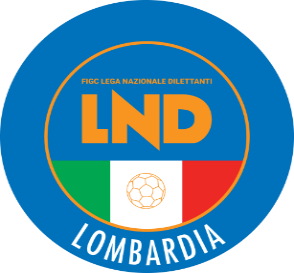 COMITATO REGIONALE LOMBARDIAVia RICCARDO PITTERI n° 95/2 20134 MILANO   Tel. 02.21722.899Sito Internet: lombardia.lnd.it   crllnd@pec.comitatoregionalelombardia.itCanale Telegram @lndlombardiaFacebook: Figc Lnd LombardiaSegreteria e Programmazione Gare:Tel. 02.21722.202-204 - Fax 02.21722.233 - E.mail: affarigeneralicrl@lnd.itTesseramento:Tel. 02.21722.206-207 - Fax 02.21722.231 - E.mail: tesseramentocrl@lnd.ittesseramento@pec.comitatoregionalelombardia.itSportello Unico:Tel. 02.21722.261-209 - Fax 02.21722.230 – E.mail: societacrl@lnd.it  Ufficio Stampa e Pubbliche relazioni:Tel./Fax 02.21722.205 - 347.4406339 - E.mail: ustampacrl@lnd.itServizio Pronto A.I.A.:Tel. 02.21722410Giudice Sportivo Territoriale:giudicesportivocrl@pec.comitatoregionalelombardia.itCorte d’Appello Territoriale:cortedappello.tribunaleterritoriale@pec.comitatoregionalelombardia.itStagione Sportiva 2022/2023Comunicato Ufficiale N° 16 del 15/09/2022Stagione Sportiva 2022/2023Comunicato Ufficiale N° 16 del 15/09/2022Stagione Sportiva 2022/2023Comunicato Ufficiale N° 16 del 15/09/2022955387A.S.D. COMO WOMEN ACADEMYSGSA.C. ALBOSAGGIA PONCHIERA ASD        BRUNALLI ALESSANDRA                              14/01/2007U.C. ALBINOLEFFE (Campionato Primavera2) CHIARI ALESSANDRO11/05/2007        U.C. ALBINOLEFFE                         (Campionato Primavera2)                          MORETTO JURY01/12/2006        N°DENOMINAZIONE TORNEOSOCIETÀ ORGANIZZATRICECODICEDATA INIZIOCOPPA MANTOVA TORNEO FAVERIDELEGAZIONE PROVINCIALE MANTOVA16-F04/10/2022GIRONE ALa Società A.S.D. OLIMPIA TRESIANA 2022disputerà le gare casalinghe di CAMPIONATO sul campo:C.S. COMUNALE “CALVI RONCORONI” Campo B(Codice 664) con utilizzo INDISTINTAMENTE del campo:C.S. COMUNALE “CALVI RONCORONI” Campo A(Codice 881) In via RAPETTI Snc – LAVENA PONTE TRESA (VA) GIRONE LA partire dal 09/10La Società S.S.D. AUSONIA 1919disputerà le gare casalinghe di CAMPIONATO alle ore 14:30 ad ECCEZIONE delle ULTIME DUE GIORNATE del GIRONE di RITORNOGIRONE MLa Società BRESSO CALCIO S.r.l.disputerà le gare casalinghe di CAMPIONATOINDISTINTAMENTE sui campi:C.S. COMUNALE Campo A (Codice 18) - Erba ARTIFICIALEC.S. COMUNALE Campo N (Codice 2374)C.S. COMUNALE Campo G (Codice 1601)In via GRAZIA DELEDDA Snc - BRESSO (MI)GIRONE BLa Società BRESSO CALCIO S.r.l.disputerà le gare casalinghe di CAMPIONATO alle ore 17:45 sul campo:C.S. COMUNALE Campo A (Codice 18)Erba ARTIFICIALEcon utilizzo INDISTINTAMENTE dei campi:C.S. COMUNALE Campo N (Codice 2374)C.S. COMUNALE Campo G (Codice 1601)In via GRAZIA DELEDDA Snc - BRESSO (MI)GIRONE DLa Società U.S. BEDIZZOLESE CALCIO A.S.D.disputerà le gare casalinghe di CAMPIONATO alle ore 16:30 sullo stesso campo.GIRONE ALa Società A.S.D. VALLEOLONAdisputerà le gare casalinghe di CAMPIONATO alle ore 16:30 sullo stesso campo.GIRONE GLa Società A.S.D. SETTALESEdisputerà le gare casalinghe per TUTTO il CAMPIONATO alle ore 17:00 sullo stesso campo.GIRONE DA partire da 01/10/2022 al 05/11/2022 – Errata CORRIGE C.U. n°15 CRLLa Società A.S.D. CAZZAGOBORNATO CALCIOdisputerà le gare casalinghe di CAMPIONATO alle ore 19:00 sul campo:C.S. COMUNALE “SAN PANCRAZIO” (Codice 664)Erba ARTIFICIALEIn via XXV APRILE n°10 – PALAZZOLO sull’OGLIO Località S. PANCRAZIO (BS)GIRONE EErrata CORRIGE C.U. n°15 CRLLa Società S.S.D.  SANGIULIANO CVS A R.L.disputerà le gare casalinghe di CAMPIONATOINDISTINTAMENTE sui campi:C.S. COMUNALE n°1 (Codice 2291)C.S. COMUNALE n°2 (Codice 673) In via TOSCANA n°1 – SESTO ULTERIANO (MI)GIRONE 01La Società A.S.D. OLIMPIA TRESIANA 2022disputerà le gare casalinghe di CAMPIONATO sul campo:C.S. COMUNALE “CALVI RONCORONI” Campo B(Codice 664) con utilizzo INDISTINTAMENTE del campo:C.S. COMUNALE “CALVI RONCORONI” Campo A(Codice 881) In via RAPETTI Snc – LAVENA PONTE TRESA (VA) GIRONE ALa Società G.S. SUPERGAdisputerà le gare casalinghe per TUTTO IL CAMPIONATO sul campo:PALASPORT  COMUNALE (codice 5770) Via STRADA CAPPUCCINI – VIGEVANO (PV) GIRONE CLa Società A.S.D. RED BULLS C5disputerà le gare casalinghe per TUTTO IL CAMPIONATO INDISTINTAMENTE sui campi:C.S. “MOLINARI” CAMPO A 5 N/O  (codice 5946) C.S. “MOLINARI” CAMPO A 5 S/O  (codice 5947) – Fondo in Gomma Via ROSOLINO FERRARI – CODOGNO (LO)GIRONE CLa Società A.S.D.  LA SPORTIVA OMEdisputerà le gare casalinghe per TUTTO IL CAMPIONATO alle ore 21.30  sullo stesso campo.QUARTI DI FINALEDomenica 07 maggio  	    		Gare di sola andata in casa delle squadre in miglior posizione per l’ammissione alla fase finale	SEMIFINALEAND. Domenica 14 maggioRIT.  Domenica 21 maggio  Gare di andata  in casa delle squadre in peggior posizione per l’ammissione alla fase finale.FINALESabato 27 maggio CAMPO NEUTRO 1ª miglior 1ª CLASSIFICATAVINCENTE GARA 5VINCENTE GARA 1VINCENTE GARA 22ª miglior 1ª CLASSIFICATA      VINCENTE GARA 43ª miglior 1ª CLASSIFICATAVINCENTE GARA 3TORNEO REGIONALE ALLIEVI “UNDER 16 2021/2022QUARTI DI FINALEdomenica  07 maggio  	    		gare di sola andata in casa delle squadre in miglior posizione per l’ammissione alla fase finale	SEMIFINALEAND. domenica  14 maggioRIT.  domenica  21 maggio  gare di andata  in casa delle squadre in peggior posizione per l’ammissione alla fase finale.FINALEsabato  27 maggio CAMPO NEUTRO 1ª miglior 1ª CLASSIFICATAVINCENTE GARA 5VINCENTE GARA 1VINCENTE GARA 22ª miglior 1ª CLASSIFICATA      VINCENTE GARA 43ª miglior 1ª CLASSIFICATAVINCENTE GARA 32701082ANTONINO CHRISTIAN19/10/2006F.C.D. RHODENSE3866204BAUCCIO MARK09/06/2008A.C. CREMA 1908 S.S.D. AR L.2115378BAZZONI JACOPO03/10/2006A.S.D. CALCIO CLUB MILANO3864766BELOTTI LUCA25/02/2011A.S.D. ACCADEMIA CALCIO3387347BOSCAROLO MATTIA23/02/2011A.S.D. ACCADEMIA CALCIO3391780BREX GABRIELE10/01/2011A.S.D. ACCADEMIA CALCIO3577276CAMPOSANO JACOPO31/12/2013G.S. CASTELLO OSTIANO A.S.D.3129630CAPOFERRI PATRICK15/05/2011A.S.D. ACCADEMIA CALCIO3138161CATTONI GIANLUCA02/01/2010POL. INTERCOMUNALE7056426CELIBERTI MARCO05/04/2006U.S. 1913 SEREGNO CALCIO S.R.L.3121324CENTOLA GIOVANNI05/12/2008A.S.D. LIBERTAS SAN BARTOLOMEO2725524CIRELLI MANUEL19/01/2010FBC SARONNO CALCIO 19103071916COLOMBO LEONARDO ENEA15/02/2011A.S.D. CALCIO CANEGRATE2044952DE CIUCEIS CHRISTIAN07/07/2006POL. FOPPENICO A.S.D.2732833DI MAGGIO LUCA31/07/2010FBC SARONNO CALCIO 19107026906DI ZINNO JACOPO21/09/2006A.S.D. CAZZAGOBORNATO CALCIO2873174GATTI MATTIA08/01/2008REAL CALEPINA F.C. SSDARL3038026GIBILISCO MICHAEL12/04/2010POL. INTERCOMUNALE3393305KONE DJIBRIL06/02/2007SSDSRL VIRTUSCISERANOBERGAMO 19097026507LENZI NICOLO’07/08/2006A.S.D. CAZZAGOBORNATO CALCIO3409096LONGHI SEBASTIANO28/12/2011A.S.D. ACCADEMIA CALCIO3080021MAGRI CARLO EMANUELE24/02/2011SSDARL VARESINA SPORT C.V.3541568MAZZA SIMONE04/08/2010POL. INTERCOMUNALE3396842MICHELETTI SAMUEL04/10/2011A.S.D. ACCADEMIA CALCIO2820748MIHAILA MICHELE MARI25/01/2008A.S.D. FIORENTE 1946 COLOGNOLA3388541MILESI DIEGO27/05/2011A.S.D. ACCADEMIA CALCIO2858868MOLOGNI CRISTIAN19/08/2008SSDSRL VIRTUSCISERANOBERGAMO 19093391779MONDINI JOSHUA03/08/2011A.S.D. ACCADEMIA CALCIO3387348MORETTI RICCARDO07/05/2011A.S.D. ACCADEMIA CALCIO3870929NAVA GABRIELE26/12/2006A.S.D. CAZZAGOBORNATO CALCIO3868487OMARI AARON07/02/2012SSDSRL VIRTUSCISERANOBERGAMO 19093399772PALA FILIPPO18/05/2012A.S.D. ORCEANA CALCIO3580742PEDRONI SANTIAGO26/06/2013G.S. CASTELLO OSTIANO A.S.D.3528572PIUBENI ANTONIO10/06/2006A.S.D. CAZZAGOBORNATO CALCIO2397434PONCHIROLI MATTEO29/06/2006A.S.D. SPERANZA AGRATE2315761REA CHRISTIAN FRANC02/02/2006A.S.D. REAL MILANO7058447RESCONI SAMUELE19/06/2006A.S.D. CAZZAGOBORNATO CALCIO3550024SALAROLI RICCARDO19/08/2010SSDSRL VIRTUSCISERANOBERGAMO 19092382307SALVIONI LUCA16/07/2007A.S.D. CALCIO RENATE GIOVANI3660551SANTAROSSA MIRKO27/05/2010POL. INTERCOMUNALE3387356SIGNORELLI SAMUELE08/02/2011A.S.D. ACCADEMIA CALCIO7026520SULAJ ALEKSANDRO21/01/2006A.S.D. CAZZAGOBORNATO CALCIO3387345TOGNI LORENZO23/07/2011A.S.D. ACCADEMIA CALCIO3396760TURANI LEONARDO16/03/2012A.S.D. ACCADEMIA CALCION°DENOMINAZIONE TORNEOSOCIETÀ ORGANIZZATRICECATEGORIADATA INIZIODATA FINE581° PRIME EQUIPEALCIONE MILANONE25.09.22      -59BRIANZA OLGINATESE CUPACADEMY BRIANZA OLGINATESERE-P-PC17.09.2225.09.2260MEMORIAL MARIO PAGANOASD GERENZANESERP25.09.22      -61BOX2 BOX LEAGUEAS ARCANP-PC24.09.2225.09.2262VII MEMORIAL GIACOMINIASD VOLUNTAS MONTICHIARINPC02.10.22      -63FRIENDS VARESINAARL VARESINA SPORTRE-P16.10.2223.10.2264CASORATE PRIMO CUPAC CASORATE PRIMONP02.10.22      -651° SETTEMBRINOASD RIVOLTANARP-PC16.09.2217.09.22Amichevoli o partecipazione a tornei Amichevoli o partecipazione a tornei Richiesta gare amichevoli                                                             8 giorni lavorativiRichiesta autorizzazione partecipazione tornei all’estero 45 giorni lavorativiRichiesta gare amichevoli all’estero45 giorni lavorativiAutorizzazione Tornei che si svolgono in ITALIAAutorizzazione Tornei che si svolgono in ITALIARegionali45 giorni lavorativiNazionali70 giorni lavorativiInternazionali                                                                      70 giorni lavorativiGIRONE BLa Società BRESSO CALCIO S.r.l.disputerà le gare casalinghe di CAMPIONATOINDISTINTAMENTE sui campi:C.S. COMUNALE Campo A (Codice 18) - Erba ARTIFICIALEC.S. COMUNALE Campo N (Codice 2374)C.S. COMUNALE Campo G (Codice 1601)In via GRAZIA DELEDDA Snc - BRESSO (MI)GIRONE BLa Società BRESSO CALCIO S.r.l.disputerà le gare casalinghe di CAMPIONATO il SABATO alle ore 15:45 sul campo:C.S. COMUNALE Campo A (Codice 18)Erba ARTIFICIALEcon utilizzo INDISTINTAMENTE dei campi:C.S. COMUNALE Campo N (Codice 2374)C.S. COMUNALE Campo G (Codice 1601)In via GRAZIA DELEDDA Snc - BRESSO (MI)GIRONE DLa Società BRESSO CALCIO S.r.l.disputerà le gare casalinghe di CAMPIONATOINDISTINTAMENTE sui campi:C.S. COMUNALE Campo A (Codice 18) - Erba ARTIFICIALEC.S. COMUNALE Campo N (Codice 2374)C.S. COMUNALE Campo G (Codice 1601)In via GRAZIA DELEDDA Snc - BRESSO (MI)GIRONE FLa Società A.C. CASALMAIOCCO A.S.D.disputerà le gare casalinghe di CAMPIONATO alle ore 16:30 sullo stesso campo.GIRONE GLa Società S.S.D. ACADEMY CALCIO PAVIA A RLdisputerà le gare casalinghe di CAMPIONATO il SABATO alle ore 16:00 sul campo:COMUNALE Campo n°1 (Codice 696)In via G. BRERA n°11 – TRAVACO’ SICCOMARIO (PV)Data GaraN° Gior.Squadra 1Squadra 2Data Orig.Ora Var.Ora Orig.Impianto19/10/20224 AREZZATO CALCIO DORCILIVERGHE MAZZANO25/09/202220:3015:30Data GaraN° Gior.Squadra 1Squadra 2Data Orig.Ora Var.Ora Orig.Impianto18/09/20223 AMAGENTACASTELLO CITTA DI CANTU15:30C.S.COM."A.MORATTI"(E.A.) OSSONA VIA ROMA S.N.C.18/09/20223 ASESTESE CALCIOGAVIRATE CALCIO18:3015:30C.S."ATLETI AZZURRI D'ITALIA" GALLARATE VIA DEI SALICI,2918/09/20223 AVIRTUS BINASCO A.S.D.CALVAIRATE17:3015:30C.S."RED CAMP"-CAMPO N.2 TREZZANO SUL NAVIGLIO VIA DON CASALEGGI, 424/09/20224 AGAVIRATE CALCIOOLTREPO FBC25/09/202215:3028/09/202216 AMAGENTAACCADEMIAPAVESE S.GENESIO25/12/202220:3014:30C.S."LIBERO FERRARIO"N.1 (E.A) PARABIAGO VIALE GUGLIELMO MARCONI,3802/10/20225 AMAGENTAPONTELAMBRESE15:30C.S.COM."A.MORATTI"(E.A.) OSSONA VIA ROMA S.N.C.Data GaraN° Gior.Squadra 1Squadra 2Data Orig.Ora Var.Ora Orig.Impianto24/09/20224 AJUVENES PRADALUNGHESETRITIUM CALCIO 1908 A RL25/09/202219:3015:3025/09/20224 AG.S. VERTOVESEFORZA E COSTANZA 190515:30COMUNALE FACCHETTI-CAMPO N.1 COLOGNO AL SERIO VIA DELLE GALOSE SNC (E.A.)28/09/202216 AFORZA E COSTANZA 1905JUVENES PRADALUNGHESE25/12/202220:3014:30Data GaraN° Gior.Squadra 1Squadra 2Data Orig.Ora Var.Ora Orig.Impianto18/09/20223 ACAZZAGOBORNATO CALCIOREZZATO CALCIO DOR15:30C.S.COMUNALE ADRO N.1 (E.A) ADRO VIA TULLIO DANDOLO25/09/20224 AROVATO CALCIOCAZZAGOBORNATO CALCIO15:30C.S.CAMPO MAGGIORE (E.A.) ROVATO VIA DEI PLATANI28/09/202216 ABEDIZZOLESESORESINESE CALCIO A.S.D.25/12/202220:3014:3028/09/202216 ACASTIGLIONE A.S.D.PREVALLE25/12/202220:3014:3028/09/202216 AROVATO CALCIOREZZATO CALCIO DOR25/12/202220:0014:30C.S.CAMPO MAGGIORE (E.A.) ROVATO VIA DEI PLATANI28/09/202216 ASONCINESER.C. CODOGNO 190825/12/202220:3014:3028/09/202216 AVOBARNOCAST BRESCIA25/12/202220:3014:3002/10/20225 ABEDIZZOLESECAZZAGOBORNATO CALCIO15:30ALIO MIRKO(ACCADEMIAPAVESE S.GENESIO) CAPELLI THOMAS(MAPELLO A R.L.) PESENTI MARCO(G.S. VERTOVESE) CAON CRISTIAN(GAVIRATE CALCIO) MANCOSU ALESSANDRO(VIS NOVA GIUSSANO) FORNARI MATTIA(CARAVAGGIO SRL) SELPA ESTEBAN(GAVIRATE CALCIO) RADICI GIACOMO(ROVATO CALCIO) DEODATO MATTIA(SESTESE CALCIO) HERRERA ALESSANDRO(TREVIGLIESE A.S.D.) ADOBATI FABIO(VIS NOVA GIUSSANO) BUTTURINI ANDREA(VOBARNO) BOSCHIROLI FAUSTO PAOLO(VOBARNO) Data GaraN° Gior.Squadra 1Squadra 2Data Orig.Ora Var.Ora Orig.Impianto05/10/20223 ATREVIGLIESE A.S.D.ZINGONIA VERDELLINO14/09/202220:30C.S. COMUNALE (E.A) CAPRIATE SAN GERVASIO VIA GRIGNANO,24LAURICELLA FILIPPO(CILIVERGHE MAZZANO) RIGAMONTI ENRICO(CILIVERGHE MAZZANO) Data GaraN° Gior.Squadra 1Squadra 2Data Orig.Ora Var.Ora Orig.Impianto18/09/20223 AESPERIA LOMAZZO CALCIOFBC SARONNO CALCIO 191015:30Data GaraN° Gior.Squadra 1Squadra 2Data Orig.Ora Var.Ora Orig.Impianto18/09/20223 ALISSONECONCOREZZESE18:0015:30STADIO PARCO N.2 (E.A) BIASSONO VIA PARCO 5118/09/20223 ASPERANZA AGRATECAVENAGO20:0015:30C.S.COMUNALE CAMPO N.1 (E.A.) CONCOREZZO VIA PIO XÂ°,5002/10/20225 ASPERANZA AGRATEA.CASATI CALCIO ARCORE20:0015:30C.S.COMUNALE CAMPO N.1 (E.A.) CONCOREZZO VIA PIO XÂ°,50Data GaraN° Gior.Squadra 1Squadra 2Data Orig.Ora Var.Ora Orig.Impianto18/09/20223 AGAVARNESE CALCIOCOLOGNESE15:30CENTRO SPORTIVO COMUNALE(E.A.) PRADALUNGA VIA IÂ° MAGGIO, N.1801/10/20225 ASPORT CASAZZACOLOGNESE02/10/202218:3015:3006/11/202210 AA.C.O.S. TREVIGLIO CALCIOSPORT CASAZZA15:3014:30Data GaraN° Gior.Squadra 1Squadra 2Data Orig.Ora Var.Ora Orig.Impianto18/09/20223 ALA SPORTIVA OMENUOVA VALSABBIA15:30CAMPO SPORTIVO COMUNALE N.1 CASTEGNATO VIA LUNGA 2Data GaraN° Gior.Squadra 1Squadra 2Data Orig.Ora Var.Ora Orig.Impianto18/09/20223 ACITTA DI SEGRATECINISELLO15:30Data GaraN° Gior.Squadra 1Squadra 2Data Orig.Ora Var.Ora Orig.Impianto18/09/20223 APONTEVECCHIOFROG MILANO15:30C.S."L.GARAVAGLIA"-CAMPO N.1 INVERUNO VIA LAZZARETTO,1318/09/20223 AVIGHIGNOLOROBBIO LIBERTAS15:3018/09/20223 AVISCONTEA PAVESESEDRIANO15:30C.S.COM."GIACINTO FACCHETTI" A LANDRIANO VIA P.NENNI 1CASSINA LUCA LIVIO(CALCIO SAN PAOLO D ARGON) CVIJIC DANIJEL(NUOVA VALSABBIA) CORTESI YURI MARIO(OLIMPIC TREZZANESE) GUARINO PASQUALE FERNAN(ROZZANO CALCIO SRL SSD) PINI MICHELE(CALCIO PAVONESE) GARGIONI FEDERICO(GRENTARCADIA) SOLETI DANIELE(MISSAGLIA MARESSO) BORMOLINI PAOLO GIUSEPPE(NUOVA SONDRIO CALCIO) ZEDDA MICHAEL(ORATORIO JUVENTINA COVO) ALBERTI DANIELE(PRO PALAZZOLO) CARIA FRANCESCO DENNY(ROZZANO CALCIO SRL SSD) Data GaraN° Gior.Squadra 1Squadra 2Data Orig.Ora Var.Ora Orig.Impianto28/09/20223 AAURORA C.M.C. UBOLDESELENTATESE14/09/202220:30Data GaraN° Gior.Squadra 1Squadra 2Data Orig.Ora Var.Ora Orig.Impianto21/09/20223 ACASTEGGIO 18 98 A.S.D.BRESSANA 1918 A.S.D.14/09/202220:30NAPOLANO ALFREDO(CASTELLANA C.G. SSDSRL) PASINI RICCARDO(CASTELLANA C.G. SSDSRL) PIZZA PIETRO MARIA(CASTELLANA C.G. SSDSRL) BORRA ELIA(VIGHENZI CALCIO) CELLA GIOVANMARIA(VIGHENZI CALCIO) DIOP OMAR BARKA(VIGHENZI CALCIO) Data GaraN° Gior.Squadra 1Squadra 2Data Orig.Ora Var.Ora Orig.Impianto05/10/20221 ANUOVA ZORLESCOSESTO 201004/09/202220:3015:3006/10/20221 ACHIEVE A.S.D.S.BIAGIO04/09/202220:3015:30C.S.COMUNALE(ERBA ARTIFICIALE) ROMANENGO VIA MAFFEZZONIData GaraN° Gior.Squadra 1Squadra 2Data Orig.Ora Var.Ora Orig.Impianto22/09/20221 ABOFFALORELLO SSD ARLQUINTO ROMANO A.S.D.04/09/202220:4515:30C.S.COMUNALE CUGGIONO VIA ANNONI 32Data GaraN° Gior.Squadra 1Squadra 2Data Orig.Ora Var.Ora Orig.Impianto18/09/20223 ALONATE CEPPINO A.S.D.OLIMPIA TRESIANA 202215:30C.S.COMUNALE (E.A) MORAZZONE V.LE EUROPA 4221/09/20221 ASALUS ET VIRTUS TURATECALCIO BOSTO04/09/202220:3015:3021/09/20221 AUNION VILLA CASSANOSOMMESE 192004/09/202221:0015:30C.S.COMUNALE (E.A) MORAZZONE V.LE EUROPA 4221/09/20221 AVICTORIA S.F.LONATE CEPPINO A.S.D.04/09/202220:3015:3022/09/20221 AC.D.G. VENIANOLAVENO MOMBELLO04/09/202221:0015:30COMUNALE "GIANNI BRERA"(E.A) LAZZATE VIA FRANCO LARATTA25/09/20224 AOLIMPIA TRESIANA 2022LUINO 191015:30C.S."CALVI RONCORONI" CAMPO B LAVENA PONTE TRESA VIA RAPETTIData GaraN° Gior.Squadra 1Squadra 2Data Orig.Ora Var.Ora Orig.Impianto18/09/20223 AALTO LARIO CALCIOBOVISIO MASCIAGO15:30CENTRO SPORTIVO COMUNALE DONGO VIA STATALE, 3618/09/20223 APORLEZZESEFALOPPIESE RONAGO15:3021/09/20221 AALTO LARIO CALCIOFALOPPIESE RONAGO04/09/202220:3015:30CENTRO SPORTIVO COMUNALE DONGO VIA STATALE, 3621/09/20221 ABOVISIO MASCIAGODB CALCIO CESANO MADERNO04/09/202221:0015:3021/09/20221 AS.C. UNITEDALBAVILLA04/09/202221:0015:30Data GaraN° Gior.Squadra 1Squadra 2Data Orig.Ora Var.Ora Orig.Impianto21/09/20221 AALBOSAGGIA PONCHIERA ASDVALMADRERA C.G.04/09/202221:0015:3021/09/20221 AGIOVANILE CANZESEPOLISPORTIVA ORATORIO 2B04/09/202221:0015:3021/09/20221 APRO LISSONE CALCIOTRIUGGESE04/09/202220:3015:30Data GaraN° Gior.Squadra 1Squadra 2Data Orig.Ora Var.Ora Orig.Impianto17/09/20223 APALAZZO PIGNANOORATORIO CALVENZANO18/09/202220:3015:30C.S.COMUNALE "MARIO ZANCONTI" TREVIGLIO VIA MILANO N.718/09/20223 AACCADEMIA GERA D ADDASAN PANCRAZIO CALCIO15:30C.S.COMUNALE CANONICA D'ADDA VIA GIUSEPPE VERDI21/09/20221 AASPERIAMSPORTING VALENTINOMAZZOLA04/09/202220:3015:30C.S.COM."FOSSA DEI LEONI" N.2 SPIRANO VIA LEONARDO DA VINCI21/09/20221 AFONTANELLAGHISALBESE CALCIO04/09/202220:3015:30CAMPO SPORTIVO COMUNALE PALOSCO VIA DONIZETTI,9/1121/09/20221 AFORNOVO S.GIOVANNISERGNANESE04/09/202220:3015:30CENTRO SPORTIVO COMUNALE N.2 FORNOVO SAN GIOVANNI VIA DON ARTURO BIETTI, 3921/09/20221 APALAZZO PIGNANOVIRTUS INZAGO04/09/202221:0015:30COM."MACCAGNI"N.2(E.A) TREVIGLIO VIA AI MALGARIData GaraN° Gior.Squadra 1Squadra 2Data Orig.Ora Var.Ora Orig.Impianto18/09/20223 APIANICO ASDCALCIO LEFFE15:3018/09/20223 ASOVERE CALCIOCALCIO GORLE A.S.D.15:3021/09/20221 AACCADEMIA ISOLABERGAMASCAMOZZO04/09/202220:3015:30COMUNALE"C.CARMINATI"N.2 (E.A) FILAGO VIA ANTONIO LOCATELLI,4221/09/20221 ACALCIO LEFFEBREMBILLESE04/09/202220:3015:30C.S.COMUNALE (E.A.) CASNIGO VIA EUROPA21/09/20221 ALALLIO CALCIOPIANICO ASD04/09/202220:3015:30C.S.COMUNALE (E.A.) VILLA D'ALME' VIA RONCO BASSO, 521/09/20221 APALADINAPIAN CAMUNO04/09/202221:0015:30C.S.COM."EMILIO VIGANO"(E.A.) VALBREMBO VIA DON MILANI, 1025/09/20224 APIAN CAMUNOCALCIO GORLE A.S.D.15:30COMUNALE (E.A.) LOVERE VIA PAGLIA 41Data GaraN° Gior.Squadra 1Squadra 2Data Orig.Ora Var.Ora Orig.Impianto18/09/20223 ASPORTING BRESCIACASTENEDOLESE18:3015:3018/09/20223 AVALTROMPIA 2000UNITAS COCCAGLIO A.S.D.15:3021/09/20221 ACASTENEDOLESEGAVARDO04/09/202220:3015:30C.S.MONTICHIARELLO 2 (E.A.) MONTICHIARI VIA BOSCHETTI DI SOPRA22/09/20221 AORATORIO URAGO MELLAVIRTUS AURORA TRAVAGLIATO04/09/202220:3015:3025/09/20224 AREAL CASTENEDOLOORATORIO URAGO MELLA15:30C.S.MARIO RIGAMONTI-CAMPO N.1 BRESCIA FRAZ.BUFFALORA VIA SERENISSIMA,34Data GaraN° Gior.Squadra 1Squadra 2Data Orig.Ora Var.Ora Orig.Impianto17/09/20223 ABAGNOLESENUOVA A.C. SAN PAOLO18/09/202218:0015:3018/09/20223 ASERENISSIMA 1918VIRTUS MANERBIO15:30COMUNALE "G.SCIREA" VILLIMPENTA VIA TOBAGI SNC21/09/20221 ASERENISSIMA 1918PRALBOINO04/09/202221:0015:30COMUNALE "G.SCIREA" VILLIMPENTA VIA TOBAGI SNC21/09/20221 AUNION TEAM S.C.BNUOVA A.C. SAN PAOLO04/09/202220:3015:30C.S.COMUNALE "P.VICINI" RONCOFERRARO FRAZ.GOVERNOLO P.ZA DI VITTORIO21/09/20221 AVEROLESE 1911RAPID UNITED A.S.D.04/09/202221:0015:3025/09/20224 ANUOVA A.C. SAN PAOLOMONTICHIARI SRL15:30C.S.COMUNALE - CAMPO N.1 TRENZANO VIA VITTORIO VENETO 1Data GaraN° Gior.Squadra 1Squadra 2Data Orig.Ora Var.Ora Orig.Impianto18/09/20223 AREAL MELEGNANO 1928NUOVA ZORLESCO15:30C.S. COMUNALE N.1 VIZZOLO PREDABISSI VIA VERDI N.721/09/20221 AATLETICO QMCREAL MELEGNANO 192804/09/202220:4515:30C.S.COMUNALE "GARBIELLO" CERVIGNANO D'ADDA VIA FANFULLA21/09/20221 ACASTELVETRO INCROCIATELLOGRUMULUS A.S.D.04/09/202220:3015:30CENTRO SPORTIVO COMUNALE MONTICELLI D'ONGINA VIA EDISON NÂ°1322/09/20221 AFISSIRAGA A.S.D.LODIGIANA A.S.D.04/09/202220:3015:30CENTRO SPORTIVO CORNEGLIANO LAUDENSE VIALE OLIMPIAData GaraN° Gior.Squadra 1Squadra 2Data Orig.Ora Var.Ora Orig.Impianto21/09/20221 AACCADEMIA MILANESELOCATE04/09/202221:0015:30C.S."RED CAMP"-CAMPO N.2 TREZZANO SUL NAVIGLIO VIA DON CASALEGGI, 421/09/20221 AALBUZZANOROSATESE04/09/202220:4515:30COM.N.1-CARLO-DAVIDE-GIAMPIERO SANT'ALESSIO CON VIALONE VIA VIALONE SNC21/09/20221 AGARLASCO 1976 ASDFRIGIROLA 195204/09/202220:3015:3021/09/20221 AGIOVANILE LUNGAVILLAVIGEVANO CALCIO 192104/09/202220:4515:3022/09/20221 AATHLETIC PAVIA A.R.L.SIZIANO LANTERNA04/09/202220:3015:30C.S. COMUNALE "TINO LIBERALI" BORGARELLO VIA DEI MEZZANI 322/09/20221 ACALCIO MOTTESEU.S. CASTELNOVETTO04/09/202220:3015:30CENTRO SPORTIVO COMUNALE LACCHIARELLA VIA DANTE ALIGHIERI, 802/10/20225 ACASORATE PRIMOSIZIANO LANTERNA20:3015:30Data GaraN° Gior.Squadra 1Squadra 2Data Orig.Ora Var.Ora Orig.Impianto20/09/20221 AAPRILE 81SANGIULIANO CVS A R.L.04/09/202220:3015:3021/09/20221 AARCAROGOREDO 1984 A.S.D.04/09/202220:3015:30CAMPO "R.ZOPPINI"- E.A. MILANO VIA ARTURO GRAF, 421/09/20221 ACENTRO SCHUSTERORIONE04/09/202220:3015:30C.S.DON GIUSSANI (E.A) SEGRATE VIA TRENTO SNC21/09/20221 AFOOTBALL CLUB CERNUSCOSESTO 201204/09/202220:3015:30C.S.COMUNALE "GAETANO SCIREA" CERNUSCO SUL NAVIGLIO VIA BUONARROTTI,4409/10/20226 AAUSONIA 1931COLOGNO14:3015:30Data GaraN° Gior.Squadra 1Squadra 2Data Orig.Ora Var.Ora Orig.Impianto17/09/20223 AJUVENILIA SPORT CLUBLA DOMINANTE18/09/202221:0015:3021/09/20221 AAFFORESECINISELLESE A.S.D.04/09/202221:3015:30COMUNALE "G.BRERA"N.2 (E.A) PERO VIA GIOVANNI XXIIIÂ°-21/09/20221 AAUSONIAC.O.B. 9104/09/202220:3015:3021/09/20221 APOLISPORTIVA CGB SSDRLCARUGATE04/09/202221:0015:3025/09/20224 ACITTA DI CORNATEAFFORESE15:3009/10/20226 APOLISPORTIVA CGB SSDRLAFFORESE15:30Data GaraN° Gior.Squadra 1Squadra 2Data Orig.Ora Var.Ora Orig.Impianto18/09/20223 AACCADEMIA BMVFOOTBALL CLUB PARABIAGO15:30CENTRO SPORTIVO COMUNALE MAGNAGO VIA EUGENIO MONTALE18/09/20223 ATICINIA ROBECCHETTOTRIESTINA 194615:30CENTRO SPORTIVO COMUNALE N.1 VILLA CORTESE VIA PACINOTTI 19/2121/09/20221 AACCADEMIA BMVREAL VANZAGHESEMANTEGAZZA04/09/202220:3015:30CENTRO SPORTIVO COMUNALE MAGNAGO VIA EUGENIO MONTALE21/09/20221 ACALCIO CANEGRATEOSL CALCIO GARBAGNATE04/09/202220:3015:3021/09/20221 ACORBETTA F.C.TRIESTINA 194604/09/202220:3015:30C.S. COMUNALE CAMPO N.1 ARLUNO VIALE DELLA REPUBBLICA, 121/09/20221 ATICINIA ROBECCHETTOS.MARCO04/09/202220:3015:30COMUNALE "F.RAIMONDI" CAMPO 1 VANZAGO VIA PREGNANA 11SEVERGNINI IVAN(LODIGIANA A.S.D.) ARENA CHRISTIAN(LODIGIANA A.S.D.) BRESCIANINI IVAN(CALCIO CANEGRATE.) AMONINI FILIPPO(FALOPPIESE RONAGO) DIASSY MATHIAS(SANGIULIANO CVS A R.L.) SOUMAH NABY LAYE(GONZAGA) GILARDI JACOPO(LEONCELLI A.S.D.) CHIODA LORENZO(NUOVA A.C. SAN PAOLO) SEMENIUK ROMAN(REAL MILANO) PULICI PAOLO(SOVICO CALCIO) MARMO NICOLO(APRILE 81) GUERRIERO MATTIA(ARS ROVAGNATE) PIAZZA ALESSANDRO(BARBAIANA) D APICE MARCO(BRESSO CALCIO S.R.L.) EZ ZAKI HAMID(CALCISTICA VALTENESI) COLOMBO MATTIA(CASSINA CALCIO) GIORGI ALESSANDRO(CAVESE) STIMOLO ROCCO(CAVESE) RIPEPI SIMONE(CSC RONCADELLE CALCIO) SEGHEZZI STEFANO(FARA OLIVANA CON SOLA) FRANCESCATTI CHRISTIAN(GUANZATESE) CAVALLI CHRISTIAN(MONVICO A.S.D.) BONORA GIACOMO(NUOVA A.C. CURTATONE) BOGIALLI MATTEO(OLYMPIC MORBEGNO) SARR MOUHAMED LAMINE(ORATORIO CALVENZANO) CLERICI SIMONE(OSL CALCIO GARBAGNATE) LIETO NICOLA(PIAN CAMUNO) RIVOLTELLA EDOARDO(PRO AZZURRA MOZZATE) SANTARSIERO ANDREA(REAL MELEGNANO 1928) CHIMENTI MARCO(S.C. UNITED) CARELLA LEONARDO(SALUS ET VIRTUS TURATE) CABRINI LUCA(SIZIANO LANTERNA) NDIAYE KHADIM(VERCURAGO) NEMBRI CRISTIAN(VIRTUS INZAGO) CURIALE DARIO ANTONIO(SS FRANCO SCARIONI 1925) Data GaraN° Gior.Squadra 1Squadra 2Data Orig.Ora Var.Ora Orig.Impianto15/09/20221 AALL SOCCERFOOTBALL CLUB CERNUSCO04/09/202220:4517:00Data GaraN° Gior.Squadra 1Squadra 2Data Orig.Ora Var.Ora Orig.Impianto28/09/20223 ACORBETTA F.C.TICINIA ROBECCHETTO20:30C.S. COMUNALE CAMPO N.1 ARLUNO VIALE DELLA REPUBBLICA, 1Data GaraN° Gior.Squadra 1Squadra 2Data Orig.Ora Var.Ora Orig.Impianto28/09/20223 AACCADEMIA ISOLABERGAMASCACITTA DI DALMINE A.S.D.20:30COMUNALE"C.CARMINATI"N.2 (E.A) FILAGO VIA ANTONIO LOCATELLI,42Data GaraN° Gior.Squadra 1Squadra 2Data Orig.Ora Var.Ora Orig.Impianto28/09/20223 AFORNOVO S.GIOVANNIFARA OLIVANA CON SOLA20:3017:00CENTRO SPORTIVO COMUNALE N.2 FORNOVO SAN GIOVANNI VIA DON ARTURO BIETTI, 39Data GaraN° Gior.Squadra 1Squadra 2Data Orig.Ora Var.Ora Orig.Impianto28/09/20223 AFOOTBALL CLUB CERNUSCOCARUGATE20:30C.S.COMUNALE "GAETANO SCIREA" CERNUSCO SUL NAVIGLIO VIA BUONARROTTI,44Data GaraN° Gior.Squadra 1Squadra 2Data Orig.Ora Var.Ora Orig.Impianto29/09/20223 AATHLETIC PAVIA A.R.L.SIZIANO LANTERNA28/09/202220:30C.S. COMUNALE "TINO LIBERALI" BORGARELLO VIA DEI MEZZANI 3Data GaraN° Gior.Squadra 1Squadra 2Data Orig.Ora Var.Ora Orig.Impianto28/09/20223 ASOMAGLIANUOVA ZORLESCO20:30Data GaraN° Gior.Squadra 1Squadra 2Data Orig.Ora Var.Ora Orig.Impianto27/09/20223 AAPRILE 81AUSONIA 193128/09/202220:30Data GaraN° Gior.Squadra 1Squadra 2Data Orig.Ora Var.Ora Orig.Impianto21/09/20221 AMOLINELLO A.S.D.VIRTUS CALCIO CERMENATE08/09/202220:30Data GaraN° Gior.Squadra 1Squadra 2Data Orig.Ora Var.Ora Orig.Impianto15/09/20221 AZELO BUON PERSICO 1974PANTIGLIATE CALCIO 197708/09/202220:4520:30Data GaraN° Gior.Squadra 1Squadra 2Data Orig.Ora Var.Ora Orig.Impianto29/09/20222 ADON BOSCOBUGUGGIATE20:30CENTRO SPORTIVO COMUNALE BIANDRONNO VIA G.RODARIData GaraN° Gior.Squadra 1Squadra 2Data Orig.Ora Var.Ora Orig.Impianto29/09/20222 AORATORIANA VITTUONECENTRO GIOV.BOFFALORESE20:30Data GaraN° Gior.Squadra 1Squadra 2Data Orig.Ora Var.Ora Orig.Impianto13/10/20223 ACESANO MADERNOVIRTUS CALCIO CERMENATE20:30CAMPO SPORTIVO PARROCCHIALE CESANO MADERNO VIA S.CARLO BORROMEO, 24Data GaraN° Gior.Squadra 1Squadra 2Data Orig.Ora Var.Ora Orig.Impianto29/09/20222 AGERARDIANA MONZACAMPAGNOLA DON BOSCO21:0017:00"PIETRO ROSSINI"- (E.A) BRIOSCO VIA MAGELLANOData GaraN° Gior.Squadra 1Squadra 2Data Orig.Ora Var.Ora Orig.Impianto29/09/20222 AVEDANOALBIATESE21:0017:00C.S.COMUN. MASSIMO CASTOLDI N1 VILLASANTA VIA MAMELI N.813/10/20223 AC.O.S.O.V.ALBIATESE21:0017:00C.S.COMUN. MASSIMO CASTOLDI N1 VILLASANTA VIA MAMELI N.8Data GaraN° Gior.Squadra 1Squadra 2Data Orig.Ora Var.Ora Orig.Impianto05/10/20222 AORATORIO BULCIAGO TABIAGOLAMBRUGO CALCIO29/09/202220:4517:00"PIETRO ROSSINI"- (E.A) BRIOSCO VIA MAGELLANOData GaraN° Gior.Squadra 1Squadra 2Data Orig.Ora Var.Ora Orig.Impianto28/09/20222 A2001PONTIDA BRIANTEA29/09/202220:30C.S.INTERCOMUNALE-CAMPO N.2 VALMADRERA VIA RIO TORTOData GaraN° Gior.Squadra 1Squadra 2Data Orig.Ora Var.Ora Orig.Impianto28/09/20222 ACALUSCO CALCIOCS COLNAGO29/09/202220:30Data GaraN° Gior.Squadra 1Squadra 2Data Orig.Ora Var.Ora Orig.Impianto29/09/20222 ATREZZOATLETICO GRIGNANO20:3017:00C.S. COMUNALE (E.A) CAPRIATE SAN GERVASIO VIA GRIGNANO,24Data GaraN° Gior.Squadra 1Squadra 2Data Orig.Ora Var.Ora Orig.Impianto28/09/20222 ASABBIO BERGAMASCOPONTE SEZ.CALCIO29/09/202220:3012/10/20223 ASABBIO BERGAMASCOFILAGO CALCIO13/10/202220:30Data GaraN° Gior.Squadra 1Squadra 2Data Orig.Ora Var.Ora Orig.Impianto12/10/20223 AAURORA TERNOGHIAIE DI BONATE SOPRA13/10/202220:30Data GaraN° Gior.Squadra 1Squadra 2Data Orig.Ora Var.Ora Orig.Impianto29/09/20222 ALEVATECOMUN NUOVO20:3017:00COMUNALE N.1 AZZANO SAN PAOLO VIA STEZZANO 3313/10/20223 AORATORIO VERDELLOCOMUN NUOVO20:3017:00COMUNALE"C.CARMINATI"N.2 (E.A) FILAGO VIA ANTONIO LOCATELLI,42Data GaraN° Gior.Squadra 1Squadra 2Data Orig.Ora Var.Ora Orig.Impianto29/09/20222 AVILLA D OGNACITTA DI CLUSONE20:3017:00C.S.COMUNALE ARDESIO VIA LEONARDO DA VINCIData GaraN° Gior.Squadra 1Squadra 2Data Orig.Ora Var.Ora Orig.Impianto29/09/20222 ABAGNATICA CALCIO 2015ORATORIO BRUSAPORTO20:30Data GaraN° Gior.Squadra 1Squadra 2Data Orig.Ora Var.Ora Orig.Impianto29/09/20222 APONTOGLIESE 1916 A.S.D.REAL ROVATO FRANCIACORTA20:30C.S.COMUNALE - CAMPO N.1 PALAZZOLO SULL'OGLIO VIA BRESCIA 10Data GaraN° Gior.Squadra 1Squadra 2Data Orig.Ora Var.Ora Orig.Impianto29/09/20222 APOLISPORTIVA PROVAGLIESEEDEN ESINE21:0017:00PARR.S.STEFANO OME(E.A) OME VIA PROVINCIALE 2/A (DEROGA)Data GaraN° Gior.Squadra 1Squadra 2Data Orig.Ora Var.Ora Orig.Impianto28/09/20222 ACOLLEBEATOPONTE ZANANO29/09/202221:0020:30Data GaraN° Gior.Squadra 1Squadra 2Data Orig.Ora Var.Ora Orig.Impianto28/09/20222 APOLISPORTIVA POZZOLENGOSIRMIONE CALCIO ROVIZZA29/09/202220:3029/09/20222 ACALCINATOVIRTUS FERALPI LONATO20:30Data GaraN° Gior.Squadra 1Squadra 2Data Orig.Ora Var.Ora Orig.Impianto29/09/20222 ACANNETESECALCIO CERESARESE20:3017:00COMUNALE G. COMPAGNONI MARCARIA STRADA PER SAN MICHELEData GaraN° Gior.Squadra 1Squadra 2Data Orig.Ora Var.Ora Orig.Impianto28/09/20222 ATORRAZZO MALAGNINO DIGI2CASTELVERDE A.S.D.29/09/202220:3017:00C.S.COMUNALE "WALTER TRIONI" CREMONA PIAZZALE AZZURRI D'ITALIAData GaraN° Gior.Squadra 1Squadra 2Data Orig.Ora Var.Ora Orig.Impianto28/09/20222 AREMEDELLO CALCIOORATORIO GAMBARA29/09/202220:3017:00C.S.COMUNALE"SAN MICHELE"(E.A) CALVISANO VIA SAN MICHELE 102Data GaraN° Gior.Squadra 1Squadra 2Data Orig.Ora Var.Ora Orig.Impianto29/09/20222 AREAL LENO CALCIOQUINZANESE20:30C.S.MONTICHIARELLO 2 (E.A.) MONTICHIARI VIA BOSCHETTI DI SOPRAData GaraN° Gior.Squadra 1Squadra 2Data Orig.Ora Var.Ora Orig.Impianto29/09/20222 APRIMULA BARBATATEAM ORATORIO PUMENENGO20:3017:00Data GaraN° Gior.Squadra 1Squadra 2Data Orig.Ora Var.Ora Orig.Impianto29/09/20222 ABRIGNANESE CALCIO A.S.D.FARESE 192120:3017:00C.S. COMUNALE CALCINATE LARGO DE SANCTIS,4Data GaraN° Gior.Squadra 1Squadra 2Data Orig.Ora Var.Ora Orig.Impianto28/09/20222 ALIBERTAS CASIRATESECASALE CREMASCO29/09/202220:3017:00C.S."JESSY OWENS"(E.A) ARZAGO D'ADDA VIA LEONARDO DA VINCI, 3Data GaraN° Gior.Squadra 1Squadra 2Data Orig.Ora Var.Ora Orig.Impianto29/09/20222 APESSANO CON BORNAGOPIERINO GHEZZI20:3017:00COMUNALE NÂ° 2 PESSANO CON BORNAGO VIA FULVIO.TESTI S.N.C.Data GaraN° Gior.Squadra 1Squadra 2Data Orig.Ora Var.Ora Orig.Impianto12/10/20223 APOLISPORTIVA OR.PA.S.SAN GIORGIO13/10/202220:4520:30Data GaraN° Gior.Squadra 1Squadra 2Data Orig.Ora Var.Ora Orig.Impianto29/09/20222 APANTIGLIATE CALCIO 1977SPINESE ORATORIO20:4517:00COMUNALE "EMILIO VIGORELLI" MEDIGLIA FRAZ.TRIGINTO VIA RISORGIMENTOData GaraN° Gior.Squadra 1Squadra 2Data Orig.Ora Var.Ora Orig.Impianto28/09/20222 AEXCELSIOR A.S.D.DOVERESE A.S.D.29/09/202220:30Data GaraN° Gior.Squadra 1Squadra 2Data Orig.Ora Var.Ora Orig.Impianto29/09/20222 AMONTODINESE A.S.D.CASELLE LANDI A.S.D.21:0017:00COMUNALE CREDERA RUBBIANO VIA MANZONIData GaraN° Gior.Squadra 1Squadra 2Data Orig.Ora Var.Ora Orig.Impianto29/09/20222 AFRECCIA AZZURRA 1945VIRTUS ABBIATENSE20:30CENTRO SPORT.COMUNALE CAMPO 2 GAGGIANO VIA GRAMSCI 36Data GaraN° Gior.Squadra 1Squadra 2Data Orig.Ora Var.Ora Orig.Impianto29/09/20222 AGAMBOLOUNIONE SPORTIVA CASSOLESE20:30Data GaraN° Gior.Squadra 1Squadra 2Data Orig.Ora Var.Ora Orig.Impianto29/09/20222 AORATORIO DON BOSCOVALLONE CALCIO20:30C.S.COMUNALE "RONCARO" RONCARO VIA CAMPESTRE SNCData GaraN° Gior.Squadra 1Squadra 2Data Orig.Ora Var.Ora Orig.Impianto28/09/20222 AZAVATTARELLOHELLAS TORRAZZA29/09/202220:3017:00CAMPO COMUNALE CORRADO SCABINI PONTE NIZZA VIA DELLA STAZIONE 4Data GaraN° Gior.Squadra 1Squadra 2Data Orig.Ora Var.Ora Orig.Impianto22/09/20221 AUNION ORATORI CASTELLANZASCHOOL OF SPORT08/09/202221:0020:30Data GaraN° Gior.Squadra 1Squadra 2Data Orig.Ora Var.Ora Orig.Impianto18/09/20221 APRESEZZO CALCIO 1954ACCADEMIA CALCIO08/09/202216:0017:00Data GaraN° Gior.Squadra 1Squadra 2Data Orig.Ora Var.Ora Orig.Impianto15/09/20222 AARES REDONAPOLISPORTIVA COMONTE ASD11/09/202220:3017:0021/09/20222 ANEMBRESE 1913AMICI DI PEGU11/09/202220:3017:00C.S.COMUNALE"SALETTI"N.2 (E.A) NEMBRO VIA NEMBRINI SNCData GaraN° Gior.Squadra 1Squadra 2Data Orig.Ora Var.Ora Orig.Impianto21/09/20222 AATLETICO CASTIGLIONE ASDCALCINATELLO F.C.11/09/202220:3017:00Data GaraN° Gior.Squadra 1Squadra 2Data Orig.Ora Var.Ora Orig.Impianto22/09/20222 AATLETICO BASSANOUNITED FIONDA MONTENETTO11/09/202220:3017:00Data GaraN° Gior.Squadra 1Squadra 2Data Orig.Ora Var.Ora Orig.Impianto29/09/20223 ASAN GIUSEPPETERRAZZANO20:30CAMPO COMUNALE "LE QUERCE" GARBAGNATE MILANESE VIA DON PRIMO MAZZOLARIData GaraN° Gior.Squadra 1Squadra 2Data Orig.Ora Var.Ora Orig.Impianto28/09/20223 AORNAGO A.S.D.BURAGHESE29/09/202220:30Data GaraN° Gior.Squadra 1Squadra 2Data Orig.Ora Var.Ora Orig.Impianto28/09/20223 AMONTEROSSOFOOTBALL CLUB CURNO29/09/202220:3029/09/20223 AVIRESCITGIOVANILE TREALBE CALCIO20:30C.S.COMUNALE LONGUELO (E.A) BERGAMO Q.RE LONGUELO VIA LOCHISData GaraN° Gior.Squadra 1Squadra 2Data Orig.Ora Var.Ora Orig.Impianto29/09/20223 APADERNESES.CARLO REZZATO20:3017:00C.S."SANDRO CALVESI"-CAMPO 2 PADERNO FRANCIACORTA VIA KENNEDYData GaraN° Gior.Squadra 1Squadra 2Data Orig.Ora Var.Ora Orig.Impianto29/09/20223 AVALTENESIBENACO SALO20:30Data GaraN° Gior.Squadra 1Squadra 2Data Orig.Ora Var.Ora Orig.Impianto18/09/20223 AIUVENES CAPERGNANICASPORTING CHIEVE29/09/202215:3020:30Data GaraN° Gior.Squadra 1Squadra 2Data Orig.Ora Var.Ora Orig.Impianto28/09/20223 ANUOVA FRONTIERAZANCONTI 202229/09/202220:4520:30Data GaraN° Gior.Squadra 1Squadra 2Data Orig.Ora Var.Ora Orig.Impianto29/09/20223 AREAL CARUGATES.GIORGIO LIMITO A.S.D.21:1520:30CENTRO SPORT.COMUNALE CAMPO 1 CARUGATE VIA DEL GINESTRINO 15Data GaraN° Gior.Squadra 1Squadra 2Data Orig.Ora Var.Ora Orig.Impianto28/09/20223 AGUNNERS MILANODI.EFFE FOOTBALL ACADEMY29/09/202220:30COM."VITTORIO BRUSA"N.2 (E.A.) COLOGNO MONZESE VIA PEREGO 25Data GaraN° Gior.Squadra 1Squadra 2Data Orig.Ora Var.Ora Orig.Impianto29/09/20223 AAUDAX TRAVACOCONCORDIA PAVESE20:3017:00C.S.COM."PAOLINO TACCONI" CAVA MANARA VIA F.CAVALLOTTIData GaraN° Gior.Squadra 1Squadra 2Data Orig.Ora Var.Ora Orig.Impianto17/09/20221 AGAVIRATE CALCIOAURORA C.M.C. UBOLDESE15:3015:00CAMPO SPORTIVO "A.RIBOLZI" N.1 TRAVEDONA MONATE VIA VERGA 117/09/20221 AMORAZZONEUNION VILLA CASSANO18:3018:0001/10/20223 ACORBETTA F.C.ACCADEMIA CALCIO VITTUONE15:30Data GaraN° Gior.Squadra 1Squadra 2Data Orig.Ora Var.Ora Orig.Impianto17/09/20221 ACOLOGNOBIASSONO16:0018:0017/09/20221 AMARIANO CALCIOLENTATESE16:1524/09/20222 ABRESSO CALCIO S.R.L.LA DOMINANTE17:4514:30C.S.COMUNALE A-(E.A) BRESSO VIA GRAZIA DELEDDA SNC24/09/20222 ACALVAIRATECINISELLO20:3018:3001/10/20223 ACOLOGNOBRESSO CALCIO S.R.L.16:0018:00Data GaraN° Gior.Squadra 1Squadra 2Data Orig.Ora Var.Ora Orig.Impianto17/09/20221 ABRIANZA OLGINATESELUCIANO MANARA15:00C.S. COMUNALE CAMPO 1 CERNUSCO LOMBARDONE VIA LANFRITTO MAGGIONI17/09/20221 ALEMINE ALMENNO CALCIOTRITIUM CALCIO 1908 A RL18:0017:00Data GaraN° Gior.Squadra 1Squadra 2Data Orig.Ora Var.Ora Orig.Impianto17/09/20221 ABEDIZZOLESEVIGHENZI CALCIO16:3015:0017/09/20221 ACAZZAGOBORNATO CALCIOCARAVAGGIO SRL15:0016:00CAMPO SPORTIVO COMUNALE FRAZ.BORNATO VIA PERONI17/09/20221 AORCEANA CALCIOCARPENEDOLO SSDSRL17:3017:0024/09/20222 ACARAVAGGIO SRLBEDIZZOLESE15:00C.S."JESSY OWENS"(E.A) ARZAGO D'ADDA VIA LEONARDO DA VINCI, 308/10/20224 AGOVERNOLESECARAVAGGIO SRL15:30COMUNALE "S.FILIPPI" MANTOVA LOC.LUNETTA VIA CALABRIAData GaraN° Gior.Squadra 1Squadra 2Data Orig.Ora Var.Ora Orig.Impianto17/09/20221 ACASALPUSTERLENGO 1947SANCOLOMBANO15:00C.S.COMUNALE BERTONICO VIA MATTEOTTI01/10/20223 ACITTA DI SEGRATECLUB MILANESE17:3018:30Data GaraN° Gior.Squadra 1Squadra 2Data Orig.Ora Var.Ora Orig.Impianto28/09/20223 AACCADEMIA CALCIO VITTUONECORBETTA F.C.27/09/202221:1518:00Data GaraN° Gior.Squadra 1Squadra 2Data Orig.Ora Var.Ora Orig.Impianto28/09/20223 ACLUB MILANESECALVAIRATE27/09/202220:3018:00Data GaraN° Gior.Squadra 1Squadra 2Data Orig.Ora Var.Ora Orig.Impianto20/10/20221 AALBUZZANOVISCONTEA PAVESE03/09/202220:3015:00Data GaraN° Gior.Squadra 1Squadra 2Data Orig.Ora Var.Ora Orig.Impianto17/09/20223 AARSAGHESEGALLARATE CALCIO17:3018:00C.S.COMUNALE "C.SPERONI" N.2 ARSAGO SEPRIO VIA GABRIELE D'ANNUNZIO, 5217/09/20223 ABARBAIANAGORLA MINORE17:4517/09/20223 AVALLEOLONASESTESE CALCIO15:30C.S. COMUNALE OLGIATE OLONA VIA DIAZ, 8820/09/20221 AACCADEMIA BMVVALLEOLONA03/09/202218:3015:30CENTRO SPORTIVO COMUNALE MAGNAGO VIA EUGENIO MONTALE20/09/20221 ABESNATESESESTESE CALCIO03/09/202216:0017:3020/09/20221 ACANTELLO BELFORTESEREAL VANZAGHESEMANTEGAZZA03/09/202220:3016:3020/09/20221 AGALLARATE CALCIOGORLA MINORE03/09/202218:3015:0022/09/20221 ACALCIO BOSTOCUASSESE03/09/202220:3017:3024/09/20224 AGALLARATE CALCIOCALCIO BOSTO18:0015:00Data GaraN° Gior.Squadra 1Squadra 2Data Orig.Ora Var.Ora Orig.Impianto16/09/20223 AMEDA 1913VAREDO17/09/202221:0015:3017/09/20223 ADB CALCIO CESANO MADERNOBOVISIO MASCIAGO15:0015:3017/09/20223 AMUGGIOLUISAGO PORTICHETTO15:00ORATORIO "REGINA IMMACOLATA" MUGGIO' VIA BEETHOVEN /LOC.TACCONA20/09/20221 ABASE 96 SEVESOS.C. UNITED03/09/202220:3015:3020/09/20221 ABOVISIO MASCIAGOVAREDO03/09/202221:0015:3020/09/20221 AESPERIA LOMAZZO CALCIOROVELLASCA 1910 VICTOR B.03/09/202220:0015:0020/09/20221 AGERENZANESELUISAGO PORTICHETTO03/09/202220:3017:3020/09/20221 AMEDA 1913PRO OLGIATE 197103/09/202220:3015:3024/09/20224 ADB CALCIO CESANO MADERNOITALA15:0015:30Data GaraN° Gior.Squadra 1Squadra 2Data Orig.Ora Var.Ora Orig.Impianto18/09/20223 AACADEMY BRIANZAOLGINATESELESMO SSD ARL17/09/202215:00C.S. COMUNALE CAMPO 1 CERNUSCO LOMBARDONE VIA LANFRITTO MAGGIONI20/09/20221 ACALOLZIOCORTENUOVA USMATE03/09/202220:3015:0020/09/20221 ACOLICODERVIESELEO TEAM03/09/202220:3016:3020/09/20221 ATALAMONESEAURORA SAN FRANCESCO03/09/202220:0017:00Data GaraN° Gior.Squadra 1Squadra 2Data Orig.Ora Var.Ora Orig.Impianto20/09/20221 AACCADEMIA ISOLABERGAMASCACALCIO SAN PAOLO D ARGON03/09/202218:0015:00CAMPO PARROCCHIALE SUISIO VIA BREDE,1320/09/20221 AAURORA SERIATE 1967FALCO03/09/202220:0015:0020/09/20221 ABREMBATE SOPRA C.1947 ASDALME03/09/202220:0015:00C.S.COMUNALE "B" (E.A) BREMBATE SOPRA VIA TORRE20/09/20221 AGHISALBESE CALCIOU.S.CALCIO SAN PELLEGRINO03/09/202217:0015:0020/09/20221 ANUOVA VALCAVALLINA CALCIOVALCALEPIO F.C. A R.L.03/09/202217:3015:0020/09/20221 AORSA ISEOZINGONIA VERDELLINO03/09/202220:3016:0020/09/20221 APALADINATREZZO03/09/202220:3016:45Data GaraN° Gior.Squadra 1Squadra 2Data Orig.Ora Var.Ora Orig.Impianto17/09/20223 AEDEN ESINEORATORIO URAGO MELLA15:00STADIO DEI LAGHETTI(E.A.) ESINE VIA CIVITANOVA MARCHE17/09/20223 AROVATO CALCIOLA SPORTIVA OME16:00C.S.CAMPO MAGGIORE (E.A.) ROVATO VIA DEI PLATANI20/09/20221 ACAST BRESCIAVOBARNO03/09/202220:3015:0020/09/20221 ACSC RONCADELLE CALCIOUNITED NAVE03/09/202220:3017:3020/09/20221 AEDEN ESINECELLATICA03/09/202220:0015:00STADIO DEI LAGHETTI(E.A.) ESINE VIA CIVITANOVA MARCHE20/09/20221 AGAVARDOLA SPORTIVA OME03/09/202220:3017:0020/09/20221 AORATORIO SAN MICHELEPRO PALAZZOLO03/09/202220:0017:0020/09/20221 AROVATO CALCIOSAN PANCRAZIO CALCIO03/09/202220:0016:00C.S.CAMPO MAGGIORE (E.A.) ROVATO VIA DEI PLATANI20/09/20221 AVALTROMPIA 2000LODRINO03/09/202220:0017:0020/09/20221 AVIRTUS AURORA TRAVAGLIATOORATORIO URAGO MELLA03/09/202220:0018:0024/09/20224 ACAST BRESCIAVIRTUS AURORA TRAVAGLIATO18:0015:00Data GaraN° Gior.Squadra 1Squadra 2Data Orig.Ora Var.Ora Orig.Impianto17/09/20223 AASOLA A.S.D.CASTENEDOLESE16:0020/09/20221 ACASTENEDOLESEGONZAGA03/09/202219:3015:00C.S.COMUNALE "V. COLOMBO"(E.A) CASTENEDOLO VIA TENENTE OLIVARI 820/09/20221 ALEONCELLI A.S.D.ASOLA A.S.D.03/09/202220:0015:0020/09/20221 APOGGESE X RAY ONEFC MARMIROLO03/09/202220:0015:0020/09/20221 AVOLUNTAS MONTICHIARITORRAZZO MALAGNINO DIGI203/09/202220:4517:3024/09/20224 AGONZAGASAN LAZZARO16:0015:0024/09/20224 ATORRAZZO MALAGNINO DIGI2LEONCELLI A.S.D.14:3015:00C.S.COMUNALE MALAGNINO VIA MONTEVERDI SNCData GaraN° Gior.Squadra 1Squadra 2Data Orig.Ora Var.Ora Orig.Impianto17/09/20223 ACOLOGNESECASTELLEONE18:0016:00COMUNALE FACCHETTI-CAMPO N.1 COLOGNO AL SERIO VIA DELLE GALOSE SNC (E.A.)17/09/20223 ALUISIANAFORZA E COSTANZA 190515:15COMUNALE "SCUOLE VIA BOVIS" PANDINO VIA BOVIS17/09/20223 ASETTALESEA.C.O.S. TREVIGLIO CALCIO17:0015:0020/09/20221 AACCADEMIA GERA D ADDAPAGAZZANESE03/09/202220:0015:00CAMPO COMUNALE N.2 PONTIROLO NUOVO VIA ARMANDO DIAZ 2220/09/20221 ABASIANO MASATE SPORTINGUS SCANNABUESE ASD03/09/202220:3015:00C.S.COMUNALE "G.FACCHETTI"N.2 TREZZANO ROSA VIA DE GASPERI SNC20/09/20221 ACASALMAIOCCO A.S.D.ROMANENGO03/09/202220:3016:3020/09/20221 ACOLOGNESEA.C.O.S. TREVIGLIO CALCIO03/09/202220:4516:00COMUNALE FACCHETTI-CAMPO N.1 COLOGNO AL SERIO VIA DELLE GALOSE SNC (E.A.)20/09/20221 AFORZA E COSTANZA 1905PAULLESE CALCIO03/09/202220:3016:30CAMPO SPORTIVO PARROCCHIALE MARTINENGO VIA PIAVE,4620/09/20221 AREAL MELEGNANO 1928CALCIO ORATORIO COLOGNO03/09/202220:3015:30C.S. COMUNALE N.1 VIZZOLO PREDABISSI VIA VERDI N.720/09/20221 ASETTALESERIVOLTANA03/09/202220:3015:0024/09/20224 ACASTELLEONEREAL MELEGNANO 192815:00COMUNALE "G.RIBOLI" CASTELLEONE VIALE SANTUARIO SNCData GaraN° Gior.Squadra 1Squadra 2Data Orig.Ora Var.Ora Orig.Impianto20/09/20221 ACESANO BOSCONE IDROSTARFROG MILANO03/09/202220:3017:0020/09/20221 AGARLASCO 1976 ASDORATORIO STRADELLA03/09/202220:3016:0020/09/20221 ASIZIANO LANTERNACASTEGGIO 18 98 A.S.D.03/09/202220:0015:3024/09/20224 AALBUZZANOCASTEGGIO 18 98 A.S.D.17:0015:0024/09/20224 AORATORIO STRADELLACESANO BOSCONE IDROSTAR19:3017:3024/09/20224 AUNION CALCIO BASSO PAVESESANGIULIANO CVS A R.L.17:00C.S.COMUNALE "MARIO MAIOCCHI" SANTA CRISTINA E BISSONE VIA CADUTI LIBERTA'SNC24/09/20224 AVISCONTEA PAVESEGARLASCO 1976 ASD16:0015:00CAMPO SPORTIVO COMUNALE BORNASCO VIA TRENTO 125/09/20224 ALOCATEFATIMATRACCIA24/09/202215:3017:30Data GaraN° Gior.Squadra 1Squadra 2Data Orig.Ora Var.Ora Orig.Impianto17/09/20223 AMASSERONI MARCHESE SRLMAZZO 80 SSDRL16:0017:0020/09/20221 AARDOR BOLLATEVIGHIGNOLO03/09/202220:3017:0020/09/20221 ACARUGATEPOLISPORTIVA CGB SSDRL03/09/202221:0015:3020/09/20221 AGARIBALDINA 1932REAL MILANO03/09/202221:3014:45COMUNALE "G.BRERA"N.2 (E.A) PERO VIA GIOVANNI XXIIIÂ°-GAVAZZI GIORGIO ERNESTO(GHISALBESE CALCIO) VOLPARI MAURIZIO(VISCONTINI) BONOMI CARMELO(CANTELLO BELFORTESE) NOVELLI ALESSIO(TRIESTINA 1946) DI LORENZO CLAUDIO(GRENTARCADIA) BONETTA LUCA(LEONCELLI A.S.D.) SAPIENZA SIMONE(LEONE XIII SPORT) GAMBINI ACHILLE(LOCATE) BIANCHINI MATTEO(VIGHIGNOLO) GALIZZI PIETRO(ALME) ONYEUKWU DANIEL OBINNA(ASOLA A.S.D.) GIOSO RICCARDO(BOVISIO MASCIAGO) GAIBOTTI NORYS(CARUGATE) MARIONI FILIPPO(CIVATE) SCHIOPU CEZAR(COLOGNESE) BRAGA DAVIDE(DB CALCIO CESANO MADERNO) CONNOLA ANDREA(FC MARMIROLO) AVERNA LORENZO(FROG MILANO) GECAJ KEVIN(GARLASCO 1976 ASD) FERRARIS DAMIANO(GRENTARCADIA) DI GIORGIO DANIEL(LEONE XIII SPORT) PISANI SAMUELE(LOCATE) CUBUZIO GIUSEPPE(REAL MILANO) POMONI ALESSANDRO(REAL MILANO) PECCHINI RICCARDO(SAN LAZZARO) ALIO MANUEL(SANGIULIANO CVS A R.L.) CAFORIO VALERIO(TREZZO) MILANESI LORENZO(TRIESTINA 1946) SANNINO LUIGI(SUZZARA SPORT CLUB) Data GaraN° Gior.Squadra 1Squadra 2Data Orig.Ora Var.Ora Orig.Impianto15/09/20221 ALEONE XIII SPORTMASSERONI MARCHESE SRL03/09/202220:3017:00Data GaraN° Gior.Squadra 1Squadra 2Data Orig.Ora Var.Ora Orig.Impianto04/10/20223 AVISCONTEA PAVESECASTEGGIO 18 98 A.S.D.27/09/202220:3018:00CAMPO COMUNALE ZECCONE VIA TORRE CIVICA 3Data GaraN° Gior.Squadra 1Squadra 2Data Orig.Ora Var.Ora Orig.Impianto27/09/20223 ACOLICODERVIESEGRENTARCADIA20:3018:00Data GaraN° Gior.Squadra 1Squadra 2Data Orig.Ora Var.Ora Orig.Impianto27/09/20223 APALADINAU.S.CALCIO SAN PELLEGRINO20:0018:00Data GaraN° Gior.Squadra 1Squadra 2Data Orig.Ora Var.Ora Orig.Impianto27/09/20223 AEDEN ESINEPRO PALAZZOLO20:0017:00Data GaraN° Gior.Squadra 1Squadra 2Data Orig.Ora Var.Ora Orig.Impianto27/09/20223 ACALCIO ORATORIO COLOGNOROMANENGO20:3018:00Data GaraN° Gior.Squadra 1Squadra 2Data Orig.Ora Var.Ora Orig.Impianto27/09/20223 AACCADEMIA GERA D ADDAPAGAZZANESE20:0017:00CAMPO COMUNALE N.2 PONTIROLO NUOVO VIA ARMANDO DIAZ 22Data GaraN° Gior.Squadra 1Squadra 2Data Orig.Ora Var.Ora Orig.Impianto27/09/20223 ACONCOREZZESECARUGATE20:3018:00Data GaraN° Gior.Squadra 1Squadra 2Data Orig.Ora Var.Ora Orig.Impianto27/09/20223 AGARLASCO 1976 ASDORATORIO STRADELLA20:3018:00Data GaraN° Gior.Squadra 1Squadra 2Data Orig.Ora Var.Ora Orig.Impianto21/09/20221 ACONCORDIAMAGENTA03/09/202219:3017:00Data GaraN° Gior.Squadra 1Squadra 2Data Orig.Ora Var.Ora Orig.Impianto29/09/20223 ABESANA A.S.D. FORTITUDOORATORIO LOMAGNA A.S.D.27/09/202220:0018:00Data GaraN° Gior.Squadra 1Squadra 2Data Orig.Ora Var.Ora Orig.Impianto17/09/20222 ANOVA MONTELLOG.S. VERTOVESE10/09/202217:00Data GaraN° Gior.Squadra 1Squadra 2Data Orig.Ora Var.Ora Orig.Impianto17/09/20221 AVIDARDESEUSOM CALCIO A.S.D.03/09/202217:3017:00Data GaraN° Gior.Squadra 1Squadra 2Data Orig.Ora Var.Ora Orig.Impianto15/09/20222 AANTONIANAS.MARCO10/09/202220:0017:00Data GaraN° Gior.Squadra 1Squadra 2Data Orig.Ora Var.Ora Orig.Impianto26/09/20223 AC.O.B. 91REAL CINISELLO27/09/202220:3018:00Data GaraN° Gior.Squadra 1Squadra 2Data Orig.Ora Var.Ora Orig.Impianto27/09/20223 ACENTRO SCHIAFFINO 1988SRLPALAZZOLO MILANESE21:0018:00Data GaraN° Gior.Squadra 1Squadra 2Data Orig.Ora Var.Ora Orig.Impianto27/09/20223 APRO LISSONE CALCIOALBIATESE20:3018:00Data GaraN° Gior.Squadra 1Squadra 2Data Orig.Ora Var.Ora Orig.Impianto28/09/20223 AVIRESPOLISPORTIVA OR.PA.S.27/09/202220:3018:00Data GaraN° Gior.Squadra 1Squadra 2Data Orig.Ora Var.Ora Orig.Impianto27/09/20223 AMONTANASO LOMBARDOVIDARDESE20:0018:00Data GaraN° Gior.Squadra 1Squadra 2Data Orig.Ora Var.Ora Orig.Impianto27/09/20223 AREAL TREZZANOALBONESE POLISPORTIVA20:3018:0027/09/20223 AVIRTUS ABBIATENSECB ACADEMY SSD ARL20:0018:00Data GaraN° Gior.Squadra 1Squadra 2Data Orig.Ora Var.Ora Orig.Impianto27/09/20223 ACAVESEVIRTUS LOMELLINA20:0018:00Data GaraN° Gior.Squadra 1Squadra 2Data Orig.Ora Var.Ora Orig.Impianto21/09/20221 ACALCIO LACCHIARELLASANGIULIANO CVS A R.L.17/09/202220:3017:00Data GaraN° Gior.Squadra 1Squadra 2Data Orig.Ora Var.Ora Orig.Impianto17/09/20221 AVARESINA SPORT C.V.BESNATESE19:3015:0018/09/20221 ACALCIO CANEGRATESCHOOL OF SPORT17/09/202209:3010:0018/09/20221 AORATORIO SAN FRANCESCOVALLEOLONA17/09/202211:0024/09/20222 AVALLEOLONACALCIO CANEGRATE16:3016:00Data GaraN° Gior.Squadra 1Squadra 2Data Orig.Ora Var.Ora Orig.Impianto17/09/20221 ACASNATESEOLIMPIA CALCIO CADORAGO14:4514:3017/09/20221 ALIBERTAS SAN BARTOLOMEOARDOR LAZZATE18:3018:1502/10/20223 AARDOR LAZZATETAVERNOLA01/10/202211:00C.S. COMUNALE (E.A.) BREGNANO VIA DON CAPIAGHI 16Data GaraN° Gior.Squadra 1Squadra 2Data Orig.Ora Var.Ora Orig.Impianto18/09/20221 AA.CASATI CALCIO ARCORECALOLZIOCORTE17/09/202220:0017:3024/09/20222 ALALLIO CALCIOLEVATE17:30Data GaraN° Gior.Squadra 1Squadra 2Data Orig.Ora Var.Ora Orig.Impianto17/09/20221 ACAZZAGOBORNATO CALCIOAURORA SERIATE 196719:0018:00C.S.COMUN."SAN PANCRAZIO"-E.A. PALAZZOLO S/OGLIO S.PANCRAZIO VIA XXV APRILE, 1001/10/20223 ACAZZAGOBORNATO CALCIOU.S FLERO19:0018:00C.S.COMUN."SAN PANCRAZIO"-E.A. PALAZZOLO S/OGLIO S.PANCRAZIO VIA XXV APRILE, 10Data GaraN° Gior.Squadra 1Squadra 2Data Orig.Ora Var.Ora Orig.Impianto18/09/20221 AROZZANO CALCIO SRL SSDCASTELLEONE17/09/202211:30C.S.COMUNALE "USSA" (E.A) ROZZANO VIA COOPERAZIONE SNC24/09/20222 ASANT ANGELOCASORATE PRIMO16:0010:30CAMPO SPORTIVO COMUNALE PIEVE FISSIRAGA VIA DELLO SPORTData GaraN° Gior.Squadra 1Squadra 2Data Orig.Ora Var.Ora Orig.Impianto18/09/20223 APOLISPORTIVA ORATORIO 2BCASALMARTINO15:30CAMPO ORATORIO "SAN LUIGI" MERATE FRAZ.PAGNANO DI MERATE VIA CAPPELLETTA 11/1324/09/20224 A3TEAM BRESCIA CALCIOSEDRIANO25/09/202218:3015:30C.S.COMUNALE "BADIA"N.2 (E.A) BRESCIA VIA DELLA BADIA, 13325/09/20224 ACASALMARTINOCALCIO LECCO 1912 S.R.L.15:30CAMPO SPORTIVO COMUNALE RONCOFERRARO-CASTELLETTO BORGO VIA MONTANARI 1COLONNA STEFANIA(CESANO BOSCONE IDROSTAR) Data GaraN° Gior.Squadra 1Squadra 2Data Orig.Ora Var.Ora Orig.Impianto18/09/20221 ACOMO 1907 SRLFOOTBALL CLUB PARABIAGO15:1514:3018/09/20221 AVIRTUS CANTALUPOGORLA MINORE18:0015:30CENTRO SPORTIVO COMUNALE N.1 CERRO MAGGIORE VIA ASIAGO,19Data GaraN° Gior.Squadra 1Squadra 2Data Orig.Ora Var.Ora Orig.Impianto18/09/20221 AFEMMINILE TABIAGOGESSATE19:3019:0018/09/20221 AFEMMINILE VILLA VALLECITTA DI SEGRATE19:0002/10/20223 AFEMMINILE TABIAGOCITTA DI SEGRATE19:3019:00Data GaraN° Gior.Squadra 1Squadra 2Data Orig.Ora Var.Ora Orig.Impianto01/11/20221 AAZALEE SOLBIATESE 1911REAL MEDA CF03/09/202218:0015:0001/11/20221 AFEMMINILE TABIAGORIOZZESE03/09/202219:00Data GaraN° Gior.Squadra 1Squadra 2Data Orig.Ora Var.Ora Orig.Impianto17/09/20223 AAZALEE SOLBIATESE 1911OROBICA CALCIO BERGAMO18:0015:0017/09/20223 ALUMEZZANE SSDSRLSEDRIANO15:3017:0017/09/20223 AMONZA S.P.A.RIOZZESE16:0015:00COLOMBO CHIARA MARIA(SEDRIANO) Data GaraN° Gior.Squadra 1Squadra 2Data Orig.Ora Var.Ora Orig.Impianto16/09/20221 ADESENZANO CALCIO A5VARESE LAVENO C515/09/202221:30C.S.PALASPORT SIRMIONE SIRMIONE VIA LEONARDO DA VINCIData GaraN° Gior.Squadra 1Squadra 2Data Orig.Ora Var.Ora Orig.Impianto05/10/20222 ADESENZANO CALCIO A5CARUGATE03/10/202221:30C.S.PALASPORT SIRMIONE SIRMIONE VIA LEONARDO DA VINCI19/10/20223 ADERVIESE A.S.D.DESENZANO CALCIO A517/10/202221:30PALESTRA COMUNALE ARDENNO ARDENNO VIA EUROPA SNCData GaraN° Gior.Squadra 1Squadra 2Data Orig.Ora Var.Ora Orig.Impianto21/09/20221 AOLYMPIC MORBEGNOENERGY SAVING FUTSAL19/09/202221:30Data GaraN° Gior.Squadra 1Squadra 2Data Orig.Ora Var.Ora Orig.Impianto19/09/20221 ASAN FERMOSELECAO LIBERTAS CALCETTO21:15C.S. POLIVALENTE "PALAROGENO" ROGENO VIALE PIAVE S.N.C.Data GaraN° Gior.Squadra 1Squadra 2Data Orig.Ora Var.Ora Orig.Impianto29/09/20221 ATIGERSPORTING MILANO FUT5AL21:3021:00Data GaraN° Gior.Squadra 1Squadra 2Data Orig.Ora Var.Ora Orig.Impianto07/10/20222 AREAL SESTOSAN BIAGIO MONZA 199506/10/202221:45PALESTRA IIS DALLA CHIESA SESTO CALENDE VIA SAN DONATO SNCData GaraN° Gior.Squadra 1Squadra 2Data Orig.Ora Var.Ora Orig.Impianto16/09/20221 APOLPENAZZEBOCCONI SPORT TEAM15/09/202221:15Data GaraN° Gior.Squadra 1Squadra 2Data Orig.Ora Var.Ora Orig.Impianto23/09/20222 AREAL SESTOZELO CO521:45PALESTRA IIS DALLA CHIESA SESTO CALENDE VIA SAN DONATO SNCData GaraN° Gior.Squadra 1Squadra 2Data Orig.Ora Var.Ora Orig.Impianto22/09/20222 AARGONESE S.PAOLO D ARGONTIGER23/09/202221:00Data GaraN° Gior.Squadra 1Squadra 2Data Orig.Ora Var.Ora Orig.Impianto30/09/20221 ASUPERGAPRO CITTIGLIO FC26/09/202222:00PALASPORT COMUNALE VIGEVANO VIA STRADA CAPPUCCINI06/10/20222 AVILLA CORTESEROZZANO CALCIO SRL SSD03/10/202221:3022:00Data GaraN° Gior.Squadra 1Squadra 2Data Orig.Ora Var.Ora Orig.Impianto29/09/20221 ALA SPORTIVA OMECITTA DI MANTOVA26/09/202221:3021:00Data GaraN° Gior.Squadra 1Squadra 2Data Orig.Ora Var.Ora Orig.Impianto25/09/20222 ARHODENSELOMBARDIA 1 S.R.L.S.D.11:3011:15Data GaraN° Gior.Squadra 1Squadra 2Data Orig.Ora Var.Ora Orig.Impianto18/09/20221 ABRIANZA OLGINATESECARAVAGGIO SRL11:00C.S.COMUNALE N.2 CERNUSCO LOMBARDONE VIA LANFRITTO MAGGIONI(DEROGA)Data GaraN° Gior.Squadra 1Squadra 2Data Orig.Ora Var.Ora Orig.Impianto17/09/20221 AVOLUNTAS MONTICHIARIPAVONIANA GYMNASIUM18/09/202220:3017:3018/09/20221 AVIGHENZI CALCIOLUMEZZANE SSDSRL10:00CENTRO SPORT.COMUNALE N.1 SIRMIONE VIA LEONARDO DA VINCIData GaraN° Gior.Squadra 1Squadra 2Data Orig.Ora Var.Ora Orig.Impianto18/09/20221 ACASTELLANZESE 1921ACCADEMIA BUSTESE11:4511:1525/09/20222 ASOLBIATESE CALCIO 1911TORINO CLUB MARCO PAROLO09:3010:00C.S."ATLETI AZZURRI D'ITALIA" GALLARATE VIA DEI SALICI,2902/10/20223 ACEDRATESE CALCIO 1985ACADEMY LEGNANO CALCIO10:30PARROCCHIALE S.ALESSANDRO GALLARATE LOC.CASCINETTA VIA CURTATONE N.28Data GaraN° Gior.Squadra 1Squadra 2Data Orig.Ora Var.Ora Orig.Impianto18/09/20221 AARDOR LAZZATEFOLGORE CARATESE A.S.D.11:00C.S. COMUNALE (E.A.) BREGNANO VIA DON CAPIAGHI 1618/09/20221 ACARONNESE S.S.D.AR.L.CENTRO SCHIAFFINO 1988SRL11:0018:0002/10/20223 AARDOR LAZZATEAMOR SPORTIVA09:1511:00C.S. COMUNALE (E.A.) BREGNANO VIA DON CAPIAGHI 1602/10/20223 ACARONNESE S.S.D.AR.L.BASE 96 SEVESO11:0018:0009/10/20224 AAMOR SPORTIVAARDITA CITTADELLA 193410:3010:00Data GaraN° Gior.Squadra 1Squadra 2Data Orig.Ora Var.Ora Orig.Impianto17/09/20221 AFIORENTE 1946 COLOGNOLACITTA DI DALMINE A.S.D.18/09/202220:3010:4517/09/20221 AMAPELLO A R.L.COLICODERVIESE18/09/202217:3011:00Data GaraN° Gior.Squadra 1Squadra 2Data Orig.Ora Var.Ora Orig.Impianto17/09/20221 ABRENOCORTEFRANCA CALCIO18/09/202218:3015:00CAMPO SPORTIVO "PRADA"(E.A.) ENDINE GAIANO VIA TONALE E MENDOLA17/09/20221 ACELLATICADARFO BOARIO S.R.L.SSD.18/09/202215:1516:30Data GaraN° Gior.Squadra 1Squadra 2Data Orig.Ora Var.Ora Orig.Impianto18/09/20221 AFANFULLACARUGATE10:15CENTRO SPORTIVO COMUNALE BORGO SAN GIOVANNI VIA ALDO MOROData GaraN° Gior.Squadra 1Squadra 2Data Orig.Ora Var.Ora Orig.Impianto18/09/20221 AROZZANO CALCIO SRL SSDVISCONTINI09:30C.S.COMUNALE "USSA" (E.A) ROZZANO VIA COOPERAZIONE SNC25/09/20222 ACASTEGGIO 18 98 A.S.D.SEDRIANO10:00CAMPO SPORTIVO COMUNALE CASTEGGIO VIA DABUSTI, 2725/09/20222 ASANT ANGELOZIBIDO S.GIACOMO10:0015:30CAMPO SPORTIVO COMUNALE GRAFFIGNANA VIA DANTEData GaraN° Gior.Squadra 1Squadra 2Data Orig.Ora Var.Ora Orig.Impianto28/09/20221 AVIS NOVA GIUSSANOLUCIANO MANARA18/09/202219:3011:00Data GaraN° Gior.Squadra 1Squadra 2Data Orig.Ora Var.Ora Orig.Impianto17/09/20221 ACEDRATESE CALCIO 1985SESTESE CALCIO18/09/202215:0016:0017/09/20221 ASOLBIATESE CALCIO 1911ALCIONE MILANO SSD A RL18/09/202215:3011:00C.S."ATLETI AZZURRI D'ITALIA" GALLARATE VIA DEI SALICI,2918/09/20221 ACALCIO SAN GIORGIO A.S.D.TORINO CLUB MARCO PAROLO11:0010:00C.S.COMUNALE "A.ALBERTI" N. 2 SAN GIORGIO SU LEGNANO VIA DON L.STURZO ANG.CAMPACCIO18/09/20221 ATICINIA ROBECCHETTOCASTELLANZESE 192109:45CENTRO SPORTIVO COMUNALE N.1 VILLA CORTESE VIA PACINOTTI 19/2102/10/20223 ACALCIO SAN GIORGIO A.S.D.MORAZZONE11:0010:00Data GaraN° Gior.Squadra 1Squadra 2Data Orig.Ora Var.Ora Orig.Impianto18/09/20221 ACARONNESE S.S.D.AR.L.ARDOR LAZZATE09:1509:3024/09/20222 AACCADEMIA INTERNAZIONALEUNIVERSAL SOLARO25/09/202215:30COMUNALE "G.BRERA"N.2 (E.A) PERO VIA GIOVANNI XXIIIÂ°-24/09/20222 ABRESSO CALCIO S.R.L.CARONNESE S.S.D.AR.L.25/09/202215:4516:0025/09/20222 AARCELLASCO CITTA DI ERBABARANZATESE 194809:3010:00Data GaraN° Gior.Squadra 1Squadra 2Data Orig.Ora Var.Ora Orig.Impianto17/09/20221 ABRIANZA OLGINATESECOLICODERVIESE18/09/202218:30C.S.COMUNALE N.2 CERNUSCO LOMBARDONE VIA LANFRITTO MAGGIONI(DEROGA)18/09/20221 AACADEMY BRIANZAOLGINATESECASATESE16:0011:0018/09/20221 ASPERANZA AGRATECISANESE10:0011:00CENTRO SPORTIVO "COLLEONI" AGRATE BRIANZA VIA DE CAPITANIData GaraN° Gior.Squadra 1Squadra 2Data Orig.Ora Var.Ora Orig.Impianto18/09/20221 ALEMINE ALMENNO CALCIOCALCIO BRUSAPORTO09:30C.COM."FRATELLI PEDRETTI"(E.A) ALMENNO SAN SALVATORE VIA LEMEN18/09/20221 APONTE SAN PIETRO SSDARLTRITIUM CALCIO 1908 A RL11:0010:00C.S.COMUNALE N.1(E.A) BREMBATE VIALE TIZIANO VECELLIO18/09/20221 AU.S.CALCIO SAN PELLEGRINOMAPELLO A R.L.09:3011:15Data GaraN° Gior.Squadra 1Squadra 2Data Orig.Ora Var.Ora Orig.Impianto18/09/20221 ABRENOCASTELLANA C.G. SSDSRL10:00CAMPO SPORTIVO "PRADA"(E.A.) ENDINE GAIANO VIA TONALE E MENDOLAData GaraN° Gior.Squadra 1Squadra 2Data Orig.Ora Var.Ora Orig.Impianto17/09/20221 ACREMA 1908 S.S.D.AR.L.VILLA S.S.D.R.L.18/09/202214:45COMUNALE "FOSCHI FOSCARINO" MADIGNANO VIA D.ALIGHIERI,3418/09/20221 ACITTA DI SEGRATECIMIANO CALCIO S.S.D. ARL17:3011:0021/09/20222 AVILLA S.S.D.R.L.SANGIULIANO CVS A R.L.25/09/202220:4510:3025/09/20222 AFANFULLACREMA 1908 S.S.D.AR.L.10:15CENTRO SPORTIVO COMUNALE BORGO SAN GIOVANNI VIA ALDO MOROData GaraN° Gior.Squadra 1Squadra 2Data Orig.Ora Var.Ora Orig.Impianto17/09/20221 ASANT ANGELOTRIESTINA 194618/09/202216:0010:30CAMPO SPORTIVO COMUNALE PIEVE FISSIRAGA VIA DELLO SPORT01/10/20223 AATLETICO ALCIONE SSD ARLTRIESTINA 194602/10/202219:0014:3001/10/20223 ASANT ANGELOACCADEMIAPAVESE S.GENESIO02/10/202216:0010:30CAMPO SPORTIVO COMUNALE PIEVE FISSIRAGA VIA DELLO SPORTData GaraN° Gior.Squadra 1Squadra 2Data Orig.Ora Var.Ora Orig.Impianto18/09/20221 AACCADEMIA INTERNAZIONALECEDRATESE CALCIO 198509:3018/09/20221 ASOLBIATESE CALCIO 1911MASSERONI MARCHESE SRL09:30C.S."ATLETI AZZURRI D'ITALIA" GALLARATE VIA DEI SALICI,2925/09/20222 AACCADEMIAPAVESE S.GENESIOSOLBIATESE CALCIO 191111:3011:0002/10/20223 ASOLBIATESE CALCIO 1911CENTRO SCHIAFFINO 1988SRL09:30C.S."ATLETI AZZURRI D'ITALIA" GALLARATE VIA DEI SALICI,29Data GaraN° Gior.Squadra 1Squadra 2Data Orig.Ora Var.Ora Orig.Impianto17/09/20221 ABRIANZA OLGINATESELUCIANO MANARA18/09/202217:0009:15C.S.COMUNALE N.2 CERNUSCO LOMBARDONE VIA LANFRITTO MAGGIONI(DEROGA)17/09/20221 ATRITIUM CALCIO 1908 A RL1913 SEREGNO CALCIO S.R.L18/09/202215:0011:0024/09/20222 AENOTRIA 1908 SSDARLCIMIANO CALCIO S.S.D. ARL25/09/202216:3010:0024/09/20222 AFANFULLATRITIUM CALCIO 1908 A RL25/09/202216:0010:15CAMPO SPORTIVO COMUNALE MULAZZANO CASSINO D'ALBERI STR.PROV.158 DI VILLAVESCO01/10/20223 ATRITIUM CALCIO 1908 A RLENOTRIA 1908 SSDARL02/10/202217:0011:00Data GaraN° Gior.Squadra 1Squadra 2Data Orig.Ora Var.Ora Orig.Impianto18/09/20221 APONTE SAN PIETRO SSDARLCARAVAGGIO SRL10:00CAMPO SPORTIVO COMUNALE (E.A.) PONTE SAN PIETRO RIONE BRIOLO VIA DELLA PACE SNC18/09/20221 AVIRTUSCISERANOBERGAMO1909CREMA 1908 S.S.D.AR.L.10:0011:00Data GaraN° Gior.Squadra 1Squadra 2Data Orig.Ora Var.Ora Orig.Impianto17/09/20221 AARDITA CITTADELLA 1934CARONNESE S.S.D.AR.L.18/09/202215:3010:45Data GaraN° Gior.Squadra 1Squadra 2Data Orig.Ora Var.Ora Orig.Impianto18/09/20221 ASPERANZA AGRATECINISELLO09:30ORATORIO "SAN LUIGI" AGRATE BRIANZA VIA D.SAVIO 1Data GaraN° Gior.Squadra 1Squadra 2Data Orig.Ora Var.Ora Orig.Impianto18/09/20221 AJUVENES GIANNI RADICITREVIGLIESE A.S.D.10:0010:30C.S.COMUNALE (E.A.) CASNIGO VIA EUROPA25/09/20222 AU.S.CALCIO SAN PELLEGRINOFOOTBALL CLUB CERNUSCO09:3011:1502/10/20223 AFOOTBALL CLUB CERNUSCOFIORENTE 1946 COLOGNOLA09:30C.S.COMUNALE "GAETANO SCIREA" CERNUSCO SUL NAVIGLIO VIA BUONARROTTI,44Data GaraN° Gior.Squadra 1Squadra 2Data Orig.Ora Var.Ora Orig.Impianto17/09/20221 ASANCOLOMBANOUNION CALCIO BASSO PAVESE18/09/202216:0010:15ORATORIO "PREMOLI" CAMPO N.1 MASSALENGO VIA PREMOLI,1018/09/20221 ASANT ANGELOFROG MILANO15:00CENTRO SPORTIVO "CARLO MEDRI" BREMBIO VIA ROMA 5624/09/20222 ACASALMAIOCCO A.S.D.OFFANENGHESE A.S.D.25/09/202216:3016:00Data GaraN° Gior.Squadra 1Squadra 2Data Orig.Ora Var.Ora Orig.Impianto24/09/20222 AACADEMY CALCIO PAVIA A RLAVC VOGHERESE 191925/09/202216:0010:00COMUNALE CAMPO N.1 TRAVACO'SICCOMARIO VIA G.BRERA N.1124/09/20222 AZIBIDO S.GIACOMOBARONA SPORTING 197125/09/202215:3016:0002/10/20223 ACASTEGGIO 18 98 A.S.D.LEONE XIII SPORT10:00C.S.COMUNALE MONTEBELLO DELLA BATTAGLIA VIA NOLFARINI